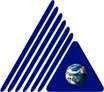 T.C. YEDİTEPE ÜNİVERSİTESİ TİCARİ BİLİMLER FAKÜLTESİLOJİSTİK YÖNETİMİ BÖLÜMÜBOLOGNA BİLGİ PAKETİ (TÜRKÇE)31 MAYIS 2021TİCARİ BİLİMLER FAKÜLTESİ – LOJİSTİK YÖNETİMİ LİSANS PROGRAMI BİLGİ PAKETİBÖLÜM BAŞKANI VE AKTS KOORDİNATÖRÜProgram Başkanı: Prof. Dr. Erkut AKKARTAL erkut.akkartal@yeditepe.edu.trAKTS/DS Koordinatörü: Prof. Dr. Erkut AKKARTAL erkut.akkartal@yeditepe.edu.trPROGRAM BİLGİ PAKETİ1. Program TanımlarıKuruluş: 1996 yılında kurulan Lojistik Yönetimi bölümü 2004 yılından beri mezunlarını vermektedir.Kazanılan derece: Programı tüm gereksinimlerini yerine getirerek başarı ile tamamlayan mezunlar “Lojistik Yönetimi alanında Lisans Diploması” derecesi alırlar.Derecenin Düzeyi: LisansKabul ve Kayıt Koşulları: Bölüme kayıt yaptırmak isteyen öğrenci, üniversitenin akademik ve yasal mevzuatı çerçevesinde ÖSYM tarafından belirlenen süreçleri tamamlamak / sınavları başarmış olmak zorundadır. Yurtiçindeki veya yurtdışındaki eşdeğer bir programda öğrenimine başlamış olan bir öğrenci yatay geçiş için başvuru yapabilir. Öğrencilerin kabulü dönem başlamadan, her bir öğrencinin şartları ve başvuru yaptığı derece dikkate alınarak incelenir ve özel olarak değerlendirilir. Üniversiteye giriş hakkında daha etraflı bilgi Kurum Tanıtım Kataloğunda mevcuttur.Üniversite tarafından onaylanmış ve bir anlaşma ile sınırları belirlenmiş öğrenci değişim programları kapsamında yurtdışından gelen öğrenciler İngilizce olarak verilen dersleri alabilirler.Önceki Öğrenmenin (Formal, In-formal, Non-formal) Tanınması Hakkında Kurallar:Türk Yüksek Öğretim kurumlarında önceki formal (örgün) öğrenmenin tanınması dikey, yatay ve üniversite içindeki geçişler Yüksek Öğretim Kurulu’nun belirlemiş olduğu “YÜKSEKÖĞRETİM KURUMLARINDA ÖNLİSANS VE LİSANS DÜZDEYİNDEKİ PROGRAMLAR ARASINDA GEÇİŞ, ÇİFT ANADAL, YAN DAL İLE KURUMLAR ARASI KREDİ TRANSFERİ YAPILMASI ESASLARINA İLİŞKİN YÖNETMELİK”kapsamında gerçekleştirilmektedir. Türkiye’de örgün eğitim kurumları dışında formal olmayan sertifikaya dayalı veya tecrübeye dayalı (in-formal ve non-formal) öğrenmenin tanınma süreci henüz başlangıç aşamasındadır. Bu nedenle Yeditepe Üniversitesi’nin bütün programlarında önceki öğrenmenin tanınması tam olarak başlatılmış değildir.Yeterlilik Koşulları ve Kuralları:Dereceyi alabilmek / programı tamamlamak için akademik yılsonunda yapılması gereken veya programın tamamlanmasını müteakip özel bir dönem sonu sınavı veya final sınav dönemi yoktur. Bununla birlikte, her yarıyıl sonunda genellikle dönemin hemen bitişini müteakip iki hafta süreli dönem sonu sınavları vardır. Ayrıca, mezuniyet için öğrencinin 130 kredilik ders yükünü tamamlamış ve 2 adet 30 işgünü süren yaz stajını başarılı bir şekilde yapmış olması gerekmektedir. Staj ile elde edilecek deneyim ve gerekli iş yükü program içerisinde ilgili derslerin içerik, uygulama ve çalışma iş yükleri içerisinde dikkate alınmıştır.Program Profili:Lojistik Yönetimi programının amacı, yenilikçi bir liderlik anlayışı ile Lojistik eğitiminde, araştırmada ve uygulamada hem öğrencilerin hem de fakültenin bilgilerini geliştirebilecekleri, paylaşabilecekleri ve profesyonel gelişimlerini sağlayabilecekleri bir öğrenme ortamı yaratmaktır.Lojistik Yönetimi programının ana hedefi, öğrencileri pratiğe ve Lojistik alanının profesyonel yönlerine hazırlamaktır. Program, öğrencilerine küresel ekonomilerde başarılı bir şekilde rekabet edebilecekleri bilgi ve beceriyi sunmaktadır. Programı tamamlayan öğrenciler Lojistik analist, Lojistik yönetici, Lojistik planlayıcı ve diğer profesyonel pozisyonlarda çalışmak için iyi bir donanıma sahip olacaklardır.Mezunların İstihdam Profilleri:Program mezunları çoğunlukla Havayolu, Karayolu veya Denizyolu taşımacılığı yapan firmaların lojistik departmanında çalışabilirler.Lisans eğitimini başarı ile tamamlayan adaylar yeterli düzeyde İngilizceye sahip olmaları koşuluyla kendi alanlarında veya ilgili alanlarda Lisansüstü programlarda öğrenim yapabilirler.Üst Derece Programlarına Geçiş:Lisans eğitimini başarıyla tamamlayan adaylar ALES sınavından geçerli not almaları ve yeterli düzeyde İngilizce dil bilgisine sahip olmaları koşuluyla kendi alanlarında veya ilgili alanlarda Lisansüstü programlarda öğrenim görebilirler.Sınavlar, Ölçme ve Değerlendirme:Programda yer alan her ders için uygulanan sınav türleri ve ölçme ve değerlendirme biçimleri “Ders Öğretim Planları”nda ayrıntılı bir şekilde tanımlanmıştır.Çalışma Şekli (Tam Zamanlı, E-öğrenme):Tam zamanlıAdres ve İletişim Bilgileri:Program Başkanı: Prof. Dr. Erkut AKKARTAL erkut.akkartal@yeditepe.edu.trAKTS/DS Koordinatörü: Prof. Dr. Erkut Akkartal erkut.akkartal@yeditepe.edu.trBölüm Olanakları:Bölümde 2 profesör, 1 doktor öğretim üyesi, 1 araştırma görevlisi ve 2 lisansüstü bursiyeri vardır. Ayrıca, her biri barco cihazı ile donatılmış yeterli sayıda dershane ve bilgisayar laboratuvarları mevcuttur.LOJİSTİK YÖNETİMİ PROGRAM ÇIKTILARIBilgiBeceriYetkinlik1Matematik, ekonomi, istatistik, Türk dili ve inkılap tarihi gibi temel derslerde yeterli bilgiye sahip olur; öğrendiği bilgileri lojistik alanında faaliyet gösteren işletmelerde uygulama yeteneği kazanır.3Uluslararası ilişkileri sürdürebilecek, güncel ve gelişen eğilimleri izleyebilecek yeterlilikte, seçilen ikinci bir yabancı dile hakim olabilir.4Lojistik ve taşımacılık süreçlerinin toplumsal sorumluluk bilinci ve etik değerlere sadık olarak yürütebilmek üzere yeterli düzeyde hukuk ve mevzuat bilgisine sahip olur.6Tedarik zincirinde mal ve hizmet akış süreçlerini organize ederek finansal yönetim hakkında bilgi sahibi olur.8Tedarik zinciri yönetiminde akıllı sistemler ve endüstri 4.0 yönetimi hakkında bilgi sahibidir.2Yerli ve çok uluslu işletmelerde tedarik zinciri operasyonları, depolama ve dağıtım yönetimi ile ilgili yapması gerekenleri bilir, organizasyonunu ve gerekli analizlerini yapabilir, plan ve stratejiler önerebilir.5Mesleki ve etik değerlere uygun ve toplumsal duyarlılığa sahip bir şekilde lojistik süreçleri yönetir.7Temel bilgi teknolojilerini kullanarak tedarik zinciri yönetiminde kullanılan bilgi sistemlerini ve teknolojilerini kullanır.9Analitik karar verme yöntemleri ile sorunları nicel yöntemlerle tanımlayarak çözüm önerileri üretebilir.10Lojistik alanındaki bir araştırmayı bilimsel araştırma sürecinin aşamalarına uygun olarak gerçekleştirebilir.11Mesleki konularda ekip üyeleri ile uyumlu bir çalışma yürütür, sorunlara çözüm bulur, sorumluluk alır.12Proje terminlerine göre bir proje ya da çalışmayı hazırlayıp, yürütür.13Lojistik ile ilgili güncel sorunları çözmeye yönelik veya yeni fırsatlar yaratabilecek, projeler üretebilir; mesleği ile ilgili konularda toplumla ve meslektaşlarıyla bilgi paylaşabilir.14Lojistik ile ilgili konularda ilgili kişi ve kurumları bilgilendirir, düşüncelerini nitel ve nicel verilerle destekler ve sorunlara ilişkin çözüm önerilerini sözlü ve yazılı olarak etkin bir biçimde aktarabilir.15Sosyal ve mesleki ilişkileri anlayıp yönetebilir; yenilikçi ve yaratıcı fikirler üreterek, bu fikirleri uygulamaya geçirebilir.Eğitim Öğretim MetotlarıEğitim Öğretim MetotlarıEğitim Öğretim MetotlarıÖğretme – öğrenme yöntem ve stratejileri, öğrencilerin kendi kendine çalışma, yaşam boyu öğrenme, gözlem yapma, başkasına öğretme, sunma, eleştirel düşünme, takım çalışması, bilişimden etkin yararlanma gibi becerilerini arttıracak şekilde seçilmektedir.Ayrıca, öğretim tarzının farklı kabiliyetleri olan öğrencileri destekleyecek biçimde olmasına dikkat edilir. Programında kullanılan eğitim – öğretim metotları aşağıdaki listede verilmiştir*:(*) Dersin özelliklerine göre burada belirtilen yöntemlerin biri veya birkaçı uygulanabilir.Öğretme – öğrenme yöntem ve stratejileri, öğrencilerin kendi kendine çalışma, yaşam boyu öğrenme, gözlem yapma, başkasına öğretme, sunma, eleştirel düşünme, takım çalışması, bilişimden etkin yararlanma gibi becerilerini arttıracak şekilde seçilmektedir.Ayrıca, öğretim tarzının farklı kabiliyetleri olan öğrencileri destekleyecek biçimde olmasına dikkat edilir. Programında kullanılan eğitim – öğretim metotları aşağıdaki listede verilmiştir*:(*) Dersin özelliklerine göre burada belirtilen yöntemlerin biri veya birkaçı uygulanabilir.Öğretme – öğrenme yöntem ve stratejileri, öğrencilerin kendi kendine çalışma, yaşam boyu öğrenme, gözlem yapma, başkasına öğretme, sunma, eleştirel düşünme, takım çalışması, bilişimden etkin yararlanma gibi becerilerini arttıracak şekilde seçilmektedir.Ayrıca, öğretim tarzının farklı kabiliyetleri olan öğrencileri destekleyecek biçimde olmasına dikkat edilir. Programında kullanılan eğitim – öğretim metotları aşağıdaki listede verilmiştir*:(*) Dersin özelliklerine göre burada belirtilen yöntemlerin biri veya birkaçı uygulanabilir.Eğitim – Öğretim Yöntemleri*Başlıca Öğrenme FaaliyetleriKullanılan AraçlarAnlatımDinleme ve anlamlandırmaStandart derslik teknolojileri, çoklu ortam araçları, projektör, bilgisayar, tepegözSoru-cevapAraştırma – yaşam boyu öğrenme, durumları işleme, soru geliştirme, yorumlama, sunumTartışmaDinleme ve anlamlandırma, gözlem/durumları işleme, eleştirel düşünme, soru geliştirmeStandart derslik teknolojileri, çoklu ortam araçları, projektör, bilgisayar, tepegözBenzetimDinleme ve anlamlandırma, gözlem/durumları işleme, Bilişim becerileriGözleme imkân verecek gerçek ya da sanal ortamVaka ÇalışmasıGözlem/durumları işleme, araştırma – yaşam boyu öğrenme, yazma, okumaSınavÖnceden planlanmış özel becerilerSunumGözlem/durumları işleme, eleştirel düşünme, soru geliştirme, takım çalışması, araştırma – yaşam boyu öğrenme, yazma, okuma, yönetsel beceriler, önceden planlanmış özel becerilerÖdevAraştırma – yaşam boyu öğrenme, yazma, okuma, bilişimİnternet veri tabanları, kütüphane veri tabanları, e- postaProjeAraştırma – yaşam boyu öğrenme, yazma, okuma, bilişim, eleştirel düşünme, sorugeliştirme, yönetsel beceriler, takım çalışmasıİnternet veri tabanları, kütüphane veri tabanları, e- posta, çevrimiçi sohbet, web tabanlı tartışma forumlarıLaboratuvarGözlem/durumları işleme, bilişim, yönetsel beceriler, takım çalışmasıÖzel donanımDersler ile Program Öğrenme Çıktıları İlişkileriDersler ile Program Öğrenme Çıktıları İlişkileriDersler ile Program Öğrenme Çıktıları İlişkileriDersler ile Program Öğrenme Çıktıları İlişkileriDersler ile Program Öğrenme Çıktıları İlişkileriDersler ile Program Öğrenme Çıktıları İlişkileriDersler ile Program Öğrenme Çıktıları İlişkileriDersler ile Program Öğrenme Çıktıları İlişkileriDersler ile Program Öğrenme Çıktıları İlişkileriDersler ile Program Öğrenme Çıktıları İlişkileriDersler ile Program Öğrenme Çıktıları İlişkileriDersler ile Program Öğrenme Çıktıları İlişkileriDersler ile Program Öğrenme Çıktıları İlişkileriDersler ile Program Öğrenme Çıktıları İlişkileriDersler ile Program Öğrenme Çıktıları İlişkileriDersler ile Program Öğrenme Çıktıları İlişkileriDersPÇ 1PÇ 2PÇ 3PÇ 4PÇ 5PÇ 6PÇ 7PÇ 8PÇ 9PÇ 10PÇ 11PÇ 12PÇ 13PÇ 14PÇ 15Tedarik Zinciri Yönetimi ve Lojistiğine Giriş I153251232321433Tedarik Zinciri Yönetimi ve Lojistiğine Giriş II153242232321433Lojistik Coğrafyası232121213343333Entegre Global Lojistik152151131242444Lojistik ve Pazarlama Yönetimi142141121232554Satın Alma, Depolama ve Dağıtım152142443121223Staj I154454553255555Uluslararası Lojistik ve Taşımacılıkta Güncel Konular142151131233224Tedarik Zinciri Bilgi Sistemleri153231555434335Akıllı Tedarik Zinciri Sistemleri153131555432234Ulaştırma Yönetimi I142141232232344Ulaştırma Yönetimi II142141232232344Kargo Yönetimi141221134232453Ulaştırma Pazarları ve İş Geliştirme132123344231453Deniz Lojistiği I132331121444434Deniz Lojistiği II132331121444434Staj II154454553255555Lojistikte Üretim / İşlemler Yönetimi152131355344345Depo Yöntemi151334341443344DersPÇ 1PÇ 2PÇ 3PÇ 4PÇ 5PÇ 6PÇ 7PÇ 8PÇ 9PÇ 10PÇ 11PÇ 12PÇ 13PÇ 14PÇ 15Taşımacılık Ekonomisi442123224212243Demiryolu Taşımacılığı I132212234322224Demiryolu Taşımacılığı II132212234322224Satınalma ve Stok Yönetimi251143454121444Lojistik ve Dağıtım Yönetimi251143454222444Lojistik Modelleme ve Optimizasyon Teknikleri153122555444434Gümrük ve Gümrük Operasyonları131441322132334Özel Mallar Lojistiği ve Taşımacılığı152542132232444Denizcilik ve Liman Yönetimi I142341342343444Intermodal Taşımacılık152332342443344Denizcilik ve Liman Yönetimi II142341342343444Akıllı Lojistik Sistemleri Planlaması153131555433344Mezuniyet Projesi241233445555445Ders Kategori ListesiAKTSDestek DersleriBilgisayara Giriş ve Bilgi İşleme6Yönetim ve Uluslararası Ticaret6Mikro Ekonominin Temelleri7Makro Ekonominin Temelleri7Temel Matematik5İleri Matematik5Finansal Muhasebenin Temelleri6Yönetim Muhasebesi6İstatistik I5İleri İstatistik Uygulamaları II5Lojistik ve Taşımacılık Mevzuatı I6Lojistik ve Taşımacılık Mevzuatı II6Zorunlu Yabancı Dil I5Zorunlu Yabancı Dil II5Zorunlu Yabancı Dil III5Toplam85Temel Mesleki DerslerTedarik Zinciri Yönetimi ve Lojistiğine Giriş I6Tedarik Zinciri Yönetimi ve Lojistiğine Giriş II7Lojistik Coğrafyası3Entegre Global Lojistik6Lojistik ve Pazarlama Yöntemi6Satın Alma, Depolama ve Dağıtım6Staj I6Tedarik Zinciri Bilgi Sistemleri6Akıllı Tedarik Zinciri Sistemleri6Staj II4Depo Yöntemi6Lojistik Modelleme ve Optimizasyon Teknikleri7Akıllı Lojistik Sistemleri Planlaması6Mezuniyet Projesi7Toplam82AKTSUzmanlık / Alan DersleriHavayolu Yönetimi I6Havayolu Yönetimi II6Havaalanı Yönetimi6Uluslararası Lojistik ve Taşımacılıkta Güncel Konular6Ulaştırma Yönetimi I6Ulaştırma Yönetimi II6Kargo Yönetimi6Ulaştırma Pazarları ve İş Geliştirme6Deniz Lojistiği I6Deniz Lojistiği II6Lojistikte Üretim/İşlemler Yönetimi6Taşımacılık Ekonomisi6Demiryolu Taşımacılığı I6Demiryolu Taşımacılığı II6Satınalma ve Stok Yönetimi6Lojistik ve Dağıtım Yönetimi6Gümrük ve Gümrük Operasyonları6Özel Mallar Lojistiği ve Taşımacılığı6Denizcilik ve Liman Yönetimi I6Denizcilik ve Liman Yönetimi II6Intermodal Taşımacılık6Toplam126Beşerî, İletişim ve Yönetim Becerileri DersleriUygarlık Tarihi3Türk Dili ve Edebiyatı I2Türk Dili ve Edebiyatı II2Atatürk İlkeleri ve İnklap Tarihi I2Atatürk İlkeleri ve İnklap Tarihi II2Toplam11Tüm Derslerin AKTS Toplamı304DERS BİLGİLERİDERS BİLGİLERİDERS BİLGİLERİDERS BİLGİLERİDERS BİLGİLERİDERS BİLGİLERİDersKoduYarıyılT+U SaatKrediAKTSTedarik Zinciri Yönetimi ve Lojistiğine Giriş IATR 10113 + 036Ön Koşul Dersleri	-Dersin DiliİngilizceDersin SeviyesiLisansDersin TürüZorunluDersin KoordinatörüProf. Dr. Erkut AKKARTALDersi VerenlerProf. Dr. Erdal NebolDersin YardımcılarıDersin YardımcılarıDersin AmacıBu dersin amacı, tedarik zinciri yönetimi ve lojistik kavramlarını ve bunların temellerini tanıtmaktır.Dersin İçeriğiBu dersin içeriği; 21. yy tedarik zinciri, lojistik, tedarik ve üretim, envanter yönetimi, ulaşım altyapısı, taşımacılık operasyonları, müşteri odaklı tedariktir.Dersin Öğrenme ÇıktılarıProgram öğrenim çıktılarıÖğretim yöntemleriÖlçme yöntemleri1. Bu dersi alan öğrenci 21. yy lojistik tedarik zinciri ve lojistik kavramlarını açıklayabilir.2, 13, 141, 2, 3A, C2. Bu dersi alan öğrenci tedarik zinciri yönetiminin temellerini değerlendirebilir.2, 13, 141, 2A, C3. Bu dersi alan öğrenci tedarik ve üretim çözümlerini formüle edebilecek düzeye ulaşır.2, 13, 141, 2, 3A, C4. Bu dersi alan öğrenci tedarik zinciri operasyonlarının hedeflerini analiz yeteneğine sahip olur.2, 13, 141, 2A, C5. Bu dersi alan öğrenci, dersin sonunda envanter yönetiminin temellerini öğrenir2, 13, 141, 2A, CÖğretim Yöntemleri:1: Anlatım, 2: Soru-Cevap, 3: Tartışma, 4: Benzetim, 5: Vaka ÇalışmasıÖlçme Yöntemleri:A: Sınav, B: Sunum, C: Ödev, D: Proje, E: LaboratuvarDERS AKIŞIDERS AKIŞIDERS AKIŞIHaftaKonularÖn Hazırlık121. yy Tedarik Zinciri1 Saat221. yy Tedarik Zinciri1 Saat3Lojistik1 Saat4Müşteri Memnuniyeti1 Saat5Müşteri Memnuniyeti1 Saat6Tedarik & Üretim1 Saat7Tedarik & Üretim1 Saat8Ara Sınav1 Saat9Envanter Yönetimi1 Saat10Envanter Yönetimi1 Saat11Envanter Yönetimi1 Saat12Taşımacılık Altyapısı1 Saat13Taşımacılık Operasyonları1 Saat14Genel Tekrar1 Saat15Final Sınavı2 SaatKAYNAKLARDers Notu	Bowersox, Closs, Copper, (Supply Chain Logistics Management), McGraw Hill 3rd or 2nd edition.Diğer Kaynaklar	-MATERYAL PAYLAŞIMIMATERYAL PAYLAŞIMIDökümanlar-Ödevler-SınavlarAra Sınav, Kısa Sınav, Final SınavıDEĞERLENDİRME SİSTEMİDEĞERLENDİRME SİSTEMİDEĞERLENDİRME SİSTEMİYARIYIL İÇİ ÇALIŞMALARISIRAKATKI YÜZDESİAra Sınav140Kısa Sınav110Ödev150Toplam100Finalin Başarıya Oranı60Yıl İçinin Başarıya Oranı40Toplam100DERS KATEGORİSİTEMEL MESLEKİ DERSLERDERSİN PROGRAM ÇIKTILARINA KATKISIDERSİN PROGRAM ÇIKTILARINA KATKISIDERSİN PROGRAM ÇIKTILARINA KATKISIDERSİN PROGRAM ÇIKTILARINA KATKISIDERSİN PROGRAM ÇIKTILARINA KATKISIDERSİN PROGRAM ÇIKTILARINA KATKISIDERSİN PROGRAM ÇIKTILARINA KATKISINoProgram Öğrenme ÇıktılarıKatkı DüzeyiKatkı DüzeyiKatkı DüzeyiKatkı DüzeyiKatkı DüzeyiNoProgram Öğrenme Çıktıları123451Matematik, ekonomi, istatistik, Türk dili ve inkılap tarihi gibi temel derslerde yeterli bilgiye sahip olur; öğrendiği bilgileri lojistik alanında faaliyet gösteren işletmelerde uygulama yeteneği kazanır.X2Yerli ve çok uluslu işletmelerde tedarik zinciri operasyonları, depolama ve dağıtım yönetimi ile ilgili yapması gerekenleri bilir, organizasyonunu ve gerekli analizlerini yapabilir, plan ve stratejiler önerebilir.X3Uluslararası ilişkileri sürdürebilecek, güncel ve gelişen eğilimleri izleyebilecek yeterlilikte, seçilen ikinci bir yabancı dile hakim olabilir.X4Lojistik ve taşımacılık süreçlerinin toplumsal sorumluluk bilinci ve etik değerlere sadık olarak yürütebilmek üzere yeterli düzeyde hukuk ve mevzuat bilgisine sahip olur.X5Mesleki ve etik değerlere uygun ve toplumsal duyarlılığa sahip bir şekilde lojistik süreçleri yönetir.X6Tedarik zincirinde mal ve hizmet akış süreçlerini organize ederek finansal yönetim hakkında bilgi sahibi olur.X7Temel bilgi teknolojilerini kullanarak tedarik zinciri yönetiminde kullanılan bilgi sistemlerini ve teknolojilerini kullanır.X8Tedarik zinciri yönetiminde akıllı sistemler ve endüstri 4.0 yönetimi hakkında bilgi sahibidir.XNoProgram Öğrenme ÇıktılarıKatkı DüzeyiKatkı DüzeyiKatkı DüzeyiKatkı DüzeyiKatkı DüzeyiNoProgram Öğrenme Çıktıları123459Analitik karar verme yöntemleri ile sorunları nicel yöntemlerle tanımlayarak çözüm önerileri üretebilir.X10Lojistik alanındaki bir araştırmayı bilimsel araştırma sürecinin aşamalarına uygun olarak gerçekleştirebilir.X11Mesleki konularda ekip üyeleri ile uyumlu bir çalışma yürütür, sorunlara çözüm bulur, sorumluluk alır.X12Proje terminlerine göre bir proje ya da çalışmayı hazırlayıp, yürütür.X13Lojistik ile ilgili güncel sorunları çözmeye yönelik veya yeni fırsatlar yaratabilecek, projeler üretebilir; mesleği ile ilgili konularda toplumla ve meslektaşlarıyla bilgi paylaşabilir.X14Lojistik ile ilgili konularda ilgili kişi ve kurumları bilgilendirir, düşüncelerini nitel ve nicel verilerle destekler ve sorunlara ilişkin çözüm önerilerini sözlü ve yazılı olarak etkin bir biçimde aktarabilir.X15Sosyal ve mesleki ilişkileri anlayıp yönetebilir; yenilikçi ve yaratıcı fikirler üreterek, bu fikirleri uygulamaya geçirebilir.XAKTS / İŞ YÜKÜ TABLOSUAKTS / İŞ YÜKÜ TABLOSUAKTS / İŞ YÜKÜ TABLOSUAKTS / İŞ YÜKÜ TABLOSUEtkinlikSAYISISüresi (Saat)Toplam İş Yükü (Saat)Ders Süresi (Sınav haftası dahildir: 15 x Toplam Ders Saati)15345Sınıf Dışı Ders Çalışma Süresi (Ön Çalışma, Pekiştirme)15460Ara Sınav11010Kısa Sınav155Ödev12020Final11010Toplam İş Yükü150Toplam İş Yükü / 25 (s)6Dersin AKTS Kredisi6DERS BİLGİLERİDERS BİLGİLERİDERS BİLGİLERİDERS BİLGİLERİDERS BİLGİLERİDERS BİLGİLERİDersKoduYarıyılT+U SaatKrediAKTSTedarik Zinciri ve Lojistik Yönetimine Giriş IIATR 10223 + 036Ön Koşul Dersleri	Tedarik Zinciri ve Lojistik Yönetimine Giriş IDersin DiliİngilizceDersin SeviyesiLisansDersin TürüZorunluDersin Koordinatörü    Prof. Dr. Erkut AKKARTALDersi VerenlerProf. Dr. Erdal NebolDersin Yardımcıları         -Dersin Yardımcıları         -Dersin AmacıBu dersin temel amacı lojistik operasyonlarının ve yönetiminin kapsamını ve IT sisteminin hedeflerini vurgulamak; lojistik ve tedarik zincirinin entegrasyonunu sağlamaktır.Dersin İçeriğiBu derste; lojistik operasyonlar ve depolama, ambalajlama, ürün elleçleme, bilişim teknolojileri kuramı, küresel tedarik zinciri, ağ entegrasyonu, planlama problemleri örneği, entegrasyon operasyonları, lojistik tasarım & operasyonel planlama konuları işlenecektir.Dersin Öğrenme ÇıktılarıProgram öğrenim çıktılarıÖğretim yöntemleriÖlçme yöntemleri1. Bu dersi alan öğrenciler, lojistik operasyonların sorunlarını çözebilir.2, 13, 141, 2, 3A, C2. Bu dersi alan öğrenciler; lojistik operasyonları, ambalajlama ve elleçleme faaliyetlerini öğrenirler.2, 13, 141, 3, 4A, C3. Bu dersi alan öğrenciler, IT teknolojilerini öğrenirler.2, 7, 13, 141, 3A4. Bu dersi alan öğrenciler, küresel lojistik operasyonlarını yönetirler.2, 13, 141, 2, 3A5. Bu derste öğrenciler, lojistik ve operasyonel entegrasyonu öğrenirler.2, 13, 141, 2, 4AÖğretim Yöntemleri:1: Anlatım, 2: Soru-Cevap, 3: Tartışma, 4: Benzetim, 5: Vaka ÇalışmasıÖlçme Yöntemleri:A: Sınav, B: Sunum, C: Ödev, D: Proje, E: LaboratuvarDERS AKIŞIDERS AKIŞIDERS AKIŞIHaftaKonularÖn Hazırlık1ATR 101 Tekrarı1 Saat2Lojistik Operasyonları ve Depolama1 Saat3Lojistik Operasyonları, Ürün Elleçleme ve Ambalajlama1 Saat4Bilişim Teknolojileri Kuramı1 Saat5Bilişim Teknolojileri Kuramı1 Saat6Küresel Tedarik Zinciri1 Saat7Ağ Entegrasyonu1 Saat8Örnek Planlama Problemi1 Saat9Ara Sınav1 Saat10Operasyon Entegrasyonu1 Saat11Operasyon Entegrasyonu1 Saat12Lojistik Tasarım ve Operasyonel Planlama1 Saat13İşletme1 Saat14Genel Tekrar1 Saat15Final2 SaatKAYNAKLARDers Notu	Bowersox, Closs, Copper, (Supply Chain Logistics Management), McGraw Hill 3rd or 2nd edition.Diğer Kaynaklar	-MATERYAL PAYLAŞIMIMATERYAL PAYLAŞIMIDökümanlar-Ödevler-SınavlarAra Sınav, Kısa Sınav, Final SınavıDEĞERLENDİRME SİSTEMİDEĞERLENDİRME SİSTEMİDEĞERLENDİRME SİSTEMİYARIYIL İÇİ ÇALIŞMALARISIRAKATKI YÜZDESİAra Sınav140Kısa Sınav120Ödev140Toplam100Finalin Başarıya Oranı60Yıl İçinin Başarıya Oranı40Toplam100DERS KATEGORİSİTEMEL MESLEKİ DERSLERDERSİN PROGRAM ÇIKTILARINA KATKISIDERSİN PROGRAM ÇIKTILARINA KATKISIDERSİN PROGRAM ÇIKTILARINA KATKISIDERSİN PROGRAM ÇIKTILARINA KATKISIDERSİN PROGRAM ÇIKTILARINA KATKISIDERSİN PROGRAM ÇIKTILARINA KATKISIDERSİN PROGRAM ÇIKTILARINA KATKISINoProgram Öğrenme ÇıktılarıKatkı DüzeyiKatkı DüzeyiKatkı DüzeyiKatkı DüzeyiKatkı DüzeyiNoProgram Öğrenme Çıktıları123451Matematik, ekonomi, istatistik, Türk dili ve inkılap tarihi gibi temel derslerde yeterli bilgiye sahip olur; öğrendiği bilgileri lojistik alanında faaliyet gösteren işletmelerde uygulama yeteneği kazanır.X2Yerli ve çok uluslu işletmelerde tedarik zinciri operasyonları, depolama ve dağıtım yönetimi ile ilgili yapması gerekenleri bilir, organizasyonunu ve gerekli analizlerini yapabilir, plan ve stratejiler önerebilir.X3Uluslararası ilişkileri sürdürebilecek, güncel ve gelişen eğilimleri izleyebilecek yeterlilikte, seçilen ikinci bir yabancı dile hakim olabilir.X4Lojistik ve taşımacılık süreçlerinin toplumsal sorumluluk bilinci ve etik değerlere sadık olarak yürütebilmek üzere yeterli düzeyde hukuk ve mevzuat bilgisine sahip olur.X5Mesleki ve etik değerlere uygun ve toplumsal duyarlılığa sahip bir şekilde lojistik süreçleri yönetir.X6Tedarik zincirinde mal ve hizmet akış süreçlerini organize ederek finansal yönetim hakkında bilgi sahibi olur.X7Temel bilgi teknolojilerini kullanarak tedarik zinciri yönetiminde kullanılan bilgi sistemlerini ve teknolojilerini kullanır.X8Tedarik zinciri yönetiminde akıllı sistemler ve endüstri 4.0 yönetimi hakkında bilgi sahibidir.XNoProgram Öğrenme ÇıktılarıKatkı DüzeyiKatkı DüzeyiKatkı DüzeyiKatkı DüzeyiKatkı DüzeyiNoProgram Öğrenme Çıktıları123459Analitik karar verme yöntemleri ile sorunları nicel yöntemlerle tanımlayarak çözüm önerileri üretebilir.X10Lojistik alanındaki bir araştırmayı bilimsel araştırma sürecinin aşamalarına uygun olarak gerçekleştirebilir.X11Mesleki konularda ekip üyeleri ile uyumlu bir çalışma yürütür, sorunlara çözüm bulur, sorumluluk alır.X12Proje terminlerine göre bir proje ya da çalışmayı hazırlayıp, yürütür.X13Lojistik ile ilgili güncel sorunları çözmeye yönelik veya yeni fırsatlar yaratabilecek, projeler üretebilir; mesleği ile ilgili konularda toplumla ve meslektaşlarıyla bilgi paylaşabilir.X14Lojistik ile ilgili konularda ilgili kişi ve kurumları bilgilendirir, düşüncelerini nitel ve nicel verilerle destekler ve sorunlara ilişkin çözüm önerilerini sözlü ve yazılı olarak etkin bir biçimde aktarabilir.X15Sosyal ve mesleki ilişkileri anlayıp yönetebilir; yenilikçi ve yaratıcı fikirler üreterek, bu fikirleri uygulamaya geçirebilir.XAKTS / İŞ YÜKÜ TABLOSUAKTS / İŞ YÜKÜ TABLOSUAKTS / İŞ YÜKÜ TABLOSUAKTS / İŞ YÜKÜ TABLOSUEtkinlikSAYISISüresi (Saat)Toplam İş Yükü (Saat)Ders Süresi (Sınav haftası dahildir: 15 x Toplam Ders Saati)15460Sınıf Dışı Ders Çalışma Süresi (Ön Çalışma, Pekiştirme)15345Ara Sınav11010Kısa Sınav188Ödev11010Final11010Toplam İş Yükü143Toplam İş Yükü / 25 (s)5,72Dersin AKTS Kredisi6DERS BİLGİLERİDERS BİLGİLERİDERS BİLGİLERİDERS BİLGİLERİDERS BİLGİLERİDERS BİLGİLERİDersKoduYarıyılT+U SaatKrediAKTSLojistik CoğrafyasıATR 12223 + 033Ön Koşul Dersleri	-Dersin DiliİngilizceDersin SeviyesiLisansDersin TürüZorunluDersin KoordinatörüProf. Dr. Erkut AKKARTALDersi VerenlerÖğr. Gör. Dr. Canan Demirci ÇelikkolDersin YardımcılarıDersin YardımcılarıDersin AmacıBu dersin amacı; coğrafyanın lojistiğe etkisinin açıklanmasıdır.Dersin İçeriğiLojistiği etkileyen coğrafi faktörler, karayolu lojistiğinin coğrafi boyutları, denizyolu lojistiğinin coğrafi boyutları, demiryolu lojistiğinin coğrafi boyutları, havayolu lojistiğinin coğrafi boyutları, Türkiye’de lojistiğin coğrafi boyutları, ülkelerin jeopolitik konumlarının lojistiğe etkisi, kıtalar arası lojistik ağları, küresel lojistikte coğrafi sınırlar, küresel lojistik sahaları, küresel lojistikte karşılaşılan temel sorunlar.Dersin Öğrenme ÇıktılarıProgram öğrenim çıktılarıÖğretim yöntemleriÖlçme yöntemleri1. Öğrenci, coğrafyanın lojistik üzerindeki etkileri hakkında bilgi sahibi olur.2, 13, 141, 2, 3A2. Öğrenci, küresel lojistikte karşılaşılan temel sorunlar hakkında bilgi sahibi olur.2, 13, 141, 2, 3A3. Öğrenci, ülkelerin jeopolitik konumlarının lojistik üzerindeki etkileri hakkında bilgi sahibi olur.2, 13, 141, 2, 3AÖğretim Yöntemleri:1: Anlatım, 2: Soru-Cevap, 3: Tartışma, 4: Benzetim, 5: Vaka ÇalışmasıÖlçme Yöntemleri:A: Sınav, B: Sunum, C: Ödev, D: Proje, E: LaboratuvarDERS AKIŞIDERS AKIŞIDERS AKIŞIHaftaKonularÖn Hazırlık1Lojistik İle İlişkili KavramlarDers Notu2Lojistiği Etkileyen Coğrafi FaktörlerDers Notu3Karayolu Lojistiğinin Coğrafi BoyutlarıDers Notu4Denizyolu Lojistiğinin Coğrafi BoyutlarıDers Notu5Demiryolu Lojistiğinin Coğrafi BoyutlarıDers Notu6Havayolu Lojistiğinin Coğrafi BoyutlarıDers Notu7Ara SınavDers Notu8Türkiye’de Lojistiğin Coğrafi BoyutlarıDers Notu9Ülkelerin Jeopolitik Konumlarının Lojistiğe EtkisiDers Notu10Kıtalar Arası Lojistik AğlarıDers Notu11Küresel Lojistikte Coğrafi SınırlarDers Notu12Küresel Lojistik SahalarıDers Notu13Küresel Lojistikte Karşılaşılan Temel SorunlarDers Notu14Genel TekrarDers Notu15Final SınavıDers NotuKAYNAKLARKAYNAKLARDers NotuDers NotlarıDiğer Kaynaklar	-Diğer Kaynaklar	-MATERYAL PAYLAŞIMIMATERYAL PAYLAŞIMIDökümanlarDers NotlarıÖdevler-SınavlarAra Sınav, Final SınavıDEĞERLENDİRME SİSTEMİDEĞERLENDİRME SİSTEMİDEĞERLENDİRME SİSTEMİYARIYIL İÇİ ÇALIŞMALARISIRAKATKI YÜZDESİAra Sınav1100Kısa Sınav--Ödev--Toplam100Finalin Başarıya Oranı60Yıl İçinin Başarıya Oranı40Toplam100DERS KATEGORİSİTEMEL MESLEKİ DERSLERDERSİN PROGRAM ÇIKTILARINA KATKISIDERSİN PROGRAM ÇIKTILARINA KATKISIDERSİN PROGRAM ÇIKTILARINA KATKISIDERSİN PROGRAM ÇIKTILARINA KATKISIDERSİN PROGRAM ÇIKTILARINA KATKISIDERSİN PROGRAM ÇIKTILARINA KATKISIDERSİN PROGRAM ÇIKTILARINA KATKISINoProgram Öğrenme ÇıktılarıKatkı DüzeyiKatkı DüzeyiKatkı DüzeyiKatkı DüzeyiKatkı DüzeyiNoProgram Öğrenme Çıktıları123451Matematik, ekonomi, istatistik, Türk dili ve inkılap tarihi gibi temel derslerde yeterli bilgiye sahip olur; öğrendiği bilgileri lojistik alanında faaliyet gösteren işletmelerde uygulama yeteneği kazanır.X2Yerli ve çok uluslu işletmelerde tedarik zinciri operasyonları, depolama ve dağıtım yönetimi ile ilgili yapması gerekenleri bilir, organizasyonunu ve gerekli analizlerini yapabilir, plan ve stratejiler önerebilir.X3Uluslararası ilişkileri sürdürebilecek, güncel ve gelişen eğilimleri izleyebilecek yeterlilikte, seçilen ikinci bir yabancı dile hakim olabilir.X4Lojistik ve taşımacılık süreçlerinin toplumsal sorumluluk bilinci ve etik değerlere sadık olarak yürütebilmek üzere yeterli düzeyde hukuk ve mevzuat bilgisine sahip olur.X5Mesleki ve etik değerlere uygun ve toplumsal duyarlılığa sahip bir şekilde lojistik süreçleri yönetir.X6Tedarik zincirinde mal ve hizmet akış süreçlerini organize ederek finansal yönetim hakkında bilgi sahibi olur.X7Temel bilgi teknolojilerini kullanarak tedarik zinciri yönetiminde kullanılan bilgi sistemlerini ve teknolojilerini kullanır.X8Tedarik zinciri yönetiminde akıllı sistemler ve endüstri 4.0 yönetimi hakkında bilgi sahibidir.XNoProgram Öğrenme ÇıktılarıKatkı DüzeyiKatkı DüzeyiKatkı DüzeyiKatkı DüzeyiKatkı DüzeyiNoProgram Öğrenme Çıktıları123459Analitik karar verme yöntemleri ile sorunları nicel yöntemlerle tanımlayarak çözüm önerileri üretebilir.X10Lojistik alanındaki bir araştırmayı bilimsel araştırma sürecinin aşamalarına uygun olarak gerçekleştirebilir.X11Mesleki konularda ekip üyeleri ile uyumlu bir çalışma yürütür, sorunlara çözüm bulur, sorumluluk alır.X12Proje terminlerine göre bir proje ya da çalışmayı hazırlayıp, yürütür.X13Lojistik ile ilgili güncel sorunları çözmeye yönelik veya yeni fırsatlar yaratabilecek, projeler üretebilir; mesleği ile ilgili konularda toplumla ve meslektaşlarıyla bilgi paylaşabilir.X14Lojistik ile ilgili konularda ilgili kişi ve kurumları bilgilendirir, düşüncelerini nitel ve nicel verilerle destekler ve sorunlara ilişkin çözüm önerilerini sözlü ve yazılı olarak etkin bir biçimde aktarabilir.X15Sosyal ve mesleki ilişkileri anlayıp yönetebilir; yenilikçi ve yaratıcı fikirler üreterek, bu fikirleri uygulamaya geçirebilir.XAKTS / İŞ YÜKÜ TABLOSUAKTS / İŞ YÜKÜ TABLOSUAKTS / İŞ YÜKÜ TABLOSUAKTS / İŞ YÜKÜ TABLOSUEtkinlikSAYISISüresi (Saat)Toplam İş Yükü (Saat)Ders Süresi (Sınav haftası dahildir: 15 x Toplam Ders Saati)15345Sınıf Dışı Ders Çalışma Süresi (Ön Çalışma, Pekiştirme)15115Ara Sınav11010Kısa Sınav---Ödev---Final11010Toplam İş Yükü80Toplam İş Yükü / 25 (s)3,2Dersin AKTS Kredisi3DERS BİLGİLERİDERS BİLGİLERİDERS BİLGİLERİDERS BİLGİLERİDERS BİLGİLERİDERS BİLGİLERİDersKoduYarıyılT+U+L SaatKrediAKTSİşletmeye GirişBBA 101Güz/Bahar3+0+037Ön Koşul Dersleri-Dersin DiliİngilizceDersin SeviyesiLisansDersin TürüZorunluDersin KoordinatörüDersi VerenlerDersin YardımcılarıDersin AmacıBu dersin amacı öğrencilere bir işletmenin sürekli değişen iş dünyası ile etkileşim halinde nasıl faaliyet gösterebildiğini aşağıdaki konular çerçevesinde tanıtmaktır:İşletme ve yönetimde temel konular ve fonksiyonlar – temel liderlik ve yönetim becerileri, vizyon ve etik standartlar, stratejik yönetimde temel süreçler, yönetim fonksiyonlarında başlıca kurallar ve kavramlarPazarlama, İnsan Kaynakları, Üretim, Muhasebe ve Finans gibi temel fonksiyonların işletmedeki stratejik rolüDersin İçeriğiÜretimden satışa, muhasebeden insan kaynaklarına, pazarlamadan finansa, uluslararası işten yönetim bilgi sistemlerine kadar işletmenin geniş bir perspektifte keşfedilmesi; işletmenin tanımının, kar amaçlı organizsyonlar ile kar amaçlı olmayan organizasyonlar ve girişimci işletmeler arasındaki farklılıkların sunulması, işletmenin tarihi gelişiminin sunulması.Dersin Öğrenme ÇıktılarıProgram Öğrenme ÇıktılarıÖğretim YöntemleriÖlçme YöntemleriÇağdaş işletme ve iş dünyası ile ilgili başlıca konuları ve unsurları bütüncül bir bakış açısıyla tanımlamak81,2,3A,B,CŞirketler-toplum-ekonomi-ekonomik sistem arasındaki etkileşimleri kavramak.41,2,3A,B,CUluslararası işletmenin önemini, ulusların ve şirketlerin uluslararası pazarlara giriş nedenlerini açıklamak ve bu pazarlara giriş türlerini karşılaştırmak.2, 31,2,3A,B,CUluslararası ticarette karşılaşılan engelleri açıklamak ve bu engelleri azaltmak amacıyla faaliyet gösteren örgüt ve ekonomik toplulukları tanımak.51,2,3A,B,Cİş etiğini etkileyen faktörler, bireylerin etik gelişim aşamaları, işyerinde karşılaşılabilecek etik ikilemler ve işletmenin paydaşlarına karşı sorumluluklarını kavramak.7,81,2,3A,B,CÇağdaş işletmenin kurulması ve yapılandırılmasında temel konular, küçük işletmelerin ve girişimcilerin ekonomiye katkıları ve Internetin işletmedeki rolünü kavramak.2, 31,2,3A,B,CYönetim fonksiyonları, yönetim hiyerarşisinde planlama rolleri, yönetimde başarı için gereken yetkinlikler, stratejik planlama süreci, liderlik, şirket kültürü ve organizasyon yapısı gibi temel işletme ve yönetim konularını kavramak.1,2, 31,2,3A,B,Cİnsan Kaynakları, Pazarlama, Üretim, Muhasebe ve Finans gibi temel fonksiyonların işletmedeki rol ve görevlerini kavramak.11,2,3A,B,CÖğretim Yöntemleri:1:Anlatım, 2:Soru-Cevap, 3:TartışmaÖlçme Yöntemleri:A:Sınav, B:Sunum, C: ÖdevDERS AKIŞIDERS AKIŞIDERS AKIŞIHaftaKonularÖn Hazırlık1Giriş – Çağdaş İşletmede Güncel Konularİşletmede temel kavramlar2İşletme ve Mikroekonomiİşletme ve mikroekonomide temel kavramlar3İşletme ve Makroekonomi: Ekonomik Göstergelerin ve Ekonomi Politikalarının İş ve İşletme Üzerindeki Etkileriİşletme, iş yönetimi ve makroekonomide temel kavramlar4Uluslararası İşletme, Ticaret ve PazarlamaUluslararası ticarette temel kavramlar5İş Etiği ve Sosyal SorumlulukŞirket paydaşları6İşletmenin Kurulması ve YapılandırılmasiKücük Ölçekli İşletmelerin Yapısı ve Yönetimi, Franchising ve Küçük İşletmelerKüçük, orta ve büyük ölçekli işletme tanımları7Girişimciliğin Ekonomi ve İş Dünyasındaki Roluİşletmede İnternetin RolüGirişimcilik ve elektronik işletmenin tanımı8Ara Sınav9İşletme ve Yönetim – Yönetim Hiyerarşisinde Temel Görevler, Yönetim Becerileri ve Fonksiyonları, Planlama Türleri, Stratejik Planlama SüreciYönetim hiyerarşisinde kademeler ve planlamanın önemi10İşletme ve Yönetim – Liderlik, Şirket Kültürü ve Organizasyon Yapısı Türleri, Yönetim Bilişim Sistemlerinin İşletmedeki RolüLiderlik, şirket kültürü ve organizasyon yapısının tanımı11İnsan Kaynakları Bölümünün İşletmedeki Rolüİnsan Kaynakları yönetiminin tanımı ve önemi12Pazarlama Bölümünün İşletmedeki RolüPazarlama kavramının oluşumu ve “4P”13Muhasebe ve Finansal Bilgilerin KullanımıMuhasebe ve Finans ile ilgili temel tanımlar14Teknoloji ve Üretim YönetimiÜretim sürecinin stratejik rolü15Tekrar16FinalKAYNAKLARKAYNAKLARDers NotuL.E. Boone and D.L. Kurtz. Contemporary Business. John Wiley and Sons, 2011 (Fourteenth Edition)Diğer KaynaklarMATERYAL PAYLAŞIMI MATERYAL PAYLAŞIMI DökümanlarÖdevlerSınavlarDEĞERLENDİRME SİSTEMİDEĞERLENDİRME SİSTEMİDEĞERLENDİRME SİSTEMİYARIYIL İÇİ ÇALIŞMALARISAYIKATKI YÜZDESİAra Sınav125Ödev125Finalin Başarıya Oranı150Toplam100DERS KATEGORİSİUzmanlık / Alan DersleriDERSİN PROGRAM ÇIKTILARINA KATKISIDERSİN PROGRAM ÇIKTILARINA KATKISIDERSİN PROGRAM ÇIKTILARINA KATKISIDERSİN PROGRAM ÇIKTILARINA KATKISIDERSİN PROGRAM ÇIKTILARINA KATKISIDERSİN PROGRAM ÇIKTILARINA KATKISIDERSİN PROGRAM ÇIKTILARINA KATKISINoProgram Öğrenme ÇıktılarıKatkı DüzeyiKatkı DüzeyiKatkı DüzeyiKatkı DüzeyiKatkı DüzeyiNoProgram Öğrenme Çıktıları123451İşletme bilim alanını ve uzmanlık dallarını çevreleyen hukuki, siyasi, ekonomik ve sosyal konularda uluslararası boyutta temel bilgiye sahip olur.X2Uluslararası kurumsal düzeyde, etkin, yazılı ve sözlü iletişim kurabilecek İngilizce bilgisine sahip olur.X3Girişimcilik yeteneğini geliştirir.X4Teorik bilgileri, uygulama ile pekiştirir.X5İşletme bilim alanının alt uzmanlık dallarında edindiği bilgileri ilişkilendirir ve karar verme süreçlerine yansıtır.X6Takım içerisinde etkin olarak çalışır ve takımın başarısı için inisiyatif alır.X7İş etiği ve sosyal sorumluluk ilkelerine uygun davranarak üzerine düşen aktif vatandaşlık görevini yerine getirir.X8Bağımsız çalışma/proje/araştırma yapmak için gerekli bilgi birikimine sahip olur, sonuçları değerlendirerek sorunlara yaratıcı çözümler üretebilir.XAKTS / İŞ YÜKÜ TABLOSUAKTS / İŞ YÜKÜ TABLOSUAKTS / İŞ YÜKÜ TABLOSUAKTS / İŞ YÜKÜ TABLOSUEtkinlikSAYISISüresi
(Saat)Toplam
İş Yükü
(Saat)Ders Süresi (Sınav haftası dahildir: 16x toplam ders saati)16348Sınıf Dışı Ders Çalışma Süresi(Ön çalışma, pekiştirme)16580Ara Sınav11010Ödev10220Final11010Toplam İş Yükü168Toplam İş Yükü / 25 (s)6,72Dersin AKTS Kredisi7DERS BİLGİLERİDERS BİLGİLERİDERS BİLGİLERİDERS BİLGİLERİDERS BİLGİLERİDERS BİLGİLERİDersKoduYarıyılT+U SaatKrediAKTSEntegre Global LojistikATR 20243 + 036Ön Koşul Dersleri	Tedarik Zinciri Yönetimi ve Lojistiğine Giriş IIDersin DiliİngilizceDersin SeviyesiLisansDersin TürüZorunluDersin KoordinatörüProf. Dr. Erkut AKKARTALDersi VerenlerDr. Öğr. Üyesi Özlem SanrıDersin YardımcılarıDersin YardımcılarıDersin AmacıBu dersin amacı, özellikle global organizasyonların etkili bir şekilde entegre lojistik sistemlerini yönetiminde kullanılan kavramları tanıtmak ve farklı endüstriler için lojistik ile ilgili problemlere nasıl çözüm üretilebileceğini öğrenmektir.Dersin İçeriğiEntegre lojistik yönetiminin prensipleri, lojistik yönetimi için endüstriye özel çözümler, lojistik yönetiminde karşılaşılan problemler ve çözümlerine ilişkin bilgiler, tedarik zinciri yönetiminde lojistiğin rolü.Dersin Öğrenme ÇıktılarıProgram öğrenim çıktılarıÖğretim yöntemleriÖlçme yöntemleri1.	Entegre	lojistik	yönetiminin	gelişiminin arkasındaki temel sebepleri açıklayabilme2, 13, 14, 151, 2, 3A, C2. Farklı endüstriler için etkili lojistik yönetiminde temel oluşturan ihtiyaçları değerlendirebilme2, 13, 14, 151, 2, 3A, C3. Entegre global lojistikle ilgili problemlere çözümler üretebilme2, 13, 14, 151, 2, 3A, C4. Entegre lojistik sistem çözümü geliştirebilmek uzmanlığına ve yeteneğine sahip olma2, 151, 2, 3A, C5. Lojistiğin tedarik zinciri yönetimindeki rolünü ve önemini açıklayabilme2, 13, 14, 151, 2, 3A, CÖğretim Yöntemleri:1: Anlatım, 2: Soru-Cevap, 3: Tartışma, 4: Benzetim, 5: Vaka ÇalışmasıÖlçme Yöntemleri:A: Sınav, B: Sunum, C: Ödev, D: Proje, E: LaboratuvarDERS AKIŞIDERS AKIŞIDERS AKIŞIHaftaKonularÖn Hazırlık1Perakende LojistiğiPPT Yansıları2Tekstil ve Hazır Giyim LojistiğiPPT Yansıları3Elektronik Ürünler LojistiğiPPT Yansıları4Otomotiv LojistiğiPPT Yansıları5İlaç LojistiğiPPT Yansıları6Gıda LojistiğiPPT Yansıları7Tersine LojistikPPT Yansıları8Ara Sınav9Global Lojistikte Karşılaşılan ProblemlerPPT Yansıları10Lojistikte Küresel AracılarPPT Yansıları11Global Üçüncü Parti Lojistik Hizmet SağlayıcılarıPPT Yansıları12Vaka SunumlarıVakalar13Vaka SunumlarıVakalar14Vaka SunumlarıVakalar15Final SınavıKAYNAKLARKAYNAKLARDers NotuContemporary Logistics, 10/E, Paul R. Murphy, Jr., Donald Wood, Prentice Hall, 2011.Business Logistics: Supply Chain Management, Ronald H. Ballou, Prentice Hall, 2003.Harvard Business School Cases Studies for SCM and Logistics.Diğer Kaynaklar	-Diğer Kaynaklar	-MATERYAL PAYLAŞIMIMATERYAL PAYLAŞIMIDökümanlarDers Konularıyla ilgili Powerpoint YansılarıÖdevlerGlobal Lojistik ile ilgili VakalarSınavlarAra Sınav, Final SınavıDEĞERLENDİRME SİSTEMİDEĞERLENDİRME SİSTEMİDEĞERLENDİRME SİSTEMİYARIYIL İÇİ ÇALIŞMALARISIRAKATKI YÜZDESİAra Sınav130Kısa Sınav--Ödev130Toplam60Finalin Başarıya Oranı40Yıl İçinin Başarıya Oranı60Toplam100DERS KATEGORİSİTEMEL MESLEKİ DERSLERDERSİN PROGRAM ÇIKTILARINA KATKISIDERSİN PROGRAM ÇIKTILARINA KATKISIDERSİN PROGRAM ÇIKTILARINA KATKISIDERSİN PROGRAM ÇIKTILARINA KATKISIDERSİN PROGRAM ÇIKTILARINA KATKISIDERSİN PROGRAM ÇIKTILARINA KATKISIDERSİN PROGRAM ÇIKTILARINA KATKISINoProgram Öğrenme ÇıktılarıKatkı DüzeyiKatkı DüzeyiKatkı DüzeyiKatkı DüzeyiKatkı DüzeyiNoProgram Öğrenme Çıktıları123451Matematik, ekonomi, istatistik, Türk dili ve inkılap tarihi gibi temel derslerde yeterli bilgiye sahip olur; öğrendiği bilgileri lojistik alanında faaliyet gösteren işletmelerde uygulama yeteneği kazanır.X2Yerli ve çok uluslu işletmelerde tedarik zinciri operasyonları, depolama ve dağıtım yönetimi ile ilgili yapması gerekenleri bilir, organizasyonunu ve gerekli analizlerini yapabilir, plan ve stratejiler önerebilir.X3Uluslararası ilişkileri sürdürebilecek, güncel ve gelişen eğilimleri izleyebilecek yeterlilikte, seçilen ikinci bir yabancı dile hakim olabilir.X4Lojistik ve taşımacılık süreçlerinin toplumsal sorumluluk bilinci ve etik değerlere sadık olarak yürütebilmek üzere yeterli düzeyde hukuk ve mevzuat bilgisine sahip olur.X5Mesleki ve etik değerlere uygun ve toplumsal duyarlılığa sahip bir şekilde lojistik süreçleri yönetir.X6Tedarik zincirinde mal ve hizmet akış süreçlerini organize ederek finansal yönetim hakkında bilgi sahibi olur.X7Temel bilgi teknolojilerini kullanarak tedarik zinciri yönetiminde kullanılan bilgi sistemlerini ve teknolojilerini kullanır.X8Tedarik zinciri yönetiminde akıllı sistemler ve endüstri 4.0 yönetimi hakkında bilgi sahibidir.XNoProgram Öğrenme ÇıktılarıKatkı DüzeyiKatkı DüzeyiKatkı DüzeyiKatkı DüzeyiKatkı DüzeyiNoProgram Öğrenme Çıktıları123459Analitik karar verme yöntemleri ile sorunları nicel yöntemlerle tanımlayarak çözüm önerileri üretebilir.X10Lojistik alanındaki bir araştırmayı bilimsel araştırma sürecinin aşamalarına uygun olarak gerçekleştirebilir.X11Mesleki konularda ekip üyeleri ile uyumlu bir çalışma yürütür, sorunlara çözüm bulur, sorumluluk alır.X12Proje terminlerine göre bir proje ya da çalışmayı hazırlayıp, yürütür.X13Lojistik ile ilgili güncel sorunları çözmeye yönelik veya yeni fırsatlar yaratabilecek, projeler üretebilir; mesleği ile ilgili konularda toplumla ve meslektaşlarıyla bilgi paylaşabilir.X14Lojistik ile ilgili konularda ilgili kişi ve kurumları bilgilendirir, düşüncelerini nitel ve nicel verilerle destekler ve sorunlara ilişkin çözüm önerilerini sözlü ve yazılı olarak etkin bir biçimde aktarabilir.X15Sosyal ve mesleki ilişkileri anlayıp yönetebilir; yenilikçi ve yaratıcı fikirler üreterek, bu fikirleri uygulamaya geçirebilir.XAKTS / İŞ YÜKÜ TABLOSUAKTS / İŞ YÜKÜ TABLOSUAKTS / İŞ YÜKÜ TABLOSUAKTS / İŞ YÜKÜ TABLOSUEtkinlikSAYISISüresi (Saat)Toplam İş Yükü (Saat)Ders Süresi (Sınav haftası dahildir: 15 x Toplam Ders Saati)15345Sınıf Dışı Ders Çalışma Süresi (Ön Çalışma, Pekiştirme)15460Ara Sınav11515Kısa Sınav---Ödev12020Final11515Toplam İş Yükü155Toplam İş Yükü / 25 (s)6,2Dersin AKTS Kredisi6DERS BİLGİLERİDERS BİLGİLERİDERS BİLGİLERİDERS BİLGİLERİDERS BİLGİLERİDERS BİLGİLERİDersKoduYarıyılT+U SaatKrediAKTSLojistik ve Pazarlama YönetimiATR 20333 + 036Ön Koşul Dersleri	Tedarik Zinciri Yönetimi ve Lojistiğine Giriş IIDersin DiliİngilizceDersin SeviyesiLisansDersin TürüZorunluDersin KoordinatörüProf. Dr. Erkut AKKARTALDersi VerenlerDr. Öğr. Üyesi Özlem SanrıDersin YardımcılarıDersin YardımcılarıDersin AmacıÖğrencileri pazarlama ve lojistik yönetimi konusunda güncel bilgilerle donatmak ve bu konudaki dünyada ve Türkiye’de meydana gelen son gelişmeler konusunda bilgilendirmek.Dersin İçeriğiPazarlama nedir, pazarlama yönetimi nedir, pazarlama yönetiminin sosyal ve ticari hayattaki yeri ve önemi nedir, pazarlamanın kapsamı nedir, pazarlama konseptleri nelerdir, pazarlama faaliyetlerini etkileyen çevrenin özellikleri nelerdir, pazarın özelliklerine ayrılması ve tüketici davranışları nasıl anlaşılır, paketleme ve etiketlemenin önemi nedir, fiyatlama ve önemi nedir, lojistik nedir, neleri içerir, lojistiğin önemli fonksiyonları nelerdir, stok yönetimi nedir, taşımacılık ve depo yönetimi nedir, lojistiğin pazarlama içindeki yeri ve lojistiğin pazarlanması nedir.Dersin Öğrenme ÇıktılarıProgram öğrenim çıktılarıÖğretim yöntemleriÖlçme yöntemleri1.	Rekabet	açısından	pazarlamanın	önemini kavrayabilme2, 151, 2, 3A, C2. Rekabet açısından lojistiğin önemini kavrayabilme2, 13, 14, 151, 2, 3A, C3. Pazarlamanın ne olduğunu anlayabilme2, 151, 2, 3A, C4. Lojistiğin ne olduğunu anlayabilme2, 13, 14, 151, 2, 3A, C5. Pazarlamanın doğasını ve kapsamını bilme2, 151, 2, 3A, C6. Lojistiğin doğasını ve kapsamını bilme2, 13, 14, 151, 2, 3A, C7. Pazarlama faaliyetlerini etkileyen çevresel koşulları açıklayabilme2, 13, 14, 151, 2, 3A, CDersin Öğrenme ÇıktılarıProgram öğrenim çıktılarıÖğretim yöntemleriÖlçme yöntemleri8. Pazarlamanın bölümlerini, ürün yönetimini, paketleme ve etiketlemeyi bilme2, 13, 14, 151, 2, 3A, C9.	Fiyatlamayı	ve	pazarlama	planlarını açıklayabilme2, 13, 14, 151, 2, 3A, C10. Dış kaynak kullanımının ne olduğunu ve lojistik stratejilerini bilme2, 13, 14, 151, 2, 3A, C11. Lojistik yönetiminin fonksiyonlarını bilme2, 13, 14, 151, 2, 3A, CÖğretim Yöntemleri:1: Anlatım, 2: Soru-Cevap, 3: Tartışma, 4: Benzetim, 5: Vaka ÇalışmasıÖlçme Yöntemleri:A: Sınav, B: Sunum, C: Ödev, D: Proje, E: LaboratuvarDERS AKIŞIDERS AKIŞIDERS AKIŞIHaftaKonularÖn Hazırlık1Pazarlama yönetimine girişPazarlama nedir?2Pazarlamanın doğası ve kapsamıPazarlamanın içeriği nedir?3Temel pazarlama konseptleriPazarlama konsepti nedir?4Pazarlamayı çevreleyen koşullarPazarlama çevresi nedir?5Alıcı davranış, alma süreciAlıcı kimdir?6Pazarlamanın bölümlere ayrılması ve ürün yönetimiPazarlama bölümleri nedir?7Paketleme ve etiketlemePaketleme nedir?8Fiyatlama ve pazarlama planlarının içeriğiFiyatlama nedir?9Lojistik nedirLojistik nedir?10Dış kaynak kullanımı ve lojistik stratejileri nelerdirDış kaynak nedir?11Lojistik yönetiminin fonksiyonları nedirLojistik yönetimi nedir?12Taşımacılık yöntemi nedirTaşımacılık yönetimi nedir?13Depolama ve depo yönetimiDepolama nedir?14Stok yönetimiStok nedir?15Lojistiğin pazarlanmasıLojistiğin pazarlanması nedir?KAYNAKLARKAYNAKLARDers NotuMasaaki Kotabe, Kristian Helsen (2011), Global Marketing Management, 5th Edition, John Wiley & Sons, Inc. ISBN: 978-0-470-50574-8.John Mangan, Chandra Lalwani, Tim Buthcher, Roya Javadpour, (2012), Global Logistics & Supply Chain Management, John Wiley & Sons Ltd., ISBN: 978-1- 119-99884-6.Diğer Kaynaklarhttp://www.marketingturkiye.com.tr/ http://www.marketingpower.com/Pages/default.aspx http://www.entrepreneur.com/marketing/index.htmlhttp://www.networkmarketing.gen.tr/MATERYAL PAYLAŞIMIMATERYAL PAYLAŞIMIDökümanlarMasaaki Kotabe, Kristian Helsen (2011), Global Marketing Management, 5th Edition, John Wiley & Sons, Inc. ISBN: 978-0-470-50574-8.ÖdevlerPazarlama yönetimi nedir ve rekabet ortamında, rekabet açısından pazarlamanın önemi nedir?SınavlarAra Sınav, Kısa Sınav, Final SınavıDEĞERLENDİRME SİSTEMİDEĞERLENDİRME SİSTEMİDEĞERLENDİRME SİSTEMİYARIYIL İÇİ ÇALIŞMALARISIRAKATKI YÜZDESİAra Sınav170Kısa Sınav210Ödev120Toplam100Finalin Başarıya Oranı45Yıl İçinin Başarıya Oranı55Toplam100DERS KATEGORİSİTEMEL MESLEKİ DERSLERDERSİN PROGRAM ÇIKTILARINA KATKISIDERSİN PROGRAM ÇIKTILARINA KATKISIDERSİN PROGRAM ÇIKTILARINA KATKISIDERSİN PROGRAM ÇIKTILARINA KATKISIDERSİN PROGRAM ÇIKTILARINA KATKISIDERSİN PROGRAM ÇIKTILARINA KATKISIDERSİN PROGRAM ÇIKTILARINA KATKISINoProgram Öğrenme ÇıktılarıKatkı DüzeyiKatkı DüzeyiKatkı DüzeyiKatkı DüzeyiKatkı DüzeyiNoProgram Öğrenme Çıktıları123451Matematik, ekonomi, istatistik, Türk dili ve inkılap tarihi gibi temel derslerde yeterli bilgiye sahip olur; öğrendiği bilgileri lojistik alanında faaliyet gösteren işletmelerde uygulama yeteneği kazanır.X2Yerli ve çok uluslu işletmelerde tedarik zinciri operasyonları, depolama ve dağıtım yönetimi ile ilgili yapması gerekenleri bilir, organizasyonunu ve gerekli analizlerini yapabilir, plan ve stratejiler önerebilir.X3Uluslararası ilişkileri sürdürebilecek, güncel ve gelişen eğilimleri izleyebilecek yeterlilikte, seçilen ikinci bir yabancı dile hakim olabilir.X4Lojistik ve taşımacılık süreçlerinin toplumsal sorumluluk bilinci ve etik değerlere sadık olarak yürütebilmek üzere yeterli düzeyde hukuk ve mevzuat bilgisine sahip olur.X5Mesleki ve etik değerlere uygun ve toplumsal duyarlılığa sahip bir şekilde lojistik süreçleri yönetir.X6Tedarik zincirinde mal ve hizmet akış süreçlerini organize ederek finansal yönetim hakkında bilgi sahibi olur.X7Temel bilgi teknolojilerini kullanarak tedarik zinciri yönetiminde kullanılan bilgi sistemlerini ve teknolojilerini kullanır.X8Tedarik zinciri yönetiminde akıllı sistemler ve endüstri 4.0 yönetimi hakkında bilgi sahibidir.X9Analitik karar verme yöntemleri ile sorunları nicel yöntemlerle tanımlayarak çözüm önerileri üretebilir.X10Lojistik alanındaki bir araştırmayı bilimsel araştırma sürecinin aşamalarına uygun olarak gerçekleştirebilir.X11Mesleki konularda ekip üyeleri ile uyumlu bir çalışma yürütür, sorunlara çözüm bulur, sorumluluk alır.X12Proje terminlerine göre bir proje ya da çalışmayı hazırlayıp, yürütür.X13Lojistik ile ilgili güncel sorunları çözmeye yönelik veya yeni fırsatlar yaratabilecek, projeler üretebilir; mesleği ile ilgili konularda toplumla ve meslektaşlarıyla bilgi paylaşabilir.X14Lojistik ile ilgili konularda ilgili kişi ve kurumları bilgilendirir, düşüncelerini nitel ve nicel verilerle destekler ve sorunlara ilişkin çözüm önerilerini sözlü ve yazılı olarak etkin bir biçimde aktarabilir.X15Sosyal ve mesleki ilişkileri anlayıp yönetebilir; yenilikçi ve yaratıcı fikirler üreterek, bu fikirleri uygulamaya geçirebilir.XAKTS / İŞ YÜKÜ TABLOSUAKTS / İŞ YÜKÜ TABLOSUAKTS / İŞ YÜKÜ TABLOSUAKTS / İŞ YÜKÜ TABLOSUEtkinlikSAYISISüresi (Saat)Toplam İş Yükü (Saat)Ders Süresi (Sınav haftası dahildir: 15 x Toplam Ders Saati)15345Sınıf Dışı Ders Çalışma Süresi (Ön Çalışma, Pekiştirme)15460Ara Sınav11010Kısa Sınav2510Ödev11010Final11515Toplam İş Yükü150Toplam İş Yükü / 25 (s)6Dersin AKTS Kredisi6DERS BİLGİLERİDERS BİLGİLERİDERS BİLGİLERİDERS BİLGİLERİDERS BİLGİLERİDERS BİLGİLERİDersKoduYarıyılT+U+L SaatKrediAKTSFinansal Muhasebenin TemelleriBBA 244Güz3+0+035Ön Koşul DersleriÖn Koşul Dersleri-Dersin Diliİngilizce İngilizce Dersin SeviyesiLisansLisansDersin TürüZorunluZorunluDersin KoordinatörüDersi VerenlerDersin YardımcılarıDersin AmacıÖğrencilere muhasebe döngüsüyle ilgili temel bilgileri aktarmak.Öğrencilere muhasebe döngüsüyle ilgili temel bilgileri aktarmak.Dersin İçeriğiMuhasebenin tanımı; muhasebe denklemi,düzenleyici girişler; genel geçici mizan ve finansal tabloların hazırlanması; ticari aktiviteler. Bilanço ve Gelir Tablosu Hazırlama.  Muhasebenin tanımı; muhasebe denklemi,düzenleyici girişler; genel geçici mizan ve finansal tabloların hazırlanması; ticari aktiviteler. Bilanço ve Gelir Tablosu Hazırlama.  Dersin Öğrenme ÇıktılarıProgram Öğrenme ÇıktılarıÖğretim YöntemleriÖlçme Yöntemleri1) Defter kaydı tutmak 1,31,2,31,2,32)  Finansal tabloların hazırlanması 1,51,2,31,2,33)  Üretici ve hizmet sağlayıcı firmaların muhasebe hesaplamaları 11,2,31,2,34)  Envanter ve envanter değerlendirme sistemleri 41,2,3 1,2,3Öğretim Yöntemleri:1. Anlatım Yöntemi 2. Örnek Olay Yöntemi 3. Problem Çözme YöntemiÖlçme ve Değerlendirme Yöntemleri:1. Sunum      2. Ödev             3. Uygulama DERS AKIŞIDERS AKIŞIDERS AKIŞIHaftaKonularÖn Hazırlık1Temel Muhasebe Eşitliği BASIC CALCULUS2Muhasebe Kavramı ve Prensipleri//3Muhasebe Döngüsü//4Genel Kabul Görmüş Muhasebe Prensipleri, Tek Düzen Muhasebe//5Nakit İşlemler ve Menkul Kıymetlerin Muhasebeleştirilmesi//6Stokların Muhasebeleştirilmesi//7Gelecek Dönemlere ait Giderlerin Muhasebe Kayıtları//8Ara Sınav 9Satışlar, Satış İadeleri, Satış İskontolarıBASIC ACCOUNTING10Satışların Maliyeti //11Stoklar //12Duran Varlıklar//13Karlılık Analizler//14Sınav KAYNAKLARKAYNAKLARDers NotuFINANCIAL ACCOUNTING, MEIGHS-WILLIAMS-HAKA-BERTNER MCGRAW-HILL INTERNATIONAL EDDITION
Diğer KaynaklarDERSİN PROGRAMA KATKISIDERSİN PROGRAMA KATKISIDERSİN PROGRAMA KATKISIDERSİN PROGRAMA KATKISIDERSİN PROGRAMA KATKISIDERSİN PROGRAMA KATKISIDERSİN PROGRAMA KATKISIDERSİN PROGRAMA KATKISINoProgramın Öğrenme ÇıktılarıKatkıKatkıKatkıKatkıKatkıKatkıNoProgramın Öğrenme Çıktıları123451İşletme bilim alanını ve uzmanlık dallarını çevreleyen hukuki, siyasi, ekonomik ve sosyal konularda uluslararası boyutta temel bilgiye sahip olur.x2Uluslararası kurumsal düzeyde, etkin, yazılı ve sözlü iletişim kurabilecek İngilizce bilgisine sahip olur.x3Girişimcilik yeteneğini geliştirir.X4Teorik bilgileri, uygulama ile pekiştirir.X5İşletme bilim alanının alt uzmanlık dallarında edindiği bilgileri ilişkilendirir ve karar verme süreçlerine yansıtır.X6Takım içerisinde etkin olarak çalışır ve takımın başarısı için inisiyatif alır.X7İş etiği ve sosyal sorumluluk ilkelerine uygun davranarak üzerine düşen aktif vatandaşlık görevini yerine getirir.X8Bağımsız çalışma/proje/araştırma yapmak için gerekli bilgi birikimine sahip olur, sonuçları değerlendirerek sorunlara yaratıcı çözümler üretebilir.xDEĞERLENDİRME SİSTEMİDEĞERLENDİRME SİSTEMİDEĞERLENDİRME SİSTEMİYARIYIL İÇİ ÇALIŞMALARISAYIKATKI YÜZDESİAra Sınav 155Kısa Sınav220Ödev525Toplam100Finalin Başarıya Oranı50Yıl içinin Başarıya Oranı50Toplam100DERS KATEGORİSİUzmanlık / Alan DersleriUzmanlık / Alan DersleriUzmanlık / Alan DersleriAKTS / İŞ YÜKÜ TABLOSUAKTS / İŞ YÜKÜ TABLOSUAKTS / İŞ YÜKÜ TABLOSUAKTS / İŞ YÜKÜ TABLOSUEtkinlikSAYISISüresi
(Saat)Toplam
İş Yükü
(Saat)Ders Süresi 16348Sınıf Dışı Ders Çalışma Süresi(Ön çalışma, pekiştirme)10330Ödev144Ara Ödev2612Final Ödevi5420Toplam İş Yükü114Toplam İş Yükü / 25 (s)4,56Dersin AKTS Kredisi5DERS BİLGİLERİDERS BİLGİLERİDERS BİLGİLERİDERS BİLGİLERİDERS BİLGİLERİDERS BİLGİLERİDersKoduYarıyılT+U SaatKrediAKTSSatın Alma, Depolama ve DağıtımATR 21133 + 036Ön Koşul Dersleri	-Dersin DiliİngilizceDersin SeviyesiLisansDersin TürüZorunluDersin KoordinatörüProf. Dr. Erkut AKKARTALDersi VerenlerProf. Dr. Bülent SezenDersin YardımcılarıDersin YardımcılarıDersin AmacıBu dersin temel amacı öğrencilere tedarik zinciri içerisinde satın alma, depolama ve dağıtım konularında stratejik yönetim kararları alma konusunda bilgi vermektir.Dersin İçeriğiSatın alma stratejileri, tahmin teknikleri, tedarikçi seçimi ve değerlendirmesi ve uluslararası kurallar, depolama, dağıtım, envanter yönetimi, trafik yönetimi, dağıtım kanalları.Dersin Öğrenme ÇıktılarıProgram öğrenim çıktılarıÖğretim yöntemleriÖlçme yöntemleri1. Bu dersi alan öğrenciler, satın almanın temel altyapısını öğrenir.2, 13, 14, 151, 3, 5A2. Bu dersi alan öğrenciler, stratejik depolama prosedürlerini öğrenirler.2, 13, 14, 151, 3, 5A3. Bu dersi alan öğrenciler, envanter yönetimi hakkında bilgi edinirler.2, 13, 14, 151, 3, 5AÖğretim Yöntemleri:1: Anlatım, 2: Soru-Cevap, 3: Tartışma, 4: Benzetim, 5: Vaka ÇalışmasıÖlçme Yöntemleri:A: Sınav, B: Sunum, C: Ödev, D: Proje, E: LaboratuvarDERS AKIŞIDERS AKIŞIDERS AKIŞIHaftaKonularÖn Hazırlık1Satın Alma, Depolama ve Dağıtıma GirişSunum 12Wal-Mart : Başarı Hikayesi (Vaka Çalışması)- ISunum 23Wal-Mart : Başarı Hikayesi (Vaka Çalışması)- IISunum 34Satın Alma Süreçleri ve TeknikleriSunum 45Satın Alma Stratejisi ve Tahmin TeknikleriSunum 56Tedarikçi Seçimi ve DeğerlendirmesiSunum 67Ara Sınav-8Uluslararası Satın AlmaSunum 79Stratejik Envanter Yönetimi ISunum 810Stratejik Envanter Yönetimi IıSunum 911Depo YönetimiSunum 1012Ürün Elleçleme ve PaketlemeSunum 1113Intermodal Taşımacılık HukukuSunum 1214Taşıma ve Trafik YönetimiSunum 1315Final Sınavı-KAYNAKLARKAYNAKLARDers NotuPurchasing and the Management of Materials… (Gary J. Zenz)Diğer KaynaklarGlobal Supply Management: A Guide to International Purchasing… (Dick Locke)Logistical Management: The Integrated Supply Chain Process... (Donald J. Bowersox & David J. Closs)Üretim Yönetiminde Yeni Yaklaşımlar ve Uygulamalar, Bülent SezenMATERYAL PAYLAŞIMIMATERYAL PAYLAŞIMIDökümanlarPowerpoint SunumlarıÖdevler-SınavlarAra Sınav, Kısa Sınav, Final SınavıDEĞERLENDİRME SİSTEMİDEĞERLENDİRME SİSTEMİDEĞERLENDİRME SİSTEMİYARIYIL İÇİ ÇALIŞMALARISIRAKATKI YÜZDESİAra Sınav140Kısa Sınav260Ödev--Toplam100Finalin Başarıya Oranı60Yıl İçinin Başarıya Oranı40Toplam100DERS KATEGORİSİTEMEL MESLEKİ DERSLERDERSİN PROGRAM ÇIKTILARINA KATKISIDERSİN PROGRAM ÇIKTILARINA KATKISIDERSİN PROGRAM ÇIKTILARINA KATKISIDERSİN PROGRAM ÇIKTILARINA KATKISIDERSİN PROGRAM ÇIKTILARINA KATKISIDERSİN PROGRAM ÇIKTILARINA KATKISIDERSİN PROGRAM ÇIKTILARINA KATKISINoProgram Öğrenme ÇıktılarıKatkı DüzeyiKatkı DüzeyiKatkı DüzeyiKatkı DüzeyiKatkı DüzeyiNoProgram Öğrenme Çıktıları123451Matematik, ekonomi, istatistik, Türk dili ve inkılap tarihi gibi temel derslerde yeterli bilgiye sahip olur; öğrendiği bilgileri lojistik alanında faaliyet gösteren işletmelerde uygulama yeteneği kazanır.X2Yerli ve çok uluslu işletmelerde tedarik zinciri operasyonları, depolama ve dağıtım yönetimi ile ilgili yapması gerekenleri bilir, organizasyonunu ve gerekli analizlerini yapabilir, plan ve stratejiler önerebilir.X3Uluslararası ilişkileri sürdürebilecek, güncel ve gelişen eğilimleri izleyebilecek yeterlilikte, seçilen ikinci bir yabancı dile hakim olabilir.X4Lojistik ve taşımacılık süreçlerinin toplumsal sorumluluk bilinci ve etik değerlere sadık olarak yürütebilmek üzere yeterli düzeyde hukuk ve mevzuat bilgisine sahip olur.X5Mesleki ve etik değerlere uygun ve toplumsal duyarlılığa sahip bir şekilde lojistik süreçleri yönetir.X6Tedarik zincirinde mal ve hizmet akış süreçlerini organize ederek finansal yönetim hakkında bilgi sahibi olur.X7Temel bilgi teknolojilerini kullanarak tedarik zinciri yönetiminde kullanılan bilgi sistemlerini ve teknolojilerini kullanır.X8Tedarik zinciri yönetiminde akıllı sistemler ve endüstri 4.0 yönetimi hakkında bilgi sahibidir.XNoProgram Öğrenme ÇıktılarıKatkı DüzeyiKatkı DüzeyiKatkı DüzeyiKatkı DüzeyiKatkı DüzeyiNoProgram Öğrenme Çıktıları123459Analitik karar verme yöntemleri ile sorunları nicel yöntemlerle tanımlayarak çözüm önerileri üretebilir.X10Lojistik alanındaki bir araştırmayı bilimsel araştırma sürecinin aşamalarına uygun olarak gerçekleştirebilir.X11Mesleki konularda ekip üyeleri ile uyumlu bir çalışma yürütür, sorunlara çözüm bulur, sorumluluk alır.X12Proje terminlerine göre bir proje ya da çalışmayı hazırlayıp, yürütür.X13Lojistik ile ilgili güncel sorunları çözmeye yönelik veya yeni fırsatlar yaratabilecek, projeler üretebilir; mesleği ile ilgili konularda toplumla ve meslektaşlarıyla bilgi paylaşabilir.X14Lojistik ile ilgili konularda ilgili kişi ve kurumları bilgilendirir, düşüncelerini nitel ve nicel verilerle destekler ve sorunlara ilişkin çözüm önerilerini sözlü ve yazılı olarak etkin bir biçimde aktarabilir.X15Sosyal ve mesleki ilişkileri anlayıp yönetebilir; yenilikçi ve yaratıcı fikirler üreterek, bu fikirleri uygulamaya geçirebilir.XAKTS / İŞ YÜKÜ TABLOSUAKTS / İŞ YÜKÜ TABLOSUAKTS / İŞ YÜKÜ TABLOSUAKTS / İŞ YÜKÜ TABLOSUEtkinlikSAYISISüresi (Saat)Toplam İş Yükü (Saat)Ders Süresi (Sınav haftası dahildir: 15 x Toplam Ders Saati)15345Sınıf Dışı Ders Çalışma Süresi (Ön Çalışma, Pekiştirme)15460Ara Sınav11515Kısa Sınav2510Ödev---Final12020Toplam İş Yükü150Toplam İş Yükü / 25 (s)6Dersin AKTS Kredisi6DERS BİLGİLERİDERS BİLGİLERİDERS BİLGİLERİDERS BİLGİLERİDERS BİLGİLERİDERS BİLGİLERİDersKoduYarıyılT+U SaatKrediAKTSStaj IATR 29240 + 666Ön Koşul Dersleri	Tedarik Zinciri Yönetimi ve Lojistiğine Giriş IIDersin DiliİngilizceDersin SeviyesiLisansDersin TürüZorunluDersin KoordinatörüProf. Dr. Erkut AKKARTALDersi VerenlerProf. Dr. Erdal NebolDersin YardımcılarıDersin YardımcılarıDersin AmacıBu dersin temel amacı öğrencilere öğrendikleri teorik bilgilerin pratik hayatta nasıl uygulanacağını öğretmektir.Dersin İçeriğiBir şirketin lojistik bölümünde 30 iş günü fiilen çalışılması.Dersin Öğrenme ÇıktılarıProgram öğrenim çıktılarıÖğretim yöntemleriÖlçme yöntemleri1. Bu dersi alan öğrenci, gerçek uygulamaları yerinde öğrenir.2, 5, 13, 14, 15--2. Bu dersi alan öğrenci, şirket kültürü bilgisi edinir.11, 15--3.	Bu	dersi	alan	öğrenci,	sektörün	teknik ayrıntılarını öğrenir.2, 5, 13, 14, 15--Öğretim Yöntemleri:1: Anlatım, 2: Soru-Cevap, 3: Tartışma, 4: Benzetim, 5: Vaka ÇalışmasıÖlçme Yöntemleri:A: Sınav, B: Sunum, C: Ödev, D: Proje, E: LaboratuvarDERS AKIŞIDERS AKIŞIDERS AKIŞIHaftaKonularÖn Hazırlık1Staj Oryantasyon EğitimiStaj Formları2İş Yeri Stajı GözlemStaj Formları3İş Yeri Stajı – İş Yerinde Çalışma (30 Gün) + Günlük RaporlarStaj Formları4İş Yeri İle İlgili Analizler (Swot Analiz)Staj Formları5İş Yeri İle İlgili Analizler (Swot Analiz)Staj Formları6Staj Raporunun İşverene OnaylatılmasıStaj Formları7İşveren Değerlendirme Raporunun AlınmasıStaj Formları8Staj Raporunun TamamlanmasıStaj Formları9Staj Raporu SunumuStaj Formları10Staj Raporu SunumuStaj Formları11Staj Raporu SunumuStaj Formları12Staj Raporu SunumuStaj Formları13Staj Raporu SunumuStaj Formları14Staj Raporu SunumuStaj Formları15Staj Raporu SunumuStaj FormlarıKAYNAKLARKAYNAKLARDers Notu-Diğer Kaynaklar-MATERYAL PAYLAŞIMIMATERYAL PAYLAŞIMIDökümanlarStaj Raporları + İşyeri Örnek DökümanıÖdevler-SınavlarStaj Raporu SunumuDEĞERLENDİRME SİSTEMİDEĞERLENDİRME SİSTEMİDEĞERLENDİRME SİSTEMİYARIYIL İÇİ ÇALIŞMALARISIRAKATKI YÜZDESİAra Sınav-Kısa Sınav-Staj Raporu100Toplam100Finalin Başarıya Oranı-Yıl İçinin Başarıya Oranı100Toplam100DERS KATEGORİSİTEMEL MESLEKİ DERSLERDERSİN PROGRAM ÇIKTILARINA KATKISIDERSİN PROGRAM ÇIKTILARINA KATKISIDERSİN PROGRAM ÇIKTILARINA KATKISIDERSİN PROGRAM ÇIKTILARINA KATKISIDERSİN PROGRAM ÇIKTILARINA KATKISIDERSİN PROGRAM ÇIKTILARINA KATKISIDERSİN PROGRAM ÇIKTILARINA KATKISINoProgram Öğrenme ÇıktılarıKatkı DüzeyiKatkı DüzeyiKatkı DüzeyiKatkı DüzeyiKatkı DüzeyiNoProgram Öğrenme Çıktıları123451Matematik, ekonomi, istatistik, Türk dili ve inkılap tarihi gibi temel derslerde yeterli bilgiye sahip olur; öğrendiği bilgileri lojistik alanında faaliyet gösteren işletmelerde uygulama yeteneği kazanır.X2Yerli ve çok uluslu işletmelerde tedarik zinciri operasyonları, depolama ve dağıtım yönetimi ile ilgili yapması gerekenleri bilir, organizasyonunu ve gerekli analizlerini yapabilir, plan ve stratejiler önerebilir.X3Uluslararası ilişkileri sürdürebilecek, güncel ve gelişen eğilimleri izleyebilecek yeterlilikte, seçilen ikinci bir yabancı dile hakim olabilir.X4Lojistik ve taşımacılık süreçlerinin toplumsal sorumluluk bilinci ve etik değerlere sadık olarak yürütebilmek üzere yeterli düzeyde hukuk ve mevzuat bilgisine sahip olur.X5Mesleki ve etik değerlere uygun ve toplumsal duyarlılığa sahip bir şekilde lojistik süreçleri yönetir.X6Tedarik zincirinde mal ve hizmet akış süreçlerini organize ederek finansal yönetim hakkında bilgi sahibi olur.X7Temel bilgi teknolojilerini kullanarak tedarik zinciri yönetiminde kullanılan bilgi sistemlerini ve teknolojilerini kullanır.X8Tedarik zinciri yönetiminde akıllı sistemler ve endüstri 4.0 yönetimi hakkında bilgi sahibidir.XNoProgram Öğrenme ÇıktılarıKatkı DüzeyiKatkı DüzeyiKatkı DüzeyiKatkı DüzeyiKatkı DüzeyiNoProgram Öğrenme Çıktıları123459Analitik karar verme yöntemleri ile sorunları nicel yöntemlerle tanımlayarak çözüm önerileri üretebilir.X10Lojistik alanındaki bir araştırmayı bilimsel araştırma sürecinin aşamalarına uygun olarak gerçekleştirebilir.X11Mesleki konularda ekip üyeleri ile uyumlu bir çalışma yürütür, sorunlara çözüm bulur, sorumluluk alır.X12Proje terminlerine göre bir proje ya da çalışmayı hazırlayıp, yürütür.X13Lojistik ile ilgili güncel sorunları çözmeye yönelik veya yeni fırsatlar yaratabilecek, projeler üretebilir; mesleği ile ilgili konularda toplumla ve meslektaşlarıyla bilgi paylaşabilir.X14Lojistik ile ilgili konularda ilgili kişi ve kurumları bilgilendirir, düşüncelerini nitel ve nicel verilerle destekler ve sorunlara ilişkin çözüm önerilerini sözlü ve yazılı olarak etkin bir biçimde aktarabilir.X15Sosyal ve mesleki ilişkileri anlayıp yönetebilir; yenilikçi ve yaratıcı fikirler üreterek, bu fikirleri uygulamaya geçirebilir.XAKTS / İŞ YÜKÜ TABLOSUAKTS / İŞ YÜKÜ TABLOSUAKTS / İŞ YÜKÜ TABLOSUAKTS / İŞ YÜKÜ TABLOSUEtkinlikSAYISISüresi (Saat)Toplam İş Yükü (Saat)Ders Süresi (Sınav haftası dahildir: 15 x Toplam Ders Saati)1510150Sınıf Dışı Ders Çalışma Süresi (Ön Çalışma, Pekiştirme)---Ara Sınav---Kısa Sınav---Ödev---Final---Toplam İş Yükü150Toplam İş Yükü / 25 (s)6Dersin AKTS Kredisi6DERS BİLGİLERİDERS BİLGİLERİDERS BİLGİLERİDERS BİLGİLERİDERS BİLGİLERİDERS BİLGİLERİDersKoduYarıyılT+U SaatKrediAKTSUluslararası Lojistik ve Taşımacılıkta Güncel KonularATR 30463 + 036Ön Koşul Dersleri	-Dersin DiliİngilizceDersin SeviyesiLisansDersin TürüAlan SeçmeliDersin KoordinatörüProf. Dr. Erkut AKKARTALDersi VerenlerDr. Öğr. Üyesi Özlem SanrıDersin YardımcılarıDersin YardımcılarıDersin AmacıBu dersin amacı; lojistik sektöründe sürdürülebilirlik, tersine lojistik, lojistik performans endeksi, yeşil lojistik, kurumsal sosyal sorumluluk gibi güncel konular hakkında bilgi vermektir.Dersin İçeriğiBu derste; lojistik sektöründe sürdürülebilirlik, tersine lojistik, lojistik performans endeksi gibi konular üzerinde durulacaktır. Öğrencilerin yeşil lojistik, kurumsal sosyal sorumluluk gibi konularda farkındalık kazanması hedeflenmektedir. Ders süresince karşılıklı fikir alışverişinde bulunarak güncel konular tartışılmaktadır.Dersin Öğrenme ÇıktılarıProgram öğrenim çıktılarıÖğretim yöntemleriÖlçme yöntemleri1. Öğrenci, lojistik sektöründe sürdürülebilirlik ve kurumsal sosyal sorumluluk gibi konular hakkında farkındalık kazanır.2, 13, 141, 2, 3A2. Öğrenci, lojistik performans endeksi hakkında bilgi sahibi olur.2, 13, 141, 2, 3A3. Öğrenci, yeşil lojistik ve tersine lojistik kavramlarını öğrenir.2, 13, 141, 2, 3AÖğretim Yöntemleri:1: Anlatım, 2: Soru-Cevap, 3: Tartışma, 4: Benzetim, 5: Vaka ÇalışmasıÖlçme Yöntemleri:A: Sınav, B: Sunum, C: Ödev, D: Proje, E: LaboratuvarDERS AKIŞIDERS AKIŞIDERS AKIŞIHaftaKonularÖn Hazırlık1Uluslararası Lojistik ve Taşımacılığa GirişDers Notları2Tedarik Zinciri İlişkileriDers Notları3Tedarik Zinciri StratejileriDers Notları4Lojistik Performans EndeksiDers Notları5Türkiye'de Lojistik AltyapıDers Notları6Vaka ÇalışmasıDers Notları7Ara SınavDers Notları8Lojistikte Kurumsal Sosyal SorumlulukDers Notları9Yeşil Lojistik ve Vaka ÇalışmasıDers Notları10Lojistikte Sürdürülebilirlik: Maersk Vaka ÇalışmasıDers Notları11Lojistikte SürdürülebilirlikDers Notları12Tersine Lojistik ve Geri DönüşümDers Notları13Tersine Lojistik ve Geri DönüşümDers Notları14Gıda LojistiğiDers Notları15Final SınavıDers NotlarıKAYNAKLARKAYNAKLARDers NotuDers NotlarıDiğer Kaynaklar-MATERYAL PAYLAŞIMIMATERYAL PAYLAŞIMIDökümanlarDers NotlarıÖdevler-SınavlarAra Sınav, Final SınavıDEĞERLENDİRME SİSTEMİDEĞERLENDİRME SİSTEMİDEĞERLENDİRME SİSTEMİYARIYIL İÇİ ÇALIŞMALARISIRAKATKI YÜZDESİAra Sınav1100Kısa Sınav--Ödev--Toplam100Finalin Başarıya Oranı60Yıl İçinin Başarıya Oranı40Toplam100DERS KATEGORİSİUZMANLIK / ALAN DERSLERİDERSİN PROGRAM ÇIKTILARINA KATKISIDERSİN PROGRAM ÇIKTILARINA KATKISIDERSİN PROGRAM ÇIKTILARINA KATKISIDERSİN PROGRAM ÇIKTILARINA KATKISIDERSİN PROGRAM ÇIKTILARINA KATKISIDERSİN PROGRAM ÇIKTILARINA KATKISIDERSİN PROGRAM ÇIKTILARINA KATKISINoProgram Öğrenme ÇıktılarıKatkı DüzeyiKatkı DüzeyiKatkı DüzeyiKatkı DüzeyiKatkı DüzeyiNoProgram Öğrenme Çıktıları123451Matematik, ekonomi, istatistik, Türk dili ve inkılap tarihi gibi temel derslerde yeterli bilgiye sahip olur; öğrendiği bilgileri lojistik alanında faaliyet gösteren işletmelerde uygulama yeteneği kazanır.X2Yerli ve çok uluslu işletmelerde tedarik zinciri operasyonları, depolama ve dağıtım yönetimi ile ilgili yapması gerekenleri bilir, organizasyonunu ve gerekli analizlerini yapabilir, plan ve stratejiler önerebilir.X3Uluslararası ilişkileri sürdürebilecek, güncel ve gelişen eğilimleri izleyebilecek yeterlilikte, seçilen ikinci bir yabancı dile hakim olabilir.X4Lojistik ve taşımacılık süreçlerinin toplumsal sorumluluk bilinci ve etik değerlere sadık olarak yürütebilmek üzere yeterli düzeyde hukuk ve mevzuat bilgisine sahip olur.X5Mesleki ve etik değerlere uygun ve toplumsal duyarlılığa sahip bir şekilde lojistik süreçleri yönetir.X6Tedarik zincirinde mal ve hizmet akış süreçlerini organize ederek finansal yönetim hakkında bilgi sahibi olur.X7Temel bilgi teknolojilerini kullanarak tedarik zinciri yönetiminde kullanılan bilgi sistemlerini ve teknolojilerini kullanır.X8Tedarik zinciri yönetiminde akıllı sistemler ve endüstri 4.0 yönetimi hakkında bilgi sahibidir.XNoProgram Öğrenme ÇıktılarıKatkı DüzeyiKatkı DüzeyiKatkı DüzeyiKatkı DüzeyiKatkı DüzeyiNoProgram Öğrenme Çıktıları123459Analitik karar verme yöntemleri ile sorunları nicel yöntemlerle tanımlayarak çözüm önerileri üretebilir.X10Lojistik alanındaki bir araştırmayı bilimsel araştırma sürecinin aşamalarına uygun olarak gerçekleştirebilir.X11Mesleki konularda ekip üyeleri ile uyumlu bir çalışma yürütür, sorunlara çözüm bulur, sorumluluk alır.X12Proje terminlerine göre bir proje ya da çalışmayı hazırlayıp, yürütür.X13Lojistik ile ilgili güncel sorunları çözmeye yönelik veya yeni fırsatlar yaratabilecek, projeler üretebilir; mesleği ile ilgili konularda toplumla ve meslektaşlarıyla bilgi paylaşabilir.X14Lojistik ile ilgili konularda ilgili kişi ve kurumları bilgilendirir, düşüncelerini nitel ve nicel verilerle destekler ve sorunlara ilişkin çözüm önerilerini sözlü ve yazılı olarak etkin bir biçimde aktarabilir.X15Sosyal ve mesleki ilişkileri anlayıp yönetebilir; yenilikçi ve yaratıcı fikirler üreterek, bu fikirleri uygulamaya geçirebilir.XAKTS / İŞ YÜKÜ TABLOSUAKTS / İŞ YÜKÜ TABLOSUAKTS / İŞ YÜKÜ TABLOSUAKTS / İŞ YÜKÜ TABLOSUEtkinlikSAYISISüresi (Saat)Toplam İş Yükü (Saat)Ders Süresi (Sınav haftası dahildir: 15 x Toplam Ders Saati)15345Sınıf Dışı Ders Çalışma Süresi (Ön Çalışma, Pekiştirme)15575Ara Sınav11515Kısa Sınav---Ödev---Final11515Toplam İş Yükü150Toplam İş Yükü / 25 (s)6Dersin AKTS Kredisi6DERS BİLGİLERİDERS BİLGİLERİDERS BİLGİLERİDERS BİLGİLERİDERS BİLGİLERİDERS BİLGİLERİDersKoduYarıyılT+U SaatKrediAKTSTedarik Zinciri Bilgi SistemleriATR 30753 + 036Ön Koşul Dersleri	-Dersin DiliİngilizceDersin SeviyesiLisansDersin TürüZorunluDersin KoordinatörüProf. Dr. Erkut AKKARTALDersi VerenlerProf. Dr. Erkut AkkartalDersin YardımcılarıDersin YardımcılarıDersin AmacıBu dersin amacı öğrencilere temel bilgi sistemleri hakkında bilgiler vererek, bilgi sistemlerinin tedarik zincirindeki uygulamalarını öğretmektir.Dersin İçeriğiTemel istatistiksel kavramlar; verilerin toplanması, sınıflandırılması, düzenlenmesi, sunulması ve yorum yapılabilmesi için gereken temel bilgiler; merkezi eğilim ve yaygınlık ölçüleri; olasılık kuramı; temel istatistiksel dağılımlar ve indeksler.Dersin Öğrenme ÇıktılarıProgram öğrenim çıktılarıÖğretim yöntemleriÖlçme yöntemleri1.	Temel	tedarik	zinciri	bilgi	sistemlerinin kavramlarını açıklayabilme2, 7, 13, 141, 2, 3A2. ERP modüllerini listeleyebilme2, 7, 13, 141, 2, 3A3. IT sistemlerinin yeterliliğini ölçebilme2, 7, 9, 151, 2, 3A4. Temel ERP hesaplarını yapabilme2, 71, 2, 3A5. Tedarik zinciri bilgi sistemleri konseptlerinin tanımını yapabilme2, 7, 13, 141, 2, 3A6. ERP modülleri ile ilgili problemleri çözebilme2, 71, 2, 3AÖğretim Yöntemleri:1: Anlatım, 2: Soru-Cevap, 3: Tartışma, 4: Benzetim, 5: Vaka ÇalışmasıÖlçme Yöntemleri:A: Sınav, B: Sunum, C: Ödev, D: Proje, E: LaboratuvarDERS AKIŞIDERS AKIŞIDERS AKIŞIHaftaKonularÖn Hazırlık1İşletmelerde IT SistemleriBilgi Teknolojileri2IT Sistemlerinin BileşenleriBilgi Teknolojileri3Rekabet Avantajı Olarak IT SistemleriBilgi Teknolojileri4IT Sistemlerin İşlevselliğiYönetim Bilişim Sistemleri5Kapsamlı IT EntegrasyonuYönetim Bilişim Sistemleri6İletişim Sistemleri ile Tedarik Zinciri KurulumuYönetim Bilişim Sistemleri7Ara Sınav8Radyo Frekansı TeknolojileriElektronik Ürün Kodlama Sistemleri9Barkodlama ve TaramaElektronik Ürün Kodlama Sistemleri10Kurumsal Kaynak Planlaması ve TasarımıElektronik Ürün Kodlama Sistemleri11İleri Planlama ve TakvimlendirmeKurumsal Kaynak Planlaması12Taşıma Bilgi SistemleriKurumsal Kaynak Planlaması13Depolama Bilgi SistemleriKurumsal Kaynak Planlaması14Uydu Yer Belirleme ve Takip Sistemleri15Final SınavıKAYNAKLARKAYNAKLARDers NotuMc Clave - Sincich, “Statistics”, Prentice Hall, 10th edition.Diğer KaynaklarDers NotlarıMATERYAL PAYLAŞIMIMATERYAL PAYLAŞIMIDökümanlarDers NotlarıÖdevler-SınavlarAra Sınav, Final SınavıDEĞERLENDİRME SİSTEMİDEĞERLENDİRME SİSTEMİDEĞERLENDİRME SİSTEMİYARIYIL İÇİ ÇALIŞMALARISIRAKATKI YÜZDESİAra Sınav100Kısa Sınav-Ödev-Toplam100Finalin Başarıya Oranı60Yıl İçinin Başarıya Oranı40Toplam100DERS KATEGORİSİTEMEL MESLEKİ DERSLERDERSİN PROGRAM ÇIKTILARINA KATKISIDERSİN PROGRAM ÇIKTILARINA KATKISIDERSİN PROGRAM ÇIKTILARINA KATKISIDERSİN PROGRAM ÇIKTILARINA KATKISIDERSİN PROGRAM ÇIKTILARINA KATKISIDERSİN PROGRAM ÇIKTILARINA KATKISIDERSİN PROGRAM ÇIKTILARINA KATKISINoProgram Öğrenme ÇıktılarıKatkı DüzeyiKatkı DüzeyiKatkı DüzeyiKatkı DüzeyiKatkı DüzeyiNoProgram Öğrenme Çıktıları123451Matematik, ekonomi, istatistik, Türk dili ve inkılap tarihi gibi temel derslerde yeterli bilgiye sahip olur; öğrendiği bilgileri lojistik alanında faaliyet gösteren işletmelerde uygulama yeteneği kazanır.X2Yerli ve çok uluslu işletmelerde tedarik zinciri operasyonları, depolama ve dağıtım yönetimi ile ilgili yapması gerekenleri bilir, organizasyonunu ve gerekli analizlerini yapabilir, plan ve stratejiler önerebilir.X3Uluslararası ilişkileri sürdürebilecek, güncel ve gelişen eğilimleri izleyebilecek yeterlilikte, seçilen ikinci bir yabancı dile hakim olabilir.X4Lojistik ve taşımacılık süreçlerinin toplumsal sorumluluk bilinci ve etik değerlere sadık olarak yürütebilmek üzere yeterli düzeyde hukuk ve mevzuat bilgisine sahip olur.X5Mesleki ve etik değerlere uygun ve toplumsal duyarlılığa sahip bir şekilde lojistik süreçleri yönetir.X6Tedarik zincirinde mal ve hizmet akış süreçlerini organize ederek finansal yönetim hakkında bilgi sahibi olur.X7Temel bilgi teknolojilerini kullanarak tedarik zinciri yönetiminde kullanılan bilgi sistemlerini ve teknolojilerini kullanır.X8Tedarik zinciri yönetiminde akıllı sistemler ve endüstri 4.0 yönetimi hakkında bilgi sahibidir.XNoProgram Öğrenme ÇıktılarıKatkı DüzeyiKatkı DüzeyiKatkı DüzeyiKatkı DüzeyiKatkı DüzeyiNoProgram Öğrenme Çıktıları123459Analitik karar verme yöntemleri ile sorunları nicel yöntemlerle tanımlayarak çözüm önerileri üretebilir.X10Lojistik alanındaki bir araştırmayı bilimsel araştırma sürecinin aşamalarına uygun olarak gerçekleştirebilir.X11Mesleki konularda ekip üyeleri ile uyumlu bir çalışma yürütür, sorunlara çözüm bulur, sorumluluk alır.X12Proje terminlerine göre bir proje ya da çalışmayı hazırlayıp, yürütür.X13Lojistik ile ilgili güncel sorunları çözmeye yönelik veya yeni fırsatlar yaratabilecek, projeler üretebilir; mesleği ile ilgili konularda toplumla ve meslektaşlarıyla bilgi paylaşabilir.X14Lojistik ile ilgili konularda ilgili kişi ve kurumları bilgilendirir, düşüncelerini nitel ve nicel verilerle destekler ve sorunlara ilişkin çözüm önerilerini sözlü ve yazılı olarak etkin bir biçimde aktarabilir.X15Sosyal ve mesleki ilişkileri anlayıp yönetebilir; yenilikçi ve yaratıcı fikirler üreterek, bu fikirleri uygulamaya geçirebilir.XAKTS / İŞ YÜKÜ TABLOSUAKTS / İŞ YÜKÜ TABLOSUAKTS / İŞ YÜKÜ TABLOSUAKTS / İŞ YÜKÜ TABLOSUEtkinlikSAYISISüresi (Saat)Toplam İş Yükü (Saat)Ders Süresi (Sınav haftası dahildir: 15 x Toplam Ders Saati)15345Sınıf Dışı Ders Çalışma Süresi (Ön Çalışma, Pekiştirme)15460Ara Sınav11515Kısa Sınav---Ödev---Final12020Toplam İş Yükü140Toplam İş Yükü / 25 (s)5,6Dersin AKTS Kredisi6DERS BİLGİLERİDERS BİLGİLERİDERS BİLGİLERİDERS BİLGİLERİDERS BİLGİLERİDERS BİLGİLERİDersKoduYarıyılT+U SaatKrediAKTSAkıllı Tedarik Zinciri SistemleriATR 30863 + 036Ön Koşul Dersleri	-Dersin DiliİngilizceDersin SeviyesiLisansDersin TürüZorunluDersin KoordinatörüProf. Dr. Erkut AKKARTALDersi VerenlerProf. Dr. Erkut AkkartalDersin YardımcılarıDersin YardımcılarıDersin AmacıBu dersin temel amacı öğrencilere, RFID, QR Code, Barcode, AI, VR, AR, Dron Taşımacılığı, ve bu kapsamdaki diğer akıllı tedarik zinciri sistemlerinin uygulama alanlarını göstermektir.Dersin İçeriğiRFID, QR Code, Barcode, AI, VR, AR, Dron Taşımacılığı, ve bu kapsamdaki diğer akıllı tedarik zinciri sistemlerinin uygulamaları.Dersin Öğrenme ÇıktılarıProgram öğrenim çıktılarıÖğretim yöntemleriÖlçme yöntemleri1. Bu dersi alan öğrenciler, akıllı sistemlerin altyapısını öğrenir.8, 13, 14, 151A2. Bu dersi alan öğrenciler, endüstri 4.0 ve uygulamaları hakkında bilgi sahibi olurlar.8, 13, 14, 151AÖğretim Yöntemleri:1: Anlatım, 2: Soru-Cevap, 3: Tartışma, 4: Benzetim, 5: Vaka ÇalışmasıÖlçme Yöntemleri:A: Sınav, B: Sunum, C: Ödev, D: Proje, E: LaboratuvarDERS AKIŞIDERS AKIŞIDERS AKIŞIHaftaKonularÖn Hazırlık1Akıllı SistemlerDers Notları2Barkod SistemleriDers Notları3RFID, QR Code ve Diğer KodlamalarDers Notları4Analitik Hiyerarşi Süreci, Expert Choice Bilgisayar Paket Programı, Akıllı Karar VermeDers Notları5Sanal Gerçeklik, Yapay Zeka, Arttırılmış GerçeklikDers Notları6AHP UygulamalarıDers Notları7SimülasyonDers Notları8Ara SınavDers Notları9İleri ERPDers Notları10Akıllı Karar Destek SistemleriDers Notları11What-If AnalizleriDers Notları12Block Chain, Nesnelerin İnternetiDers Notları13Endüstri 4.0 ve 5.0 UygulamalarıDers Notları14Genel TekrarDers Notları15Final SınavıDers NotlarıKAYNAKLARKAYNAKLARDers NotuAkkartal, Erkut, 2019, Tedarik Zinciri Bilgi Sistemleri ve Teknolojileri, Çağlayan Yayınevi.Diğer KaynaklarO'Brien-Marakas, 2019, Information Technologies, McGraw Hill.MATERYAL PAYLAŞIMIMATERYAL PAYLAŞIMIDökümanlarDers NotlarıÖdevler-SınavlarAra Sınav, Final SınavıDEĞERLENDİRME SİSTEMİDEĞERLENDİRME SİSTEMİDEĞERLENDİRME SİSTEMİYARIYIL İÇİ ÇALIŞMALARISIRAKATKI YÜZDESİAra Sınav40Final60Ödev-Toplam100Finalin Başarıya Oranı60Yıl İçinin Başarıya Oranı40Toplam100DERS KATEGORİSİTEMEL MESLEKİ DERSLERDERSİN PROGRAM ÇIKTILARINA KATKISIDERSİN PROGRAM ÇIKTILARINA KATKISIDERSİN PROGRAM ÇIKTILARINA KATKISIDERSİN PROGRAM ÇIKTILARINA KATKISIDERSİN PROGRAM ÇIKTILARINA KATKISIDERSİN PROGRAM ÇIKTILARINA KATKISIDERSİN PROGRAM ÇIKTILARINA KATKISINoProgram Öğrenme ÇıktılarıKatkı DüzeyiKatkı DüzeyiKatkı DüzeyiKatkı DüzeyiKatkı DüzeyiNoProgram Öğrenme Çıktıları123451Matematik, ekonomi, istatistik, Türk dili ve inkılap tarihi gibi temel derslerde yeterli bilgiye sahip olur; öğrendiği bilgileri lojistik alanında faaliyet gösteren işletmelerde uygulama yeteneği kazanır.X2Yerli ve çok uluslu işletmelerde tedarik zinciri operasyonları, depolama ve dağıtım yönetimi ile ilgili yapması gerekenleri bilir, organizasyonunu ve gerekli analizlerini yapabilir, plan ve stratejiler önerebilir.X3Uluslararası ilişkileri sürdürebilecek, güncel ve gelişen eğilimleri izleyebilecek yeterlilikte, seçilen ikinci bir yabancı dile hakim olabilir.X4Lojistik ve taşımacılık süreçlerinin toplumsal sorumluluk bilinci ve etik değerlere sadık olarak yürütebilmek üzere yeterli düzeyde hukuk ve mevzuat bilgisine sahip olur.X5Mesleki ve etik değerlere uygun ve toplumsal duyarlılığa sahip bir şekilde lojistik süreçleri yönetir.X6Tedarik zincirinde mal ve hizmet akış süreçlerini organize ederek finansal yönetim hakkında bilgi sahibi olur.X7Temel bilgi teknolojilerini kullanarak tedarik zinciri yönetiminde kullanılan bilgi sistemlerini ve teknolojilerini kullanır.X8Tedarik zinciri yönetiminde akıllı sistemler ve endüstri 4.0 yönetimi hakkında bilgi sahibidir.XNoProgram Öğrenme ÇıktılarıKatkı DüzeyiKatkı DüzeyiKatkı DüzeyiKatkı DüzeyiKatkı DüzeyiNoProgram Öğrenme Çıktıları123459Analitik karar verme yöntemleri ile sorunları nicel yöntemlerle tanımlayarak çözüm önerileri üretebilir.X10Lojistik alanındaki bir araştırmayı bilimsel araştırma sürecinin aşamalarına uygun olarak gerçekleştirebilir.X11Mesleki konularda ekip üyeleri ile uyumlu bir çalışma yürütür, sorunlara çözüm bulur, sorumluluk alır.X12Proje terminlerine göre bir proje ya da çalışmayı hazırlayıp, yürütür.X13Lojistik ile ilgili güncel sorunları çözmeye yönelik veya yeni fırsatlar yaratabilecek, projeler üretebilir; mesleği ile ilgili konularda toplumla ve meslektaşlarıyla bilgi paylaşabilir.X14Lojistik ile ilgili konularda ilgili kişi ve kurumları bilgilendirir, düşüncelerini nitel ve nicel verilerle destekler ve sorunlara ilişkin çözüm önerilerini sözlü ve yazılı olarak etkin bir biçimde aktarabilir.X15Sosyal ve mesleki ilişkileri anlayıp yönetebilir; yenilikçi ve yaratıcı fikirler üreterek, bu fikirleri uygulamaya geçirebilir.XAKTS / İŞ YÜKÜ TABLOSUAKTS / İŞ YÜKÜ TABLOSUAKTS / İŞ YÜKÜ TABLOSUAKTS / İŞ YÜKÜ TABLOSUEtkinlikSAYISISüresi (Saat)Toplam İş Yükü (Saat)Ders Süresi (Sınav haftası dahildir: 15 x Toplam Ders Saati)15345Sınıf Dışı Ders Çalışma Süresi (Ön Çalışma, Pekiştirme)15575Ara Sınav11515Kısa Sınav---Ödev---Final11515Toplam İş Yükü150Toplam İş Yükü / 25 (s)6Dersin AKTS Kredisi6DERS BİLGİLERİDERS BİLGİLERİDERS BİLGİLERİDERS BİLGİLERİDERS BİLGİLERİDERS BİLGİLERİDersKoduYarıyılT+U SaatKrediAKTSTaşımacılık Yönetimi IATR 31153 + 037Ön Koşul Dersleri	-Dersin DiliİngilizceDersin SeviyesiLisansDersin TürüAlan SeçmeliDersin KoordinatörüProf. Dr. Erkut AKKARTALDersi VerenlerDr. Öğr. Üyesi Özlem SanrıDersin Yardımcıları         -Dersin Yardımcıları         -Dersin AmacıGünümüzün uluslararası ticaret koşullarında taşımacılık sektörünün önemini yönetimsel bakış açısıyla vurgulmaktır.Dersin İçeriğiTaşımacılık sektörünün genel iş çevresi, taşımacılık türleri, taşımacılık sektöründe teknolojinin kullanımı, taşımacılık sektöründe faaliyet gösteren tarafların görevleri ve devletin taşımacılık sektöründeki rolü.Dersin Öğrenme ÇıktılarıProgram öğrenim çıktılarıÖğretim yöntemleriÖlçme yöntemleri1. Öğrenci, bu ders sayesinde taşımacılık türlerini öğrenir.2, 13, 14, 151, 2, 3A2. Öğrenci, taşımacılık sektöründe faaliyet gösteren tüm taraflara ve iş çevresine hakim olur.2, 13, 14, 151, 2, 3A3. Öğrenci, taşımacılık sektörüne yönetimsel bakış açısıyla bakmayı öğrenir.2, 13, 14, 151, 2, 3B, DÖğretim Yöntemleri:1: Anlatım, 2: Soru-Cevap, 3: Tartışma, 4: Benzetim, 5: Vaka ÇalışmasıÖlçme Yöntemleri:A: Sınav, B: Sunum, C: Ödev, D: Proje, E: LaboratuvarDERS AKIŞIDERS AKIŞIDERS AKIŞIHaftaKonularÖn Hazırlık1Taşımacılık ve CoğrafyaDers Kitabı2Taşımacılık AltyapılarıDers Kitabı3Taşıma Türleri IDers Kitabı4Taşıma Türleri IIDers Kitabı5TerminallerDers Kitabı6Uluslararası Ticaret ve Eşya Taşımacılığı IDers Kitabı7Uluslararası Ticaret ve Eşya Taşımacılığı IIDers Kitabı8Taşımacılık Ekonomisi IDers Kitabı9Taşımacılık Ekonomisi IIDers Kitabı10Taşımacılık, Enerji ve ÇevreDers Kitabı11Şehiriçi TaşımacılığıDers Kitabı12Taşıma Planlaması ve PolitikalarıDers Kitabı13Bitirme Grup Projesi SunumlarıDers Kitabı14Dönem TekrarıDers Kitabı15Final SınavıKAYNAKLARKAYNAKLARDers NotuThe Geography of Transport Systems, 3rd edition, Jean-Paul Rodrigue (2013), New York: Routledge, 416 pages. ISBN 978-0-415-82254-1.Diğer Kaynaklar-MATERYAL PAYLAŞIMIMATERYAL PAYLAŞIMIDökümanlarDers Notları, Ders KitabıÖdevlerBitirme Grup ProjesiSınavlarAra Sınav, Final SınavıDEĞERLENDİRME SİSTEMİDEĞERLENDİRME SİSTEMİDEĞERLENDİRME SİSTEMİYARIYIL İÇİ ÇALIŞMALARISIRAKATKI YÜZDESİAra Sınav160Kısa Sınav--Ödev140Toplam100Finalin Başarıya Oranı40Yıl İçinin Başarıya Oranı60Toplam100DERS KATEGORİSİUZMANLIK / ALAN DERSLERİDERSİN PROGRAM ÇIKTILARINA KATKISIDERSİN PROGRAM ÇIKTILARINA KATKISIDERSİN PROGRAM ÇIKTILARINA KATKISIDERSİN PROGRAM ÇIKTILARINA KATKISIDERSİN PROGRAM ÇIKTILARINA KATKISIDERSİN PROGRAM ÇIKTILARINA KATKISIDERSİN PROGRAM ÇIKTILARINA KATKISINoProgram Öğrenme ÇıktılarıKatkı DüzeyiKatkı DüzeyiKatkı DüzeyiKatkı DüzeyiKatkı DüzeyiNoProgram Öğrenme Çıktıları123451Matematik, ekonomi, istatistik, Türk dili ve inkılap tarihi gibi temel derslerde yeterli bilgiye sahip olur; öğrendiği bilgileri lojistik alanında faaliyet gösteren işletmelerde uygulama yeteneği kazanır.X2Yerli ve çok uluslu işletmelerde tedarik zinciri operasyonları, depolama ve dağıtım yönetimi ile ilgili yapması gerekenleri bilir, organizasyonunu ve gerekli analizlerini yapabilir, plan ve stratejiler önerebilir.X3Uluslararası ilişkileri sürdürebilecek, güncel ve gelişen eğilimleri izleyebilecek yeterlilikte, seçilen ikinci bir yabancı dile hakim olabilir.X4Lojistik ve taşımacılık süreçlerinin toplumsal sorumluluk bilinci ve etik değerlere sadık olarak yürütebilmek üzere yeterli düzeyde hukuk ve mevzuat bilgisine sahip olur.X5Mesleki ve etik değerlere uygun ve toplumsal duyarlılığa sahip bir şekilde lojistik süreçleri yönetir.X6Tedarik zincirinde mal ve hizmet akış süreçlerini organize ederek finansal yönetim hakkında bilgi sahibi olur.X7Temel bilgi teknolojilerini kullanarak tedarik zinciri yönetiminde kullanılan bilgi sistemlerini ve teknolojilerini kullanır.X8Tedarik zinciri yönetiminde akıllı sistemler ve endüstri 4.0 yönetimi hakkında bilgi sahibidir.XNoProgram Öğrenme ÇıktılarıKatkı DüzeyiKatkı DüzeyiKatkı DüzeyiKatkı DüzeyiKatkı DüzeyiNoProgram Öğrenme Çıktıları123459Analitik karar verme yöntemleri ile sorunları nicel yöntemlerle tanımlayarak çözüm önerileri üretebilir.X10Lojistik alanındaki bir araştırmayı bilimsel araştırma sürecinin aşamalarına uygun olarak gerçekleştirebilir.X11Mesleki konularda ekip üyeleri ile uyumlu bir çalışma yürütür, sorunlara çözüm bulur, sorumluluk alır.X12Proje terminlerine göre bir proje ya da çalışmayı hazırlayıp, yürütür.X13Lojistik ile ilgili güncel sorunları çözmeye yönelik veya yeni fırsatlar yaratabilecek, projeler üretebilir; mesleği ile ilgili konularda toplumla ve meslektaşlarıyla bilgi paylaşabilir.X14Lojistik ile ilgili konularda ilgili kişi ve kurumları bilgilendirir, düşüncelerini nitel ve nicel verilerle destekler ve sorunlara ilişkin çözüm önerilerini sözlü ve yazılı olarak etkin bir biçimde aktarabilir.X15Sosyal ve mesleki ilişkileri anlayıp yönetebilir; yenilikçi ve yaratıcı fikirler üreterek, bu fikirleri uygulamaya geçirebilir.XAKTS / İŞ YÜKÜ TABLOSUAKTS / İŞ YÜKÜ TABLOSUAKTS / İŞ YÜKÜ TABLOSUAKTS / İŞ YÜKÜ TABLOSUEtkinlikSAYISISüresi (Saat)Toplam İş Yükü (Saat)Ders Süresi (Sınav haftası dahildir: 15 x Toplam Ders Saati)15345Sınıf Dışı Ders Çalışma Süresi (Ön Çalışma, Pekiştirme)15575Ara Sınav21530Kısa Sınav---Ödev11010Final11515Toplam İş Yükü175Toplam İş Yükü / 25 (s)7Dersin AKTS Kredisi7DERS BİLGİLERİDERS BİLGİLERİDERS BİLGİLERİDERS BİLGİLERİDERS BİLGİLERİDERS BİLGİLERİDersKoduYarıyılT+U SaatKrediAKTSUlaştırma Yönetimi IIATR 31263 + 036Ön Koşul Dersleri	-Dersin DiliİngilizceDersin SeviyesiLisansDersin TürüAlan SeçmeliDersin KoordinatörüProf. Dr. Erkut AKKARTALDersi VerenlerDr. Öğr. Üyesi Özlem SanrıDersin YardımcılarıDersin YardımcılarıDersin AmacıAvrupa Birliği Taşımacılık Politikaları ile Türkiye Taşımacılık Politikalarını inceleyerek gelişme ve ilerleme için Türkiye’nin alması gereken kararları ve uygulaması gereken stratejileri tartışmaktır.Dersin İçeriğiAvrupa Birliği’nin taşımacılık politikalarını içereren Beyaz Kitap, Türkiye’nin ulaştırma mevzuatları ve kalkındırma planları ve Avrupa Birliği’ne uyum süreci, Avrupa Birliği’nin taşımacılık koridorları ve özellikle Türkiye’yi ilgilendiren hatlar.Dersin Öğrenme ÇıktılarıProgram öğrenim çıktılarıÖğretim yöntemleriÖlçme yöntemleri1. Öğrenci, bu ders sayesinde taşımacılık konusuyla ilgili uluslararası bir bakış açısı kazanır.2, 13, 14, 151, 2, 3A2. Öğrenci, tüm taşıma türleriyle ilgili mevzuatlar hakkında bilgi edinir.2, 4, 13, 14, 151, 2, 3A3.	Öğrenci,	ulusal	taşımacılık	politikalarını uluslararası politikalarla karşılaştırma imkanı bulur.2, 4, 13, 14, 151, 2, 3B, DÖğretim Yöntemleri:1: Anlatım, 2: Soru-Cevap, 3: Tartışma, 4: Benzetim, 5: Vaka ÇalışmasıÖlçme Yöntemleri:A: Sınav, B: Sunum, C: Ödev, D: Proje, E: LaboratuvarDERS AKIŞIDERS AKIŞIDERS AKIŞIHaftaKonularÖn Hazırlık1Avrupa Birliği Taşımacılık Politikalarına Genel BakışBeyaz Kitap2Avrupa Birliği Ulaştırma AltyapılarıBeyaz Kitap3Avrupa Birliği Karayolu TaşımacılığıBeyaz Kitap4Avrupa Birliği Denizyolu TaşımacılığıBeyaz Kitap5Avrupa Birliği Havayolu TaşımacılığıBeyaz Kitap6Avrupa Birliği Demiryolu TaşımacılığıBeyaz Kitap7Ara Sınav + Türkiye Taşımacılık Politikalarına Genel BakışDers Notları8Türkiye Taşımacılık Politikalarının Değerlendirilmesi – SWOT AnaliziDers Notları9Türkiye’de Karayolu TaşımacılığıDers Notları10Türkiye’de Denizyolu TaşımacılığıDers Notları11Türkiye’de Havayolu TaşımacılığıDers Notları12Türkiye’de Demiryolu TaşımacılığıDers Notları13Taşımacılık KoridorlarıDers Notları14IncotermsDers Notları15Fı̇nal SınavıKAYNAKLARKAYNAKLARDers NotuDersi Veren Tarafından Hazırlanan Ders NotlarıDiğer KaynaklarAvrupa Birliği Beyaz Kitabı ve Türkiye Kalkındırma PlanlarıMATERYAL PAYLAŞIMIMATERYAL PAYLAŞIMIDökümanlarAvrupa Birliği Beyaz KitabıÖdevlerBitirme Grup ProjesiSınavlarAra Sınav, Final SınavıDEĞERLENDİRME SİSTEMİDEĞERLENDİRME SİSTEMİDEĞERLENDİRME SİSTEMİYARIYIL İÇİ ÇALIŞMALARISIRAKATKI YÜZDESİAra Sınav160Kısa Sınav--Ödev140Toplam100Finalin Başarıya Oranı40Yıl İçinin Başarıya Oranı60Toplam100DERS KATEGORİSİUZMANLIK / ALAN DERSLERİDERSİN PROGRAM ÇIKTILARINA KATKISIDERSİN PROGRAM ÇIKTILARINA KATKISIDERSİN PROGRAM ÇIKTILARINA KATKISIDERSİN PROGRAM ÇIKTILARINA KATKISIDERSİN PROGRAM ÇIKTILARINA KATKISIDERSİN PROGRAM ÇIKTILARINA KATKISIDERSİN PROGRAM ÇIKTILARINA KATKISINoProgram Öğrenme ÇıktılarıKatkı DüzeyiKatkı DüzeyiKatkı DüzeyiKatkı DüzeyiKatkı DüzeyiNoProgram Öğrenme Çıktıları123451Matematik, ekonomi, istatistik, Türk dili ve inkılap tarihi gibi temel derslerde yeterli bilgiye sahip olur; öğrendiği bilgileri lojistik alanında faaliyet gösteren işletmelerde uygulama yeteneği kazanır.X2Yerli ve çok uluslu işletmelerde tedarik zinciri operasyonları, depolama ve dağıtım yönetimi ile ilgili yapması gerekenleri bilir, organizasyonunu ve gerekli analizlerini yapabilir, plan ve stratejiler önerebilir.X3Uluslararası ilişkileri sürdürebilecek, güncel ve gelişen eğilimleri izleyebilecek yeterlilikte, seçilen ikinci bir yabancı dile hakim olabilir.X4Lojistik ve taşımacılık süreçlerinin toplumsal sorumluluk bilinci ve etik değerlere sadık olarak yürütebilmek üzere yeterli düzeyde hukuk ve mevzuat bilgisine sahip olur.X5Mesleki ve etik değerlere uygun ve toplumsal duyarlılığa sahip bir şekilde lojistik süreçleri yönetir.X6Tedarik zincirinde mal ve hizmet akış süreçlerini organize ederek finansal yönetim hakkında bilgi sahibi olur.X7Temel bilgi teknolojilerini kullanarak tedarik zinciri yönetiminde kullanılan bilgi sistemlerini ve teknolojilerini kullanır.X8Tedarik zinciri yönetiminde akıllı sistemler ve endüstri 4.0 yönetimi hakkında bilgi sahibidir.XNoProgram Öğrenme ÇıktılarıKatkı DüzeyiKatkı DüzeyiKatkı DüzeyiKatkı DüzeyiKatkı DüzeyiNoProgram Öğrenme Çıktıları123459Analitik karar verme yöntemleri ile sorunları nicel yöntemlerle tanımlayarak çözüm önerileri üretebilir.X10Lojistik alanındaki bir araştırmayı bilimsel araştırma sürecinin aşamalarına uygun olarak gerçekleştirebilir.X11Mesleki konularda ekip üyeleri ile uyumlu bir çalışma yürütür, sorunlara çözüm bulur, sorumluluk alır.X12Proje terminlerine göre bir proje ya da çalışmayı hazırlayıp, yürütür.X13Lojistik ile ilgili güncel sorunları çözmeye yönelik veya yeni fırsatlar yaratabilecek, projeler üretebilir; mesleği ile ilgili konularda toplumla ve meslektaşlarıyla bilgi paylaşabilir.X14Lojistik ile ilgili konularda ilgili kişi ve kurumları bilgilendirir, düşüncelerini nitel ve nicel verilerle destekler ve sorunlara ilişkin çözüm önerilerini sözlü ve yazılı olarak etkin bir biçimde aktarabilir.X15Sosyal ve mesleki ilişkileri anlayıp yönetebilir; yenilikçi ve yaratıcı fikirler üreterek, bu fikirleri uygulamaya geçirebilir.XAKTS / İŞ YÜKÜ TABLOSUAKTS / İŞ YÜKÜ TABLOSUAKTS / İŞ YÜKÜ TABLOSUAKTS / İŞ YÜKÜ TABLOSUEtkinlikSAYISISüresi (Saat)Toplam İş Yükü (Saat)Ders Süresi (Sınav haftası dahildir: 15 x Toplam Ders Saati)15345Sınıf Dışı Ders Çalışma Süresi (Ön Çalışma, Pekiştirme)15460Ara Sınav11515Kısa Sınav---Ödev11010Final11515Toplam İş Yükü145Toplam İş Yükü / 25 (s)5,8Dersin AKTS Kredisi6DERS BİLGİLERİDERS BİLGİLERİDERS BİLGİLERİDERS BİLGİLERİDERS BİLGİLERİDERS BİLGİLERİDersKoduYarıyılT+U SaatKrediAKTSKargo YönetimiATR 31463 + 036Ön Koşul Dersleri	-Dersin DiliİngilizceDersin SeviyesiLisansDersin TürüAlan SeçmeliDersin KoordinatörüProf. Dr. Erkut AKKARTALDersi VerenlerÖğr. Gör. Emre Cevdet ÇizmecioğluDersin YardımcılarıDersin YardımcılarıDersin AmacıBu dersin amacı, öğrencilerin hava ve kara nakliye kuralları ve uygulamaları hakknda genel bilgi ve beceriye sahip olmalarıdır.Dersin İçeriğiHava ve kara nakliyesi hakkında temel bilgiler.Dersin Öğrenme ÇıktılarıProgram öğrenim çıktılarıÖğretim yöntemleriÖlçme yöntemleri1. Havacılık ve kara nakliyesi endüstrisinin tüm dünyada nasıl çalıştığı açıklanabilecektir.2, 13, 14, 151, 2, 3A, C2. Kurallar, hizmet ağları ve bu ağda hizmet verenler hakkında bilgi sahibi olunabilecektir.2, 4, 13, 14, 151, 2, 3A, C3. Farklı ülkelerin özel ve uluslararası kuralları ve bunların getirileri ortaya konabilecektir.2, 4, 13, 14, 151, 2, 3A, CÖğretim Yöntemleri:1: Anlatım, 2: Soru-Cevap, 3: Tartışma, 4: Benzetim, 5: Vaka ÇalışmasıÖlçme Yöntemleri:A: Sınav, B: Sunum, C: Ödev, D: Proje, E: LaboratuvarDERS AKIŞIDERS AKIŞIDERS AKIŞIHaftaKonularÖn Hazırlık1Hava Kargo Yönetimine Giriş2Tanımlamalar3Tanımlamalar4Kargo Rezervasyonu5Hava Konşimento6Dökümanların Kabulü7Özel Kargolar8Tekrar & Ara Sınav9Hava Kargo Emniyeti10Kapıdan Kapıya Kargo / DHL – UPS - FedExKapıdan Kapıya Kargo / DHL – UPS - FedEx11Uluslararası Kara Nakliyesine Giriş12Kara Nakliye Tarihi ve Bugünü13Avusturya, Almanya, Trieste Özel Koşulları ve İşleyişiAvusturya, Almanya, Trieste Özel Koşulları ve İşleyişi14Tekrar15Final SınavıKAYNAKLARKAYNAKLARDers NotuAir Transportation – Alexander T. Wells, John G. WensveenDiğer Kaynaklarwww.airporthaber.com ve havacılık siteleri, kargo firmalarıMATERYAL PAYLAŞIMIMATERYAL PAYLAŞIMIDökümanlarHava Şirketlerinin El KitaplarıÖdevlerDers Akışındaki Konuların Ön AraştırmalarıSınavlarAra Sınav, Final SınavıDEĞERLENDİRME SİSTEMİDEĞERLENDİRME SİSTEMİDEĞERLENDİRME SİSTEMİYARIYIL İÇİ ÇALIŞMALARISIRAKATKI YÜZDESİAra Sınav150Kısa Sınav--Ödev150Toplam100Finalin Başarıya Oranı50Yıl İçinin Başarıya Oranı50Toplam100DERS KATEGORİSİUZMANLIK / ALAN DERSLERİDERSİN PROGRAM ÇIKTILARINA KATKISIDERSİN PROGRAM ÇIKTILARINA KATKISIDERSİN PROGRAM ÇIKTILARINA KATKISIDERSİN PROGRAM ÇIKTILARINA KATKISIDERSİN PROGRAM ÇIKTILARINA KATKISIDERSİN PROGRAM ÇIKTILARINA KATKISIDERSİN PROGRAM ÇIKTILARINA KATKISINoProgram Öğrenme ÇıktılarıKatkı DüzeyiKatkı DüzeyiKatkı DüzeyiKatkı DüzeyiKatkı DüzeyiNoProgram Öğrenme Çıktıları123451Matematik, ekonomi, istatistik, Türk dili ve inkılap tarihi gibi temel derslerde yeterli bilgiye sahip olur; öğrendiği bilgileri lojistik alanında faaliyet gösteren işletmelerde uygulama yeteneği kazanır.X2Yerli ve çok uluslu işletmelerde tedarik zinciri operasyonları, depolama ve dağıtım yönetimi ile ilgili yapması gerekenleri bilir, organizasyonunu ve gerekli analizlerini yapabilir, plan ve stratejiler önerebilir.X3Uluslararası ilişkileri sürdürebilecek, güncel ve gelişen eğilimleri izleyebilecek yeterlilikte, seçilen ikinci bir yabancı dile hakim olabilir.X4Lojistik ve taşımacılık süreçlerinin toplumsal sorumluluk bilinci ve etik değerlere sadık olarak yürütebilmek üzere yeterli düzeyde hukuk ve mevzuat bilgisine sahip olur.X5Mesleki ve etik değerlere uygun ve toplumsal duyarlılığa sahip bir şekilde lojistik süreçleri yönetir.X6Tedarik zincirinde mal ve hizmet akış süreçlerini organize ederek finansal yönetim hakkında bilgi sahibi olur.X7Temel bilgi teknolojilerini kullanarak tedarik zinciri yönetiminde kullanılan bilgi sistemlerini ve teknolojilerini kullanır.X8Tedarik zinciri yönetiminde akıllı sistemler ve endüstri 4.0 yönetimi hakkında bilgi sahibidir.XNoProgram Öğrenme ÇıktılarıKatkı DüzeyiKatkı DüzeyiKatkı DüzeyiKatkı DüzeyiKatkı DüzeyiNoProgram Öğrenme Çıktıları123459Analitik karar verme yöntemleri ile sorunları nicel yöntemlerle tanımlayarak çözüm önerileri üretebilir.X10Lojistik alanındaki bir araştırmayı bilimsel araştırma sürecinin aşamalarına uygun olarak gerçekleştirebilir.X11Mesleki konularda ekip üyeleri ile uyumlu bir çalışma yürütür, sorunlara çözüm bulur, sorumluluk alır.X12Proje terminlerine göre bir proje ya da çalışmayı hazırlayıp, yürütür.X13Lojistik ile ilgili güncel sorunları çözmeye yönelik veya yeni fırsatlar yaratabilecek, projeler üretebilir; mesleği ile ilgili konularda toplumla ve meslektaşlarıyla bilgi paylaşabilir.X14Lojistik ile ilgili konularda ilgili kişi ve kurumları bilgilendirir, düşüncelerini nitel ve nicel verilerle destekler ve sorunlara ilişkin çözüm önerilerini sözlü ve yazılı olarak etkin bir biçimde aktarabilir.X15Sosyal ve mesleki ilişkileri anlayıp yönetebilir; yenilikçi ve yaratıcı fikirler üreterek, bu fikirleri uygulamaya geçirebilir.XAKTS / İŞ YÜKÜ TABLOSUAKTS / İŞ YÜKÜ TABLOSUAKTS / İŞ YÜKÜ TABLOSUAKTS / İŞ YÜKÜ TABLOSUEtkinlikSAYISISüresi (Saat)Toplam İş Yükü (Saat)Ders Süresi (Sınav haftası dahildir: 15 x Toplam Ders Saati)15345Sınıf Dışı Ders Çalışma Süresi (Ön Çalışma, Pekiştirme)15460Ara Sınav11515Kısa Sınav---Ödev11515Final11515Toplam İş Yükü150Toplam İş Yükü / 25 (s)6Dersin AKTS Kredisi6DERS BİLGİLERİDERS BİLGİLERİDERS BİLGİLERİDERS BİLGİLERİDERS BİLGİLERİDERS BİLGİLERİDersKoduYarıyılT+U SaatKrediAKTSUlaştırma Pazarları ve İş GeliştirmeATR 33353 + 036Ön Koşul Dersleri	-Dersin DiliİngilizceDersin SeviyesiLisansDersin TürüAlan SeçmeliDersin KoordinatörüProf. Dr. Erkut AKKARTALDersi VerenlerÖğr. Gör. V. İbrahim BüyükyükselDersin YardımcılarıDersin YardımcılarıDersin AmacıUlaştırmanın tarihçesi ve değişik ulaşım modları hakkında bilgi vermek; Türkiye’de ve dünyada ulaşımdaki gelişmeleri anlatmak; iş dünyasının dinamiklerini tanıtmak; İK’nın önemi üzerinde durmak.Dersin İçeriğiUlaştırmanın tarihçesi, ulaştırma sistemleri, hizmet zinciri, fiyatlandırma, pazarlama, İK ve iş geliştirme metodları.Dersin Öğrenme ÇıktılarıProgram öğrenim çıktılarıÖğretim yöntemleriÖlçme yöntemleri1. Ulaştırmanın tarihçesini anlatır.2, 13, 141, 2, 3A, C2. Hizmet zinciri içinde ulaştırmanın önemini vurgular.2, 13, 141, 2, 3A, C3. Yeni uygulamalara dikkat çeker.2, 13, 14, 151, 2, 3A, C4. Uzak doğudaki gelişmeleri açıklar.2, 13, 14, 151, 2, 3A, C5.	İnsan	kaynaklarının	verimli	kullanılması gerekliliğini hatırlatır.2, 13, 14, 151, 2, 3A, C6. Pazar şartlarını özetler.2, 13, 14, 151, 2, 3A, CÖğretim Yöntemleri:1: Anlatım, 2: Soru-Cevap, 3: Tartışma, 4: Benzetim, 5: Vaka ÇalışmasıÖlçme Yöntemleri:A: Sınav, B: Sunum, C: Ödev, D: Proje, E: LaboratuvarDERS AKIŞIDERS AKIŞIDERS AKIŞIHaftaKonularÖn Hazırlık1Ulaştırmanın TarihçesiGiriş2Genel BakışMod’lar3Türkiye’de Ulaştırma SistemleriTarih/Politikalar4Lojistik TanımlarGenel Bakış5Hizmet ZinciriDeğer Üretimi6Taşeron Uygulamaları ve JITVerimlilik7Fiyatlandırma ve OptimizasyonDengeleme8Kargo BoyutuYan Ürünler9Yeni PazarlarYaratıcılık10Kalite BoyutuSıfır Hata11Organizasyon ŞemalarıKonsolidasyon12MarkalaşmaSinerji13Uzak Doğu PazarlarıYeni Pazarlar/Gelecek14Guest Speaker / ÖdevTecrübeKAYNAKLARKAYNAKLARDers NotuKenneth Botton, Ulaştırma Ekonomisi, Heinemann, London.Diğer Kaynaklarwww.airporthaber.com ve diğer ulaştırma siteleriMATERYAL PAYLAŞIMIMATERYAL PAYLAŞIMIDökümanlarPowerpoint SunumuÖdevlerGüncel Bir Konunun İncelenmesiSınavlarAra Sınav, Kısa Sınav, Final SınavıDEĞERLENDİRME SİSTEMİDEĞERLENDİRME SİSTEMİDEĞERLENDİRME SİSTEMİYARIYIL İÇİ ÇALIŞMALARISIRAKATKI YÜZDESİAra Sınav160Kısa Sınav / Ödev120Devam20Toplam100Finalin Başarıya Oranı40Yıl İçinin Başarıya Oranı60Toplam100DERS KATEGORİSİUZMANLIK / ALAN DERSLERİDERSİN PROGRAM ÇIKTILARINA KATKISIDERSİN PROGRAM ÇIKTILARINA KATKISIDERSİN PROGRAM ÇIKTILARINA KATKISIDERSİN PROGRAM ÇIKTILARINA KATKISIDERSİN PROGRAM ÇIKTILARINA KATKISIDERSİN PROGRAM ÇIKTILARINA KATKISIDERSİN PROGRAM ÇIKTILARINA KATKISINoProgram Öğrenme ÇıktılarıKatkı DüzeyiKatkı DüzeyiKatkı DüzeyiKatkı DüzeyiKatkı DüzeyiNoProgram Öğrenme Çıktıları123451Matematik, ekonomi, istatistik, Türk dili ve inkılap tarihi gibi temel derslerde yeterli bilgiye sahip olur; öğrendiği bilgileri lojistik alanında faaliyet gösteren işletmelerde uygulama yeteneği kazanır.X2Yerli ve çok uluslu işletmelerde tedarik zinciri operasyonları, depolama ve dağıtım yönetimi ile ilgili yapması gerekenleri bilir, organizasyonunu ve gerekli analizlerini yapabilir, plan ve stratejiler önerebilir.X3Uluslararası ilişkileri sürdürebilecek, güncel ve gelişen eğilimleri izleyebilecek yeterlilikte, seçilen ikinci bir yabancı dile hakim olabilir.X4Lojistik ve taşımacılık süreçlerinin toplumsal sorumluluk bilinci ve etik değerlere sadık olarak yürütebilmek üzere yeterli düzeyde hukuk ve mevzuat bilgisine sahip olur.X5Mesleki ve etik değerlere uygun ve toplumsal duyarlılığa sahip bir şekilde lojistik süreçleri yönetir.X6Tedarik zincirinde mal ve hizmet akış süreçlerini organize ederek finansal yönetim hakkında bilgi sahibi olur.X7Temel bilgi teknolojilerini kullanarak tedarik zinciri yönetiminde kullanılan bilgi sistemlerini ve teknolojilerini kullanır.X8Tedarik zinciri yönetiminde akıllı sistemler ve endüstri 4.0 yönetimi hakkında bilgi sahibidir.XNoProgram Öğrenme ÇıktılarıKatkı DüzeyiKatkı DüzeyiKatkı DüzeyiKatkı DüzeyiKatkı DüzeyiNoProgram Öğrenme Çıktıları123459Analitik karar verme yöntemleri ile sorunları nicel yöntemlerle tanımlayarak çözüm önerileri üretebilir.X10Lojistik alanındaki bir araştırmayı bilimsel araştırma sürecinin aşamalarına uygun olarak gerçekleştirebilir.X11Mesleki konularda ekip üyeleri ile uyumlu bir çalışma yürütür, sorunlara çözüm bulur, sorumluluk alır.X12Proje terminlerine göre bir proje ya da çalışmayı hazırlayıp, yürütür.X13Lojistik ile ilgili güncel sorunları çözmeye yönelik veya yeni fırsatlar yaratabilecek, projeler üretebilir; mesleği ile ilgili konularda toplumla ve meslektaşlarıyla bilgi paylaşabilir.X14Lojistik ile ilgili konularda ilgili kişi ve kurumları bilgilendirir, düşüncelerini nitel ve nicel verilerle destekler ve sorunlara ilişkin çözüm önerilerini sözlü ve yazılı olarak etkin bir biçimde aktarabilir.X15Sosyal ve mesleki ilişkileri anlayıp yönetebilir; yenilikçi ve yaratıcı fikirler üreterek, bu fikirleri uygulamaya geçirebilir.XAKTS / İŞ YÜKÜ TABLOSUAKTS / İŞ YÜKÜ TABLOSUAKTS / İŞ YÜKÜ TABLOSUAKTS / İŞ YÜKÜ TABLOSUEtkinlikSAYISISüresi (Saat)Toplam İş Yükü (Saat)Ders Süresi (Sınav haftası dahildir: 15 x Toplam Ders Saati)15345Sınıf Dışı Ders Çalışma Süresi (Ön Çalışma, Pekiştirme)15460Ara Sınav11515Kısa Sınav000Ödev11515Final11515Toplam İş Yükü150Toplam İş Yükü / 25 (s)6Dersin AKTS Kredisi6DERS BİLGİLERİDERS BİLGİLERİDERS BİLGİLERİDERS BİLGİLERİDERS BİLGİLERİDERS BİLGİLERİDersKoduYarıyılT+U SaatKrediAKTSDeniz Lojistiği IATR 35153 + 036Ön Koşul Dersleri	-Dersin DiliİngilizceDersin SeviyesiLisansDersin TürüAlan SeçmeliDersin KoordinatörüProf. Dr. Erkut AKKARTALDersi VerenlerDr. Öğr. Üyesi Özlem SanrıDersin YardımcılarıDersin YardımcılarıDersin AmacıÖğrencilerin deniz ticaret merkezlerinin tarihçesi hakkında bilgi sahibi olmaları sağlanarak deniz taşımacılığı ve küresel ekonomi arasındaki ilişki irdelenmektedir. Ayrıca, denizcilik piyasasının ekonomik yapısı, örgüt yapısı ve deniz ticaret coğrafyası konuları üzerinde durulmaktadır.Dersin İçeriğiDeniz ticareti ve küresel ekonomi, deniz ticaretinin tarihçesi, denizcilik sektörünün ekonomik yapısı, denizcilik sektörünün örgütsel yapısı, deniz ticaretinde coğrafya, denizcilikte insan kaynakları yönetimi.Dersin Öğrenme ÇıktılarıProgram öğrenim çıktılarıÖğretim yöntemleriÖlçme yöntemleri1. Öğrenci, deniz lojistiğinin temellerini öğrenir.13, 14, 151, 2, 3A, B, D2. Öğrenci, deniz lojistiği sektörünü tanır.13, 14, 151, 2, 3A, B, D3. Öğrenci, deniz lojistiği ve küresel ekonomi arasında ilişki kurabilir.13, 14, 151, 2, 3A, B, D4. Öğrenci, denizcilik endüstrisinin örgüt yapısı hakkında bilgi sahibi olur.13, 14, 151, 2, 3A, B, D5. Öğrenci, ekonomik verimliliği optimal düzeyde öğrenir.13, 14, 151, 2, 3A, B, DÖğretim Yöntemleri:1: Anlatım, 2: Soru-Cevap, 3: Tartışma, 4: Benzetim, 5: Vaka ÇalışmasıÖlçme Yöntemleri:A: Sınav, B: Sunum, C: Ödev, D: Proje, E: LaboratuvarDERS AKIŞIDERS AKIŞIDERS AKIŞIHaftaKonularÖn Hazırlık1Deniz Lojistiğinin Temelleri1 saat2Denizyolu Taşımacılığı ve Küresel Ekonomi1 saat3Denizyolu Taşımacılığı ve Küresel Ekonomi1 saat4Deniz Lojistiğinin Tarihçesi1 saat5Deniz Lojistiğinin Tarihçesi1 saat6Deniz Lojistiğinde Ekonomik Yapı1 saat7Ara Sınav8Deniz Lojistiğinde Örgüt Yapısı1 saat9Deniz Lojistiğinde Coğrafya1 saat10Deniz Lojistiğinde İnsan Kaynakları Yönetimi1 saat11Proje Sunumları1 saat12Proje Sunumları1 saat13Proje Sunumları1 saat14Genel Tekrar1 saat15Final SınavıKAYNAKLARKAYNAKLARDers NotuDers NotlarıDiğer KaynaklarDeniz Lojistiği ile ilgili VakalarMATERYAL PAYLAŞIMIMATERYAL PAYLAŞIMIDökümanlarPowerpoint SlaytlarıÖdevler-SınavlarAra Sınav, Kısa Sınav, Final SınavıDEĞERLENDİRME SİSTEMİDEĞERLENDİRME SİSTEMİDEĞERLENDİRME SİSTEMİYARIYIL İÇİ ÇALIŞMALARISIRAKATKI YÜZDESİAra Sınav140Kısa Sınav220Ödev140Toplam100Finalin Başarıya Oranı50Yıl İçinin Başarıya Oranı50Toplam100DERS KATEGORİSİUZMANLIK / ALAN DERSLERİDERSİN PROGRAM ÇIKTILARINA KATKISIDERSİN PROGRAM ÇIKTILARINA KATKISIDERSİN PROGRAM ÇIKTILARINA KATKISIDERSİN PROGRAM ÇIKTILARINA KATKISIDERSİN PROGRAM ÇIKTILARINA KATKISIDERSİN PROGRAM ÇIKTILARINA KATKISIDERSİN PROGRAM ÇIKTILARINA KATKISINoProgram Öğrenme ÇıktılarıKatkı DüzeyiKatkı DüzeyiKatkı DüzeyiKatkı DüzeyiKatkı DüzeyiNoProgram Öğrenme Çıktıları123451Matematik, ekonomi, istatistik, Türk dili ve inkılap tarihi gibi temel derslerde yeterli bilgiye sahip olur; öğrendiği bilgileri lojistik alanında faaliyet gösteren işletmelerde uygulama yeteneği kazanır.X2Yerli ve çok uluslu işletmelerde tedarik zinciri operasyonları, depolama ve dağıtım yönetimi ile ilgili yapması gerekenleri bilir, organizasyonunu ve gerekli analizlerini yapabilir, plan ve stratejiler önerebilir.X3Uluslararası ilişkileri sürdürebilecek, güncel ve gelişen eğilimleri izleyebilecek yeterlilikte, seçilen ikinci bir yabancı dile hakim olabilir.X4Lojistik ve taşımacılık süreçlerinin toplumsal sorumluluk bilinci ve etik değerlere sadık olarak yürütebilmek üzere yeterli düzeyde hukuk ve mevzuat bilgisine sahip olur.X5Mesleki ve etik değerlere uygun ve toplumsal duyarlılığa sahip bir şekilde lojistik süreçleri yönetir.X6Tedarik zincirinde mal ve hizmet akış süreçlerini organize ederek finansal yönetim hakkında bilgi sahibi olur.X7Temel bilgi teknolojilerini kullanarak tedarik zinciri yönetiminde kullanılan bilgi sistemlerini ve teknolojilerini kullanır.X8Tedarik zinciri yönetiminde akıllı sistemler ve endüstri 4.0 yönetimi hakkında bilgi sahibidir.XNoProgram Öğrenme ÇıktılarıKatkı DüzeyiKatkı DüzeyiKatkı DüzeyiKatkı DüzeyiKatkı DüzeyiNoProgram Öğrenme Çıktıları123459Analitik karar verme yöntemleri ile sorunları nicel yöntemlerle tanımlayarak çözüm önerileri üretebilir.X10Lojistik alanındaki bir araştırmayı bilimsel araştırma sürecinin aşamalarına uygun olarak gerçekleştirebilir.X11Mesleki konularda ekip üyeleri ile uyumlu bir çalışma yürütür, sorunlara çözüm bulur, sorumluluk alır.X12Proje terminlerine göre bir proje ya da çalışmayı hazırlayıp, yürütür.X13Lojistik ile ilgili güncel sorunları çözmeye yönelik veya yeni fırsatlar yaratabilecek, projeler üretebilir; mesleği ile ilgili konularda toplumla ve meslektaşlarıyla bilgi paylaşabilir.X14Lojistik ile ilgili konularda ilgili kişi ve kurumları bilgilendirir, düşüncelerini nitel ve nicel verilerle destekler ve sorunlara ilişkin çözüm önerilerini sözlü ve yazılı olarak etkin bir biçimde aktarabilir.X15Sosyal ve mesleki ilişkileri anlayıp yönetebilir; yenilikçi ve yaratıcı fikirler üreterek, bu fikirleri uygulamaya geçirebilir.XAKTS / İŞ YÜKÜ TABLOSUAKTS / İŞ YÜKÜ TABLOSUAKTS / İŞ YÜKÜ TABLOSUAKTS / İŞ YÜKÜ TABLOSUEtkinlikSAYISISüresi (Saat)Toplam İş Yükü (Saat)Ders Süresi (Sınav haftası dahildir: 15 x Toplam Ders Saati)15345Sınıf Dışı Ders Çalışma Süresi (Ön Çalışma, Pekiştirme)15460Ara Sınav11515Kısa Sınav2510Ödev155Final11515Toplam İş Yükü150Toplam İş Yükü / 25 (s)6Dersin AKTS Kredisi6DERS BİLGİLERİDERS BİLGİLERİDERS BİLGİLERİDERS BİLGİLERİDERS BİLGİLERİDERS BİLGİLERİDersKoduYarıyılT+U SaatKrediAKTSDeniz Lojistiği IIATR 35263 + 036Ön Koşul Dersleri	-Dersin DiliİngilizceDersin SeviyesiLisansDersin TürüAlan SeçmeliDersin KoordinatörüProf. Dr. Erkut AKKARTALDersi VerenlerDr. Öğr. Üyesi Özlem SanrıDersin YardımcılarıDersin YardımcılarıDersin AmacıÖğrenciler; denizcilik piyasaları, gemi ve yük tipleri, kira sözleşmeleri, uluslararası konvensiyonlar ve deniz lojistiğinde operasyon süreçleri hakkında bilgi sahibi olurlar.Dersin İçeriğiGemi ve yük tipleri, tarifeli hat seferleri, tarifesiz hat seferleri, denizcilik piyasası, deniz lojistiğinde yasal düzenlemeler, uluslararası konvensiyonlar, liman devlet kontrolü, bayrak devlet kontrolü, deniz lojistiğinde kullanılan belgeler ve operasyonlar.Dersin Öğrenme ÇıktılarıProgram öğrenim çıktılarıÖğretim yöntemleriÖlçme yöntemleri1. Öğrenci, denizcilik piyasalarını ve lojistiğini öğrenir.13, 14, 151, 2, 3A, C2.	Öğrenci,	deniz	lojistiği	sektöründe	yasal düzenlemeler hakkında bilgi sahibi olur.4, 13, 14, 151, 2, 3A, C3. Öğrenci, deniz lojistiği için gereken profesyonel yaklaşıma sahip olur.13, 14, 151, 2, 3A, C4.	Öğrenci,	deniz	lojistiği	operasyonlarının süreçlerini öğrenir.13, 14, 151, 2, 3A, CÖğretim Yöntemleri:1: Anlatım, 2: Soru-Cevap, 3: Tartışma, 4: Benzetim, 5: Vaka ÇalışmasıÖlçme Yöntemleri:A: Sınav, B: Sunum, C: Ödev, D: Proje, E: LaboratuvarDERS AKIŞIDERS AKIŞIDERS AKIŞIHaftaKonularÖn Hazırlık1Deniz Lojistiğine GirişDers Notları2Deniz Lojistiğinin TemelleriDers Notları3Gemi ve Yük Tipleri ve ÖzellikleriDers Notları4Tarifeli Hat ve Tarifesiz Hat OperasyonlarıDers Notları5Denizcilik SektörleriDers Notları6Denizcilik Sektörleri ve Kira SözleşmeleriDers Notları7Ara Sınav8Deniz Lojistiğinde Yasal DüzenlemelerDers Notları9Deniz Lojistiğinde Yasal DüzenlemelerDers Notları10Deniz Lojistiğinde Uluslararası Örgütler ve KonvensiyonlarDers Notları11Deniz Liman Kontrolü, Bayrak Liman KontrolüDers Notları12Deniz Lojistiğinde Kullanılan BelgelerDers Notları13Deniz Lojistiğinde Kullanılan BelgelerDers Notları14Genel Tekrar15Final SınavıKAYNAKLARKAYNAKLARDers NotuDers NotlarıDiğer Kaynaklar-MATERYAL PAYLAŞIMIMATERYAL PAYLAŞIMIDökümanlarDers NotlarıÖdevler-SınavlarAra Sınav, Kısa Sınav, Final SınavıDEĞERLENDİRME SİSTEMİDEĞERLENDİRME SİSTEMİDEĞERLENDİRME SİSTEMİYARIYIL İÇİ ÇALIŞMALARISIRAKATKI YÜZDESİAra Sınav140Kısa Sınav110Ödev150Toplam100Finalin Başarıya Oranı60Yıl İçinin Başarıya Oranı40Toplam100DERS KATEGORİSİUZMANLIK / ALAN DERSLERİDERSİN PROGRAM ÇIKTILARINA KATKISIDERSİN PROGRAM ÇIKTILARINA KATKISIDERSİN PROGRAM ÇIKTILARINA KATKISIDERSİN PROGRAM ÇIKTILARINA KATKISIDERSİN PROGRAM ÇIKTILARINA KATKISIDERSİN PROGRAM ÇIKTILARINA KATKISIDERSİN PROGRAM ÇIKTILARINA KATKISINoProgram Öğrenme ÇıktılarıKatkı DüzeyiKatkı DüzeyiKatkı DüzeyiKatkı DüzeyiKatkı DüzeyiNoProgram Öğrenme Çıktıları123451Matematik, ekonomi, istatistik, Türk dili ve inkılap tarihi gibi temel derslerde yeterli bilgiye sahip olur; öğrendiği bilgileri lojistik alanında faaliyet gösteren işletmelerde uygulama yeteneği kazanır.X2Yerli ve çok uluslu işletmelerde tedarik zinciri operasyonları, depolama ve dağıtım yönetimi ile ilgili yapması gerekenleri bilir, organizasyonunu ve gerekli analizlerini yapabilir, plan ve stratejiler önerebilir.X3Uluslararası ilişkileri sürdürebilecek, güncel ve gelişen eğilimleri izleyebilecek yeterlilikte, seçilen ikinci bir yabancı dile hakim olabilir.X4Lojistik ve taşımacılık süreçlerinin toplumsal sorumluluk bilinci ve etik değerlere sadık olarak yürütebilmek üzere yeterli düzeyde hukuk ve mevzuat bilgisine sahip olur.X5Mesleki ve etik değerlere uygun ve toplumsal duyarlılığa sahip bir şekilde lojistik süreçleri yönetir.X6Tedarik zincirinde mal ve hizmet akış süreçlerini organize ederek finansal yönetim hakkında bilgi sahibi olur.X7Temel bilgi teknolojilerini kullanarak tedarik zinciri yönetiminde kullanılan bilgi sistemlerini ve teknolojilerini kullanır.X8Tedarik zinciri yönetiminde akıllı sistemler ve endüstri 4.0 yönetimi hakkında bilgi sahibidir.XNoProgram Öğrenme ÇıktılarıKatkı DüzeyiKatkı DüzeyiKatkı DüzeyiKatkı DüzeyiKatkı DüzeyiNoProgram Öğrenme Çıktıları123459Analitik karar verme yöntemleri ile sorunları nicel yöntemlerle tanımlayarak çözüm önerileri üretebilir.X10Lojistik alanındaki bir araştırmayı bilimsel araştırma sürecinin aşamalarına uygun olarak gerçekleştirebilir.X11Mesleki konularda ekip üyeleri ile uyumlu bir çalışma yürütür, sorunlara çözüm bulur, sorumluluk alır.X12Proje terminlerine göre bir proje ya da çalışmayı hazırlayıp, yürütür.X13Lojistik ile ilgili güncel sorunları çözmeye yönelik veya yeni fırsatlar yaratabilecek, projeler üretebilir; mesleği ile ilgili konularda toplumla ve meslektaşlarıyla bilgi paylaşabilir.X14Lojistik ile ilgili konularda ilgili kişi ve kurumları bilgilendirir, düşüncelerini nitel ve nicel verilerle destekler ve sorunlara ilişkin çözüm önerilerini sözlü ve yazılı olarak etkin bir biçimde aktarabilir.X15Sosyal ve mesleki ilişkileri anlayıp yönetebilir; yenilikçi ve yaratıcı fikirler üreterek, bu fikirleri uygulamaya geçirebilir.XAKTS / İŞ YÜKÜ TABLOSUAKTS / İŞ YÜKÜ TABLOSUAKTS / İŞ YÜKÜ TABLOSUAKTS / İŞ YÜKÜ TABLOSUEtkinlikSAYISISüresi (Saat)Toplam İş Yükü (Saat)Ders Süresi (Sınav haftası dahildir: 15 x Toplam Ders Saati)15345Sınıf Dışı Ders Çalışma Süresi (Ön Çalışma, Pekiştirme)15460Ara Sınav11515Kısa Sınav155Ödev11010Final11515Toplam İş Yükü150Toplam İş Yükü / 25 (s)6Dersin AKTS Kredisi6DERS BİLGİLERİDERS BİLGİLERİDERS BİLGİLERİDERS BİLGİLERİDERS BİLGİLERİDERS BİLGİLERİDersKoduYarıyılT+U SaatKrediAKTSStaj IIATR 39260 + 634Ön Koşul Dersleri	Staj IDersin DiliİngilizceDersin SeviyesiLisansDersin TürüZorunluDersin Koordinatörü    Prof. Dr. Erkut AKKARTALDersi VerenlerProf. Dr. Erdal NebolDersin Yardımcıları         -Dersin Yardımcıları         -Dersin AmacıBu dersin temel amacı öğrencilere öğrendikleri teorik bilgilerin pratik hayatta nasıl uygulanacağını öğretmektir. Dersin İçeriğiBir şirketin lojistik bölümünde 30 iş günü fiilen çalışılması.Dersin Öğrenme ÇıktılarıProgram öğrenim çıktılarıÖğretim yöntemleriÖlçme yöntemleri1. Öğrenci, gerçek uygulamaları yerinde öğrenir.2, 5, 13, 14, 15--2. Öğrenci, şirket kültürü bilgisi edinir.11, 15--3. Öğrenci, sektörün teknik ayrıntılarını öğrenir.2, 5, 13, 14, 15--Öğretim Yöntemleri:1: Anlatım, 2: Soru-Cevap, 3: Tartışma, 4: Benzetim, 5: Vaka ÇalışmasıÖlçme Yöntemleri:A: Sınav, B: Sunum, C: Ödev, D: Proje, E: LaboratuvarDERS AKIŞIDERS AKIŞIDERS AKIŞIHaftaKonularÖn Hazırlık1Staj Oryantasyon EğitimiStaj Formları2İş Yeri Stajı GözlemStaj Formları3İş Yeri Stajı – İş Yerinde Çalışma (30 Gün) + Günlük RaporlarStaj Formları4İş Yeri İle İlgili Analizler (SWOT Analizi)Staj Formları5İş Yeri İle İlgili Analizler (SWOT Analizi)Staj Formları6Staj Raporunun İşverene OnaylatılmasıStaj Formları7İşveren Değerlendirme Raporunun AlınmasıStaj Formları8Staj Raporunun TamamlanmasıStaj Formları9Staj Raporu SunumuStaj Formları10Staj Raporu SunumuStaj Formları11Staj Raporu SunumuStaj Formları12Staj Raporu SunumuStaj Formları13Staj Raporu SunumuStaj Formları14Staj Raporu SunumuStaj Formları15Staj Raporu SunumuStaj FormlarıKAYNAKLARDers Notu	-Diğer Kaynaklar	-MATERYAL PAYLAŞIMIMATERYAL PAYLAŞIMIDökümanlarStaj Raporları + İşyeri Örnek DökümanıÖdevler-SınavlarStaj Raporu SunumuDEĞERLENDİRME SİSTEMİDEĞERLENDİRME SİSTEMİDEĞERLENDİRME SİSTEMİYARIYIL İÇİ ÇALIŞMALARISIRAKATKI YÜZDESİAra Sınav-Kısa Sınav-Ödev100Toplam100Finalin Başarıya Oranı-Yıl İçinin Başarıya Oranı100Toplam100DERS KATEGORİSİTEMEL MESLEKİ DERSLERDERSİN PROGRAM ÇIKTILARINA KATKISIDERSİN PROGRAM ÇIKTILARINA KATKISIDERSİN PROGRAM ÇIKTILARINA KATKISIDERSİN PROGRAM ÇIKTILARINA KATKISIDERSİN PROGRAM ÇIKTILARINA KATKISIDERSİN PROGRAM ÇIKTILARINA KATKISIDERSİN PROGRAM ÇIKTILARINA KATKISINoProgram Öğrenme ÇıktılarıKatkı DüzeyiKatkı DüzeyiKatkı DüzeyiKatkı DüzeyiKatkı DüzeyiNoProgram Öğrenme Çıktıları123451Matematik, ekonomi, istatistik, Türk dili ve inkılap tarihi gibi temel derslerde yeterli bilgiye sahip olur; öğrendiği bilgileri lojistik alanında faaliyet gösteren işletmelerde uygulama yeteneği kazanır.X2Yerli ve çok uluslu işletmelerde tedarik zinciri operasyonları, depolama ve dağıtım yönetimi ile ilgili yapması gerekenleri bilir, organizasyonunu ve gerekli analizlerini yapabilir, plan ve stratejiler önerebilir.X3Uluslararası ilişkileri sürdürebilecek, güncel ve gelişen eğilimleri izleyebilecek yeterlilikte, seçilen ikinci bir yabancı dile hakim olabilir.X4Lojistik ve taşımacılık süreçlerinin toplumsal sorumluluk bilinci ve etik değerlere sadık olarak yürütebilmek üzere yeterli düzeyde hukuk ve mevzuat bilgisine sahip olur.X5Mesleki ve etik değerlere uygun ve toplumsal duyarlılığa sahip bir şekilde lojistik süreçleri yönetir.X6Tedarik zincirinde mal ve hizmet akış süreçlerini organize ederek finansal yönetim hakkında bilgi sahibi olur.X7Temel bilgi teknolojilerini kullanarak tedarik zinciri yönetiminde kullanılan bilgi sistemlerini ve teknolojilerini kullanır.X8Tedarik zinciri yönetiminde akıllı sistemler ve endüstri 4.0 yönetimi hakkında bilgi sahibidir.XNoProgram Öğrenme ÇıktılarıKatkı DüzeyiKatkı DüzeyiKatkı DüzeyiKatkı DüzeyiKatkı DüzeyiNoProgram Öğrenme Çıktıları123459Analitik karar verme yöntemleri ile sorunları nicel yöntemlerle tanımlayarak çözüm önerileri üretebilir.X10Lojistik alanındaki bir araştırmayı bilimsel araştırma sürecinin aşamalarına uygun olarak gerçekleştirebilir.X11Mesleki konularda ekip üyeleri ile uyumlu bir çalışma yürütür, sorunlara çözüm bulur, sorumluluk alır.X12Proje terminlerine göre bir proje ya da çalışmayı hazırlayıp, yürütür.X13Lojistik ile ilgili güncel sorunları çözmeye yönelik veya yeni fırsatlar yaratabilecek, projeler üretebilir; mesleği ile ilgili konularda toplumla ve meslektaşlarıyla bilgi paylaşabilir.X14Lojistik ile ilgili konularda ilgili kişi ve kurumları bilgilendirir, düşüncelerini nitel ve nicel verilerle destekler ve sorunlara ilişkin çözüm önerilerini sözlü ve yazılı olarak etkin bir biçimde aktarabilir.X15Sosyal ve mesleki ilişkileri anlayıp yönetebilir; yenilikçi ve yaratıcı fikirler üreterek, bu fikirleri uygulamaya geçirebilir.XAKTS / İŞ YÜKÜ TABLOSUAKTS / İŞ YÜKÜ TABLOSUAKTS / İŞ YÜKÜ TABLOSUAKTS / İŞ YÜKÜ TABLOSUEtkinlikSAYISISüresi (Saat)Toplam İş Yükü (Saat)Ders Süresi (Sınav haftası dahildir: 15 x Toplam Ders Saati)157105Sınıf Dışı Ders Çalışma Süresi (Ön Çalışma, Pekiştirme)---Ara Sınav---Kısa Sınav---Ödev---Final---Toplam İş Yükü105Toplam İş Yükü / 25 (s)4,2Dersin AKTS Kredisi4DERS BİLGİLERİDERS BİLGİLERİDERS BİLGİLERİDERS BİLGİLERİDERS BİLGİLERİDERS BİLGİLERİDersKoduYarıyılT+U SaatKrediAKTSLojistikte Üretim/İşlemler YönetimiATR 40173 + 036Ön Koşul Dersleri	-Dersin DiliİngilizceDersin SeviyesiLisansDersin TürüAlan SeçmeliDersin KoordinatörüProf. Dr. Erkut AKKARTALDersi VerenlerProf. Dr. Özalp VayvayDersin YardımcılarıDersin YardımcılarıDersin AmacıBu dersin temel amacı operasyon ve tedarik zinciri yönetiminde global bir bakış açısı sunmaktır.Dersin İçeriğiOperasyon yönetimi, operasyon stratejileri, tedarik zinciri yönetimi, envanter yönetimi, JIT, MRP I, MPR II, ERP.Dersin Öğrenme ÇıktılarıProgram öğrenim çıktılarıÖğretim yöntemleriÖlçme yöntemleri1. Operasyon yönetimi hakkında global bir bakış açısı kazandırmak2, 9, 13, 14, 151, 2, 3A, C2. Tedarik zinciri içerisinde operasyon yönetiminin önemini anlatmak2, 9, 13, 14, 151, 2, 3A, C3. Ürün ve üretim stratejileri hakkında bilgi kazandırmak2, 9, 13, 14, 151, 2, 3A, C4. Tedarik zincirinde yeni trendleri takip etme şansı bulmak2, 9, 13, 14, 151, 2, 3A, CÖğretim Yöntemleri:1: Anlatım, 2: Soru-Cevap, 3: Tartışma, 4: Benzetim, 5: Vaka ÇalışmasıÖlçme Yöntemleri:A: Sınav, B: Sunum, C: Ödev, D: Proje, E: LaboratuvarDERS AKIŞIDERS AKIŞIDERS AKIŞIHaftaKonularÖn Hazırlık1Operasyon Yönetimine GirişDers Notları2Operasyon ve ÜretkenlikDers Notları3Operasyon StratejileriDers Notları4Ürün ve Hizmet DizaynıDers Notları5Süreç ve Ürün StratejileriDers Notları6Yer ve Yerleşim PlanlamasıDers Notları7Lojistik ve Operasyon YönetimiDers Notları8Tedarik Zinciri YönetimiDers Notları9Envanter YönetimiDers Notları10Toplam PlanlamaDers Notları11MRP I, MRP II ve ERPDers Notları12Just-In-Time ve Yalın Lojistik SistemleriDers Notları13Global Tedarik Zinciri YönetimiDers Notları14Operasyon ve Tedarik Zincirinde TrendlerDers Notları15Final Sınavı-KAYNAKLARKAYNAKLARDers NotuOperations Management, Heizer & Render, 2008, Prentice Hall.Operations & Process Management, Slack, Chambers & Johnson, 2008, Prentice Hall.Diğer KaynaklarDesigning & Managing The Supply Chain, David Simchi-Levi, Philip Kaminsky, Edith Simchi Levi, McGrawhill, 2007.MATERYAL PAYLAŞIMIMATERYAL PAYLAŞIMIDökümanlarDers NotlarıÖdevlerTartışmalarSınavlarAra Sınav, Kısa Sınav, Final SınavıDEĞERLENDİRME SİSTEMİDEĞERLENDİRME SİSTEMİDEĞERLENDİRME SİSTEMİYARIYIL İÇİ ÇALIŞMALARISIRAKATKI YÜZDESİAra Sınav140Kısa Sınav140Ödev120Toplam100Finalin Başarıya Oranı50Yıl İçinin Başarıya Oranı50Toplam100DERS KATEGORİSİUZMANLIK / ALAN DERSLERİDERSİN PROGRAM ÇIKTILARINA KATKISIDERSİN PROGRAM ÇIKTILARINA KATKISIDERSİN PROGRAM ÇIKTILARINA KATKISIDERSİN PROGRAM ÇIKTILARINA KATKISIDERSİN PROGRAM ÇIKTILARINA KATKISIDERSİN PROGRAM ÇIKTILARINA KATKISIDERSİN PROGRAM ÇIKTILARINA KATKISINoProgram Öğrenme ÇıktılarıKatkı DüzeyiKatkı DüzeyiKatkı DüzeyiKatkı DüzeyiKatkı DüzeyiNoProgram Öğrenme Çıktıları123451Matematik, ekonomi, istatistik, Türk dili ve inkılap tarihi gibi temel derslerde yeterli bilgiye sahip olur; öğrendiği bilgileri lojistik alanında faaliyet gösteren işletmelerde uygulama yeteneği kazanır.X2Yerli ve çok uluslu işletmelerde tedarik zinciri operasyonları, depolama ve dağıtım yönetimi ile ilgili yapması gerekenleri bilir, organizasyonunu ve gerekli analizlerini yapabilir, plan ve stratejiler önerebilir.X3Uluslararası ilişkileri sürdürebilecek, güncel ve gelişen eğilimleri izleyebilecek yeterlilikte, seçilen ikinci bir yabancı dile hakim olabilir.X4Lojistik ve taşımacılık süreçlerinin toplumsal sorumluluk bilinci ve etik değerlere sadık olarak yürütebilmek üzere yeterli düzeyde hukuk ve mevzuat bilgisine sahip olur.X5Mesleki ve etik değerlere uygun ve toplumsal duyarlılığa sahip bir şekilde lojistik süreçleri yönetir.X6Tedarik zincirinde mal ve hizmet akış süreçlerini organize ederek finansal yönetim hakkında bilgi sahibi olur.X7Temel bilgi teknolojilerini kullanarak tedarik zinciri yönetiminde kullanılan bilgi sistemlerini ve teknolojilerini kullanır.X8Tedarik zinciri yönetiminde akıllı sistemler ve endüstri 4.0 yönetimi hakkında bilgi sahibidir.XNoProgram Öğrenme ÇıktılarıKatkı DüzeyiKatkı DüzeyiKatkı DüzeyiKatkı DüzeyiKatkı DüzeyiNoProgram Öğrenme Çıktıları123459Analitik karar verme yöntemleri ile sorunları nicel yöntemlerle tanımlayarak çözüm önerileri üretebilir.X10Lojistik alanındaki bir araştırmayı bilimsel araştırma sürecinin aşamalarına uygun olarak gerçekleştirebilir.X11Mesleki konularda ekip üyeleri ile uyumlu bir çalışma yürütür, sorunlara çözüm bulur, sorumluluk alır.X12Proje terminlerine göre bir proje ya da çalışmayı hazırlayıp, yürütür.X13Lojistik ile ilgili güncel sorunları çözmeye yönelik veya yeni fırsatlar yaratabilecek, projeler üretebilir; mesleği ile ilgili konularda toplumla ve meslektaşlarıyla bilgi paylaşabilir.X14Lojistik ile ilgili konularda ilgili kişi ve kurumları bilgilendirir, düşüncelerini nitel ve nicel verilerle destekler ve sorunlara ilişkin çözüm önerilerini sözlü ve yazılı olarak etkin bir biçimde aktarabilir.X15Sosyal ve mesleki ilişkileri anlayıp yönetebilir; yenilikçi ve yaratıcı fikirler üreterek, bu fikirleri uygulamaya geçirebilir.XAKTS / İŞ YÜKÜ TABLOSUAKTS / İŞ YÜKÜ TABLOSUAKTS / İŞ YÜKÜ TABLOSUAKTS / İŞ YÜKÜ TABLOSUEtkinlikSAYISISüresi (Saat)Toplam İş Yükü (Saat)Ders Süresi (Sınav haftası dahildir: 15 x Toplam Ders Saati)15345Sınıf Dışı Ders Çalışma Süresi (Ön Çalışma, Pekiştirme)15460Ara Sınav11515Kısa Sınav155Ödev11010Final11515Toplam İş Yükü150Toplam İş Yükü / 25 (s)6Dersin AKTS Kredisi6DERS BİLGİLERİDERS BİLGİLERİDERS BİLGİLERİDERS BİLGİLERİDERS BİLGİLERİDERS BİLGİLERİDersKoduYarıyılT+U SaatKrediAKTSDepo YönetimiATR 41573 + 036Ön Koşul Dersleri	-Dersin DiliİngilizceDersin SeviyesiLisansDersin TürüZorunluDersin KoordinatörüProf. Dr. Erkut AKKARTALDersi VerenlerÖğr. Gör. Derman AydoğanDersin YardımcılarıDersin YardımcılarıDersin AmacıTicari Depoların ve Fabrika Depolarının YönetimiDersin İçeriğiDepo ve Depolama Kavramları, Yönetim Becerileri ve MaliyetlerDersin Öğrenme ÇıktılarıProgram öğrenim çıktılarıÖğretim yöntemleriÖlçme yöntemleri1. Depo ve depolama kavramlarını açıklayabilme2, 13, 141, 2, 3A2. Organizasyon tasarlayabilme2, 13, 14, 151, 3A3. Depo operasyonlarını uygulayabilme2, 13, 14, 151, 3A4. Mavi ve beyaz yaka performans sistemini tasarlayabilme2, 13, 14, 151, 2, 3A5. İş akışlarını çizebilme2, 13, 14, 151, 2A6. Depo maliyet yapısını ve karlılığını eleştirebilme2, 6, 13, 14, 151, 3AÖğretim Yöntemleri:1: Anlatım, 2: Soru-Cevap, 3: Tartışma, 4: Benzetim, 5: Vaka ÇalışmasıÖlçme Yöntemleri:A: Sınav, B: Sunum, C: Ödev, D: Proje, E: LaboratuvarDERS AKIŞIDERS AKIŞIDERS AKIŞIHaftaKonularÖn Hazırlık1Tanım, Tarihçe ve Depolama Nedenlerimiz-2Dünyadaki ve Türkiye’deki gelişmeler-3Depo Organizasyon Şeması, Görev Tanımları ve Yetkinlikler, Performans Yönetimi, Depolarda İş Güvenliği ve İşçi Sağlığı-4Depo Çeşitleri, Yer Seçimi ve Raf Sistemleri-5Ara – Tekrar-6Ara Sınav-7Depo Elleçleme Ekipmanları ve İş Akışları-8Saha Gezisi-9IT Sistemleri-10Depo Yönetim Sistemleri ve Entegrasyonlar-11Depo Maliyet Yönetim Sistemi-12Depo Gelir Yönetim Sistemi-13Tekrar-14Final-KAYNAKLARKAYNAKLARDers NotuDers SunumuDiğer KaynaklarİnternetMATERYAL PAYLAŞIMIMATERYAL PAYLAŞIMIDökümanlar http://www.dermanaydogan.com/depoyönetimiÖdevlerProje YardımlarıSınavlarAra Sınav, Final SınavıDEĞERLENDİRME SİSTEMİDEĞERLENDİRME SİSTEMİDEĞERLENDİRME SİSTEMİYARIYIL İÇİ ÇALIŞMALARISIRAKATKI YÜZDESİAra Sınav1100Kısa Sınav--Ödev--Toplam100Finalin Başarıya Oranı60Yıl İçinin Başarıya Oranı40Toplam100DERS KATEGORİSİTEMEL MESLEK DERSLERİDERSİN PROGRAM ÇIKTILARINA KATKISIDERSİN PROGRAM ÇIKTILARINA KATKISIDERSİN PROGRAM ÇIKTILARINA KATKISIDERSİN PROGRAM ÇIKTILARINA KATKISIDERSİN PROGRAM ÇIKTILARINA KATKISIDERSİN PROGRAM ÇIKTILARINA KATKISIDERSİN PROGRAM ÇIKTILARINA KATKISINoProgram Öğrenme ÇıktılarıKatkı DüzeyiKatkı DüzeyiKatkı DüzeyiKatkı DüzeyiKatkı DüzeyiNoProgram Öğrenme Çıktıları123451Matematik, ekonomi, istatistik, Türk dili ve inkılap tarihi gibi temel derslerde yeterli bilgiye sahip olur; öğrendiği bilgileri lojistik alanında faaliyet gösteren işletmelerde uygulama yeteneği kazanır.X2Yerli ve çok uluslu işletmelerde tedarik zinciri operasyonları, depolama ve dağıtım yönetimi ile ilgili yapması gerekenleri bilir, organizasyonunu ve gerekli analizlerini yapabilir, plan ve stratejiler önerebilir.X3Uluslararası ilişkileri sürdürebilecek, güncel ve gelişen eğilimleri izleyebilecek yeterlilikte, seçilen ikinci bir yabancı dile hakim olabilir.X4Lojistik ve taşımacılık süreçlerinin toplumsal sorumluluk bilinci ve etik değerlere sadık olarak yürütebilmek üzere yeterli düzeyde hukuk ve mevzuat bilgisine sahip olur.X5Mesleki ve etik değerlere uygun ve toplumsal duyarlılığa sahip bir şekilde lojistik süreçleri yönetir.X6Tedarik zincirinde mal ve hizmet akış süreçlerini organize ederek finansal yönetim hakkında bilgi sahibi olur.X7Temel bilgi teknolojilerini kullanarak tedarik zinciri yönetiminde kullanılan bilgi sistemlerini ve teknolojilerini kullanır.X8Tedarik zinciri yönetiminde akıllı sistemler ve endüstri 4.0 yönetimi hakkında bilgi sahibidir.XNoProgram Öğrenme ÇıktılarıKatkı DüzeyiKatkı DüzeyiKatkı DüzeyiKatkı DüzeyiKatkı DüzeyiNoProgram Öğrenme Çıktıları123459Analitik karar verme yöntemleri ile sorunları nicel yöntemlerle tanımlayarak çözüm önerileri üretebilir.X10Lojistik alanındaki bir araştırmayı bilimsel araştırma sürecinin aşamalarına uygun olarak gerçekleştirebilir.X11Mesleki konularda ekip üyeleri ile uyumlu bir çalışma yürütür, sorunlara çözüm bulur, sorumluluk alır.X12Proje terminlerine göre bir proje ya da çalışmayı hazırlayıp, yürütür.X13Lojistik ile ilgili güncel sorunları çözmeye yönelik veya yeni fırsatlar yaratabilecek, projeler üretebilir; mesleği ile ilgili konularda toplumla ve meslektaşlarıyla bilgi paylaşabilir.X14Lojistik ile ilgili konularda ilgili kişi ve kurumları bilgilendirir, düşüncelerini nitel ve nicel verilerle destekler ve sorunlara ilişkin çözüm önerilerini sözlü ve yazılı olarak etkin bir biçimde aktarabilir.X15Sosyal ve mesleki ilişkileri anlayıp yönetebilir; yenilikçi ve yaratıcı fikirler üreterek, bu fikirleri uygulamaya geçirebilir.XAKTS / İŞ YÜKÜ TABLOSUAKTS / İŞ YÜKÜ TABLOSUAKTS / İŞ YÜKÜ TABLOSUAKTS / İŞ YÜKÜ TABLOSUEtkinlikSAYISISüresi (Saat)Toplam İş Yükü (Saat)Ders Süresi (Sınav haftası dahildir: 15 x Toplam Ders Saati)15345Sınıf Dışı Ders Çalışma Süresi (Ön Çalışma, Pekiştirme)15575Ara Sınav11515Kısa Sınav---Ödev---Final11515Toplam İş Yükü150Toplam İş Yükü / 25 (s)6Dersin AKTS Kredisi6DERS BİLGİLERİDERS BİLGİLERİDERS BİLGİLERİDERS BİLGİLERİDERS BİLGİLERİDERS BİLGİLERİDersKoduYarıyılT+U SaatKrediAKTSTaşımacılık EkonomisiATR 43483 + 036Ön Koşul Dersleri	-Dersin DiliİngilizceDersin SeviyesiLisansDersin TürüAlan SeçmeliDersin KoordinatörüProf. Dr. Erkut AKKARTALDersi VerenlerÖğr. Gör. Mertol İbrahim GöksoyDersin YardımcılarıDersin YardımcılarıDersin AmacıÖğrencilerin lojistik işletmelerde karar vermelerine yardımcı olabilecek mikroekonomi, oyun teorisi ve endüstriyel organizasyonların yapıları hakkında bilgilendirmek ve karar verme becerilerini geliştirmek.Dersin İçeriğiMikroekonominin temelleri nelerdir, talep ve arz nedir, kantitatif talep analizleri, bireysel davranışların teorileri, üretim süreçleri ve maliyetler, firma organizasyon yapısı, endüstrilerin doğası, rekabetçi market piyasaları, oyun teorisi, fiyat stratejileri, işletme stratejileri konularını kapsamak.Dersin Öğrenme ÇıktılarıProgram öğrenim çıktılarıÖğretim yöntemleriÖlçme yöntemleri1. İşletmelerde çıkan sorunları anlayabilme ve analiz edebilme2, 13, 14, 151, 2, 3A, C2. İşletmelerde Tedarik Zinciri Yönetiminin (TZY) ekonomi ve şirket açısından önemini kavrayabilme2, 13, 14, 151, 2, 3A, C3. Taşımacılık ekonomisinin ne olduğunu anlayabilme2, 6, 13, 14, 151, 2, 3A, C4. Taşımacılık ekonomisinde lojistik ve TZY’nin şirket içindeki yerini ve önemini kavrayabilme2, 6, 13, 14, 151, 2, 3A, C5. Karayolu taşımacılığının Türkiye ve dünya ekonomisi üzerindeki önemini açıklayabilme2, 3, 6, 13, 14, 151, 2, 3A, C6. Havayolu taşımacılığının Türkiye ve dünya ekonomisi üzerindeki önemini açıklayabilme2, 3, 6, 13, 14, 151, 2, 3A, C7. Denizyolu taşımacılığının Türkiye ve dünya ekonomisi üzerindeki önemini açıklayabilme2, 3, 6, 13, 14, 151, 2, 3A, CÖğretim Yöntemleri:1: Anlatım, 2: Soru-Cevap, 3: Tartışma, 4: Benzetim, 5: Vaka ÇalışmasıÖlçme Yöntemleri:A: Sınav, B: Sunum, C: Ödev, D: Proje, E: LaboratuvarDERS AKIŞIDERS AKIŞIDERS AKIŞIHaftaKonularÖn Hazırlık1Taşımacılık ekonomisinin temelleri nelerdir?Taşımacılık ve ekonomi nedir?2Pazar gücü: talep ve arzArz ve talep nedir?3Kantitatif talep analiziSayısal analiz nedir?4Bireysel davranış teorisi nedir ?Davranış teorisi nedir?5Üretim süreçleri ve maliyetleriÜretim süreci ve maliyeti nedir?6Firma organizasyon yapılarıFirma organizasyon yapısı nedir?7Endüstrilerin doğasıEndüstrilerin doğası nedir?8Tekrar9Rekabetçi, monopol, rekabetçi monopol piyasaları yönetebilmeRekabetçi piyasa nedir?10Temel oligopol piyasalar nelerdir?Oligopol piyasa nedir?11Oyun teorisi nedir?Oyun teorisinin amacı nedir?12Piyasa gücüne sahip firmalar için fiyatlandırma stratejileri nelerdir?Fiyatlandırma stratejileri nelerdir?13Bilgi ekonomisi nedir?Bilgi ekonomisi nedir?14İş stratejileri nelerdir?İş stratejileri nelerdir?15FinalKAYNAKLARKAYNAKLARDers NotuDerste anlatılan konuların PPT veya PDF formundaki belgeleri öğrencilerle elektronik ortamda ve çıktı olarak paylaşılmaktadır.Diğer KaynaklarMichael Baye, Managerial Economics and Business Strategy, McGraw Hill, 2009.Graham Mallard, Stephan Glaister, Transport Economics – Theory, Application, and Policy, Palgrave, 2008Bijan Vasigh, Ken Fleming, Thomas Tacker, Introduction to Air Transport Economics – From Theory to Applications, Ashgate, 2008.MATERYAL PAYLAŞIMIMATERYAL PAYLAŞIMIDökümanlar-ÖdevlerTaşımacılık ekonomisinin işletme yönetimindeki yeri ve önemi nedir? İşletmeler açısından ve ekonomik açıdan inceleyiniz.SınavlarAra Sınav, Kısa Sınav, Final SınavıDEĞERLENDİRME SİSTEMİDEĞERLENDİRME SİSTEMİDEĞERLENDİRME SİSTEMİYARIYIL İÇİ ÇALIŞMALARISIRAKATKI YÜZDESİAra Sınav170Kısa Sınav210Ödev120Toplam100Finalin Başarıya Oranı45Yıl İçinin Başarıya Oranı55Toplam100DERS KATEGORİSİUZMANLIK / ALAN DERSLERİDERSİN PROGRAM ÇIKTILARINA KATKISIDERSİN PROGRAM ÇIKTILARINA KATKISIDERSİN PROGRAM ÇIKTILARINA KATKISIDERSİN PROGRAM ÇIKTILARINA KATKISIDERSİN PROGRAM ÇIKTILARINA KATKISIDERSİN PROGRAM ÇIKTILARINA KATKISIDERSİN PROGRAM ÇIKTILARINA KATKISINoProgram Öğrenme ÇıktılarıKatkı DüzeyiKatkı DüzeyiKatkı DüzeyiKatkı DüzeyiKatkı DüzeyiNoProgram Öğrenme Çıktıları123451Matematik, ekonomi, istatistik, Türk dili ve inkılap tarihi gibi temel derslerde yeterli bilgiye sahip olur; öğrendiği bilgileri lojistik alanında faaliyet gösteren işletmelerde uygulama yeteneği kazanır.X2Yerli ve çok uluslu işletmelerde tedarik zinciri operasyonları, depolama ve dağıtım yönetimi ile ilgili yapması gerekenleri bilir, organizasyonunu ve gerekli analizlerini yapabilir, plan ve stratejiler önerebilir.X3Uluslararası ilişkileri sürdürebilecek, güncel ve gelişen eğilimleri izleyebilecek yeterlilikte, seçilen ikinci bir yabancı dile hakim olabilir.X4Lojistik ve taşımacılık süreçlerinin toplumsal sorumluluk bilinci ve etik değerlere sadık olarak yürütebilmek üzere yeterli düzeyde hukuk ve mevzuat bilgisine sahip olur.X5Mesleki ve etik değerlere uygun ve toplumsal duyarlılığa sahip bir şekilde lojistik süreçleri yönetir.XNoProgram Öğrenme ÇıktılarıKatkı DüzeyiKatkı DüzeyiKatkı DüzeyiKatkı DüzeyiKatkı DüzeyiNoProgram Öğrenme Çıktıları123456Tedarik zincirinde mal ve hizmet akış süreçlerini organize ederek finansal yönetim hakkında bilgi sahibi olur.X7Temel bilgi teknolojilerini kullanarak tedarik zinciri yönetiminde kullanılan bilgi sistemlerini ve teknolojilerini kullanır.X8Tedarik zinciri yönetiminde akıllı sistemler ve endüstri 4.0 yönetimi hakkında bilgi sahibidir.X9Analitik karar verme yöntemleri ile sorunları nicel yöntemlerle tanımlayarak çözüm önerileri üretebilir.X10Lojistik alanındaki bir araştırmayı bilimsel araştırma sürecinin aşamalarına uygun olarak gerçekleştirebilir.X11Mesleki konularda ekip üyeleri ile uyumlu bir çalışma yürütür, sorunlara çözüm bulur, sorumluluk alır.X12Proje terminlerine göre bir proje ya da çalışmayı hazırlayıp, yürütür.X13Lojistik ile ilgili güncel sorunları çözmeye yönelik veya yeni fırsatlar yaratabilecek, projeler üretebilir; mesleği ile ilgili konularda toplumla ve meslektaşlarıyla bilgi paylaşabilir.X14Lojistik ile ilgili konularda ilgili kişi ve kurumları bilgilendirir, düşüncelerini nitel ve nicel verilerle destekler ve sorunlara ilişkin çözüm önerilerini sözlü ve yazılı olarak etkin bir biçimde aktarabilir.X15Sosyal ve mesleki ilişkileri anlayıp yönetebilir; yenilikçi ve yaratıcı fikirler üreterek, bu fikirleri uygulamaya geçirebilir.XAKTS / İŞ YÜKÜ TABLOSUAKTS / İŞ YÜKÜ TABLOSUAKTS / İŞ YÜKÜ TABLOSUAKTS / İŞ YÜKÜ TABLOSUEtkinlikSAYISISüresi (Saat)Toplam İş Yükü (Saat)Ders Süresi (Sınav haftası dahildir: 15 x Toplam Ders Saati)15345Sınıf Dışı Ders Çalışma Süresi (Ön Çalışma, Pekiştirme)15345Ara Sınav11515Kısa Sınav21020Ödev11010Final11515Toplam İş Yükü150Toplam İş Yükü / 25 (s)6Dersin AKTS Kredisi6DERS BİLGİLERİDERS BİLGİLERİDERS BİLGİLERİDERS BİLGİLERİDERS BİLGİLERİDERS BİLGİLERİDersKoduYarıyılT+U SaatKrediAKTSDemiryolu Taşımacılığı IATR 44173 + 036Ön Koşul Dersleri	-Dersin DiliİngilizceDersin SeviyesiLisansDersin TürüAlan SeçmeliDersin KoordinatörüProf. Dr. Erkut AKKARTALDersi VerenlerDr. Öğr. Üyesi Kayıhan Özdemir TuranDersin YardımcılarıDersin YardımcılarıDersin AmacıBu dersin amacı, öğrencinin demiryolu taşımacılığı hakkında temel bilgi sahibi olmasını ve disiplinlerarası yaklaşımla demiryolu lojistiğine genel bir bakış açısı kazanmasını sağlamaktır.Dersin İçeriğiDemiryolu ile ilgili temel kavramlar; demiryolu ekonomisi; demiryolu güvenliği; şehir içi demiryolu; şehirler arası demiryolu; demiryolu iletişimi; demiryolu izleme elemanları.Dersin Öğrenme ÇıktılarıProgram öğrenim çıktılarıÖğretim yöntemleriÖlçme yöntemleri1. Demiryolu taşımacılığı ile ilgili temel tanımları yapabilme13, 14, 151, 2, 3A2. Demiryolu elemanlarının ve bileşenlerinin listesini yapabilme.13, 141, 2, 3A3. Demiryolunda kullanılan lokomotif, güç, vb.’nin analizlerini yapabilme.13, 14, 151, 2, 3A4. Demiryolu çalışanlarının güvenliği hakkında önlem alabilme.13, 14, 151, 2, 3AÖğretim Yöntemleri:1: Anlatım, 2: Soru-Cevap, 3: Tartışma, 4: Benzetim, 5: Vaka ÇalışmasıÖlçme Yöntemleri:A: Sınav, B: Sunum, C: Ödev, D: Proje, E: LaboratuvarDERS AKIŞIDERS AKIŞIDERS AKIŞIHaftaKonularÖn Hazırlık1Demiryoluna Giriş2Tren Dinamik ve Enerjisi3Rekabet Avantajı Olarak IT Sistemleri4Demiryolu İzleme5Güç6Ara Sınav7Sinyal ve İletişim8Şehir Transferi9Şehirlerarası ve Hızlı Tren10Demiryolu Operasyonları11Terminaller12Demiryolunun Kurulması ve İdamesi13Endüstri Ziyareti14Genel Tekrar15Final SınavıKAYNAKLARKAYNAKLARDers NotuThe Railroad, What It Is, What It Does, 5th Edition, Armstrong, John, Simmons- Boardman Books, Inc.Diğer KaynaklarDers Notları.MATERYAL PAYLAŞIMIMATERYAL PAYLAŞIMIDökümanlarDers NotlarıÖdevler-SınavlarAra Sınav, Final SınavıDEĞERLENDİRME SİSTEMİDEĞERLENDİRME SİSTEMİDEĞERLENDİRME SİSTEMİYARIYIL İÇİ ÇALIŞMALARISIRAKATKI YÜZDESİAra Sınav1100Kısa Sınav--Ödev--Toplam100Finalin Başarıya Oranı60Yıl İçinin Başarıya Oranı40Toplam100DERS KATEGORİSİUZMANLIK / ALAN DERSLERİDERSİN PROGRAM ÇIKTILARINA KATKISIDERSİN PROGRAM ÇIKTILARINA KATKISIDERSİN PROGRAM ÇIKTILARINA KATKISIDERSİN PROGRAM ÇIKTILARINA KATKISIDERSİN PROGRAM ÇIKTILARINA KATKISIDERSİN PROGRAM ÇIKTILARINA KATKISIDERSİN PROGRAM ÇIKTILARINA KATKISINoProgram Öğrenme ÇıktılarıKatkı DüzeyiKatkı DüzeyiKatkı DüzeyiKatkı DüzeyiKatkı DüzeyiNoProgram Öğrenme Çıktıları123451Matematik, ekonomi, istatistik, Türk dili ve inkılap tarihi gibi temel derslerde yeterli bilgiye sahip olur; öğrendiği bilgileri lojistik alanında faaliyet gösteren işletmelerde uygulama yeteneği kazanır.X2Yerli ve çok uluslu işletmelerde tedarik zinciri operasyonları, depolama ve dağıtım yönetimi ile ilgili yapması gerekenleri bilir, organizasyonunu ve gerekli analizlerini yapabilir, plan ve stratejiler önerebilir.X3Uluslararası ilişkileri sürdürebilecek, güncel ve gelişen eğilimleri izleyebilecek yeterlilikte, seçilen ikinci bir yabancı dile hakim olabilir.X4Lojistik ve taşımacılık süreçlerinin toplumsal sorumluluk bilinci ve etik değerlere sadık olarak yürütebilmek üzere yeterli düzeyde hukuk ve mevzuat bilgisine sahip olur.X5Mesleki ve etik değerlere uygun ve toplumsal duyarlılığa sahip bir şekilde lojistik süreçleri yönetir.X6Tedarik zincirinde mal ve hizmet akış süreçlerini organize ederek finansal yönetim hakkında bilgi sahibi olur.X7Temel bilgi teknolojilerini kullanarak tedarik zinciri yönetiminde kullanılan bilgi sistemlerini ve teknolojilerini kullanır.X8Tedarik zinciri yönetiminde akıllı sistemler ve endüstri 4.0 yönetimi hakkında bilgi sahibidir.XNoProgram Öğrenme ÇıktılarıKatkı DüzeyiKatkı DüzeyiKatkı DüzeyiKatkı DüzeyiKatkı DüzeyiNoProgram Öğrenme Çıktıları123459Analitik karar verme yöntemleri ile sorunları nicel yöntemlerle tanımlayarak çözüm önerileri üretebilir.X10Lojistik alanındaki bir araştırmayı bilimsel araştırma sürecinin aşamalarına uygun olarak gerçekleştirebilir.X11Mesleki konularda ekip üyeleri ile uyumlu bir çalışma yürütür, sorunlara çözüm bulur, sorumluluk alır.X12Proje terminlerine göre bir proje ya da çalışmayı hazırlayıp, yürütür.X13Lojistik ile ilgili güncel sorunları çözmeye yönelik veya yeni fırsatlar yaratabilecek, projeler üretebilir; mesleği ile ilgili konularda toplumla ve meslektaşlarıyla bilgi paylaşabilir.X14Lojistik ile ilgili konularda ilgili kişi ve kurumları bilgilendirir, düşüncelerini nitel ve nicel verilerle destekler ve sorunlara ilişkin çözüm önerilerini sözlü ve yazılı olarak etkin bir biçimde aktarabilir.X15Sosyal ve mesleki ilişkileri anlayıp yönetebilir; yenilikçi ve yaratıcı fikirler üreterek, bu fikirleri uygulamaya geçirebilir.XAKTS / İŞ YÜKÜ TABLOSUAKTS / İŞ YÜKÜ TABLOSUAKTS / İŞ YÜKÜ TABLOSUAKTS / İŞ YÜKÜ TABLOSUEtkinlikSAYISISüresi (Saat)Toplam İş Yükü (Saat)Ders Süresi (Sınav haftası dahildir: 15 x Toplam Ders Saati)15345Sınıf Dışı Ders Çalışma Süresi (Ön Çalışma, Pekiştirme)15575Ara Sınav11515Kısa Sınav---Ödev---Final11515Toplam İş Yükü150Toplam İş Yükü / 25 (s)6Dersin AKTS Kredisi6DERS BİLGİLERİDERS BİLGİLERİDERS BİLGİLERİDERS BİLGİLERİDERS BİLGİLERİDERS BİLGİLERİDersKoduYarıyılT+U SaatKrediAKTSDemiryolu Taşımacılığı IIATR 44283 + 036Ön Koşul Dersleri	-Dersin DiliİngilizceDersin SeviyesiLisansDersin TürüAlan SeçmeliDersin KoordinatörüProf. Dr. Erkut AKKARTALDersi VerenlerDr. Öğr. Üyesi Kayıhan Özdemir TuranDersin YardımcılarıDersin YardımcılarıDersin AmacıBu dersin amacı, demiryolu taşımacılığının temellerini öğretmek ve demiryolu taşımacılığının temel bileşenlerini ve terminolojisini tüm detaylarıyla öğrencilere aktarmaktır.Dersin İçeriğiTren dinamikleri, demiryolu organizasyonları, enerji kullanımı, lokomotifler, otorayların bileşenleri ve çeşitleri.Dersin Öğrenme ÇıktılarıProgram öğrenim çıktılarıÖğretim yöntemleriÖlçme yöntemleri1. Bu dersi alan öğrenciler, yük trenlerinin çeşitlerini öğrenirler.2, 13, 141, 2, 3A2. Öğrenciler, bu derste araç ve tren hareketlerinin dinamiğini öğrenirler.2, 13, 141, 2, 3A3. Bu derste öğrenciler, yüksek hızlı raylı sistemleri ve teknolojilerini öğrenirler.2, 13, 141, 2, 3B, DÖğretim Yöntemleri:1: Anlatım, 2: Soru-Cevap, 3: Tartışma, 4: Benzetim, 5: Vaka ÇalışmasıÖlçme Yöntemleri:A: Sınav, B: Sunum, C: Ödev, D: Proje, E: LaboratuvarDERS AKIŞIDERS AKIŞIDERS AKIŞIHaftaKonularÖn Hazırlık1Demiryolu OrganizasyonlarıDers Kitabı2Tren DinamikleriDers Kitabı3Araç GeometrisiDers Kitabı4Tren Çeşitleri ve BileşenleriDers Kitabı5Güvenlik PerformanslarıDers Kitabı6Tren SistemleriDers Kitabı7Trenlerde İletişim ÖzellikleriDers Kitabı8Yük Trenlerinin ÇeşitleriDers Kitabı9Ara Sınav10Demiryolu OperasyonlarıDers Notları11TerminallerDers Notları12Kentsel TransitDers Notları13Dönem Projesi Sunumları14General Tekrar15Final SınavıKAYNAKLARKAYNAKLARDers NotuThe railroad, what it is, what it does, 5th Edition, Armstrong, John, Simmons Boardman Books, Inc.Diğer Kaynaklar-MATERYAL PAYLAŞIMIMATERYAL PAYLAŞIMIDökümanlarDers Konularıyla İlgili Ders NotlarıÖdevler-SınavlarAra Sınav, Kısa Sınav, Final SınavıDEĞERLENDİRME SİSTEMİDEĞERLENDİRME SİSTEMİDEĞERLENDİRME SİSTEMİYARIYIL İÇİ ÇALIŞMALARISIRAKATKI YÜZDESİAra Sınav130Kısa Sınav120Ödev150Toplam100Finalin Başarıya Oranı40Yıl İçinin Başarıya Oranı60Toplam100DERS KATEGORİSİUZMANLIK / ALAN DERSLERİDERSİN PROGRAM ÇIKTILARINA KATKISIDERSİN PROGRAM ÇIKTILARINA KATKISIDERSİN PROGRAM ÇIKTILARINA KATKISIDERSİN PROGRAM ÇIKTILARINA KATKISIDERSİN PROGRAM ÇIKTILARINA KATKISIDERSİN PROGRAM ÇIKTILARINA KATKISIDERSİN PROGRAM ÇIKTILARINA KATKISINoProgram Öğrenme ÇıktılarıKatkı DüzeyiKatkı DüzeyiKatkı DüzeyiKatkı DüzeyiKatkı DüzeyiNoProgram Öğrenme Çıktıları123451Matematik, ekonomi, istatistik, Türk dili ve inkılap tarihi gibi temel derslerde yeterli bilgiye sahip olur; öğrendiği bilgileri lojistik alanında faaliyet gösteren işletmelerde uygulama yeteneği kazanır.X2Yerli ve çok uluslu işletmelerde tedarik zinciri operasyonları, depolama ve dağıtım yönetimi ile ilgili yapması gerekenleri bilir, organizasyonunu ve gerekli analizlerini yapabilir, plan ve stratejiler önerebilir.X3Uluslararası ilişkileri sürdürebilecek, güncel ve gelişen eğilimleri izleyebilecek yeterlilikte, seçilen ikinci bir yabancı dile hakim olabilir.X4Lojistik ve taşımacılık süreçlerinin toplumsal sorumluluk bilinci ve etik değerlere sadık olarak yürütebilmek üzere yeterli düzeyde hukuk ve mevzuat bilgisine sahip olur.X5Mesleki ve etik değerlere uygun ve toplumsal duyarlılığa sahip bir şekilde lojistik süreçleri yönetir.X6Tedarik zincirinde mal ve hizmet akış süreçlerini organize ederek finansal yönetim hakkında bilgi sahibi olur.X7Temel bilgi teknolojilerini kullanarak tedarik zinciri yönetiminde kullanılan bilgi sistemlerini ve teknolojilerini kullanır.X8Tedarik zinciri yönetiminde akıllı sistemler ve endüstri 4.0 yönetimi hakkında bilgi sahibidir.XNoProgram Öğrenme ÇıktılarıKatkı DüzeyiKatkı DüzeyiKatkı DüzeyiKatkı DüzeyiKatkı DüzeyiNoProgram Öğrenme Çıktıları123459Analitik karar verme yöntemleri ile sorunları nicel yöntemlerle tanımlayarak çözüm önerileri üretebilir.X10Lojistik alanındaki bir araştırmayı bilimsel araştırma sürecinin aşamalarına uygun olarak gerçekleştirebilir.X11Mesleki konularda ekip üyeleri ile uyumlu bir çalışma yürütür, sorunlara çözüm bulur, sorumluluk alır.X12Proje terminlerine göre bir proje ya da çalışmayı hazırlayıp, yürütür.X13Lojistik ile ilgili güncel sorunları çözmeye yönelik veya yeni fırsatlar yaratabilecek, projeler üretebilir; mesleği ile ilgili konularda toplumla ve meslektaşlarıyla bilgi paylaşabilir.X14Lojistik ile ilgili konularda ilgili kişi ve kurumları bilgilendirir, düşüncelerini nitel ve nicel verilerle destekler ve sorunlara ilişkin çözüm önerilerini sözlü ve yazılı olarak etkin bir biçimde aktarabilir.X15Sosyal ve mesleki ilişkileri anlayıp yönetebilir; yenilikçi ve yaratıcı fikirler üreterek, bu fikirleri uygulamaya geçirebilir.XAKTS / İŞ YÜKÜ TABLOSUAKTS / İŞ YÜKÜ TABLOSUAKTS / İŞ YÜKÜ TABLOSUAKTS / İŞ YÜKÜ TABLOSUEtkinlikSAYISISüresi (Saat)Toplam İş Yükü (Saat)Ders Süresi (Sınav haftası dahildir: 15 x Toplam Ders Saati)15345Sınıf Dışı Ders Çalışma Süresi (Ön Çalışma, Pekiştirme)15460Ara Sınav11515Kısa Sınav155Ödev11010Final11515Toplam İş Yükü150Toplam İş Yükü / 25 (s)6Dersin AKTS Kredisi6DERS BİLGİLERİDERS BİLGİLERİDERS BİLGİLERİDERS BİLGİLERİDERS BİLGİLERİDERS BİLGİLERİDersKoduYarıyılT+U SaatKrediAKTSSatınalma ve Stok YönetimiATR 46683 + 036Ön Koşul Dersleri	-Dersin DiliİngilizceDersin SeviyesiLisansDersin TürüAlan SeçmeliDersin KoordinatörüProf. Dr. Erkut AKKARTALDersi VerenlerProf. Dr. Bülent SezenDersin YardımcılarıDersin YardımcılarıDersin AmacıBu dersin amacı; öğrencilere satın alma ve stok yönetiminin temel ilkeleri hakkında genel bir anlayış kazandırılmasıdır.Dersin İçeriğiStok ve malzeme akışı, stok maliyetleri ve maliyet analizleri, stok tespit yöntemleri, malzeme ihtiyaç planlaması, kurumsal kaynak planlaması, stok politikaları, stok yönetim modelleri, satın almada karar verme ve tedarikçi seçimi, tedarikçi ilişkileri yönetimi, depo ihtiyaç analizi, depo yönetimi, stok kontrol sistemleri.Dersin Öğrenme ÇıktılarıProgram öğrenim çıktılarıÖğretim yöntemleriÖlçme yöntemleri1. Öğrenci, satın alma ve stok yönetimi süreçlerine genel bir bakış açısı kazanır.2, 13, 14, 151, 2, 3A2. Öğrenci, satın alma ve stok yönetimi kararları ve süreçleri arasındaki ilişkileri analiz edebilir.2, 13, 14, 151, 2, 3AÖğretim Yöntemleri:1: Anlatım, 2: Soru-Cevap, 3: Tartışma, 4: Benzetim, 5: Vaka ÇalışmasıÖlçme Yöntemleri:A: Sınav, B: Sunum, C: Ödev, D: Proje, E: LaboratuvarDERS AKIŞIDERS AKIŞIDERS AKIŞIHaftaKonularÖn Hazırlık1Satın Alma ve Stok Yönetimine GirişDers Notları2Stok ve Malzeme AkışıDers Notları3Stok Maliyetleri ve Maliyet AnalizleriDers Notları4Stok Tespit YöntemleriDers Notları5Malzeme İhtiyaç PlanlamasıDers Notları6Kurumsal Kaynak PlanlamasıDers Notları7Ara SınavDers Notları8Stok PolitikalarıDers Notları9Stok Yönetim ModelleriDers Notları10Satın Almada Karar Verme ve Tedarikçi SeçimiDers Notları11Tedarikçi İlişkileri YönetimiDers Notları12Depo İhtiyaç AnaliziDers Notları13Depo YönetimiDers Notları14Stok Kontrol SistemleriDers Notları15Final SınavıDers NotlarıKAYNAKLARKAYNAKLARDers NotuDers NotlarıDiğer Kaynaklar-MATERYAL PAYLAŞIMIMATERYAL PAYLAŞIMIDökümanlarDers NotlarıÖdevler-SınavlarAra Sınav, Final SınavıDEĞERLENDİRME SİSTEMİDEĞERLENDİRME SİSTEMİDEĞERLENDİRME SİSTEMİYARIYIL İÇİ ÇALIŞMALARISIRAKATKI YÜZDESİAra Sınav1100Kısa Sınav--Ödev--Toplam100Finalin Başarıya Oranı60Yıl İçinin Başarıya Oranı40Toplam100DERS KATEGORİSİUZMANLIK / ALAN DERSLERİDERSİN PROGRAM ÇIKTILARINA KATKISIDERSİN PROGRAM ÇIKTILARINA KATKISIDERSİN PROGRAM ÇIKTILARINA KATKISIDERSİN PROGRAM ÇIKTILARINA KATKISIDERSİN PROGRAM ÇIKTILARINA KATKISIDERSİN PROGRAM ÇIKTILARINA KATKISIDERSİN PROGRAM ÇIKTILARINA KATKISINoProgram Öğrenme ÇıktılarıKatkı DüzeyiKatkı DüzeyiKatkı DüzeyiKatkı DüzeyiKatkı DüzeyiNoProgram Öğrenme Çıktıları123451Matematik, ekonomi, istatistik, Türk dili ve inkılap tarihi gibi temel derslerde yeterli bilgiye sahip olur; öğrendiği bilgileri lojistik alanında faaliyet gösteren işletmelerde uygulama yeteneği kazanır.X2Yerli ve çok uluslu işletmelerde tedarik zinciri operasyonları, depolama ve dağıtım yönetimi ile ilgili yapması gerekenleri bilir, organizasyonunu ve gerekli analizlerini yapabilir, plan ve stratejiler önerebilir.X3Uluslararası ilişkileri sürdürebilecek, güncel ve gelişen eğilimleri izleyebilecek yeterlilikte, seçilen ikinci bir yabancı dile hakim olabilir.X4Lojistik ve taşımacılık süreçlerinin toplumsal sorumluluk bilinci ve etik değerlere sadık olarak yürütebilmek üzere yeterli düzeyde hukuk ve mevzuat bilgisine sahip olur.X5Mesleki ve etik değerlere uygun ve toplumsal duyarlılığa sahip bir şekilde lojistik süreçleri yönetir.X6Tedarik zincirinde mal ve hizmet akış süreçlerini organize ederek finansal yönetim hakkında bilgi sahibi olur.X7Temel bilgi teknolojilerini kullanarak tedarik zinciri yönetiminde kullanılan bilgi sistemlerini ve teknolojilerini kullanır.X8Tedarik zinciri yönetiminde akıllı sistemler ve endüstri 4.0 yönetimi hakkında bilgi sahibidir.XNoProgram Öğrenme ÇıktılarıKatkı DüzeyiKatkı DüzeyiKatkı DüzeyiKatkı DüzeyiKatkı DüzeyiNoProgram Öğrenme Çıktıları123459Analitik karar verme yöntemleri ile sorunları nicel yöntemlerle tanımlayarak çözüm önerileri üretebilir.X10Lojistik alanındaki bir araştırmayı bilimsel araştırma sürecinin aşamalarına uygun olarak gerçekleştirebilir.X11Mesleki konularda ekip üyeleri ile uyumlu bir çalışma yürütür, sorunlara çözüm bulur, sorumluluk alır.X12Proje terminlerine göre bir proje ya da çalışmayı hazırlayıp, yürütür.X13Lojistik ile ilgili güncel sorunları çözmeye yönelik veya yeni fırsatlar yaratabilecek, projeler üretebilir; mesleği ile ilgili konularda toplumla ve meslektaşlarıyla bilgi paylaşabilir.X14Lojistik ile ilgili konularda ilgili kişi ve kurumları bilgilendirir, düşüncelerini nitel ve nicel verilerle destekler ve sorunlara ilişkin çözüm önerilerini sözlü ve yazılı olarak etkin bir biçimde aktarabilir.X15Sosyal ve mesleki ilişkileri anlayıp yönetebilir; yenilikçi ve yaratıcı fikirler üreterek, bu fikirleri uygulamaya geçirebilir.XAKTS / İŞ YÜKÜ TABLOSUAKTS / İŞ YÜKÜ TABLOSUAKTS / İŞ YÜKÜ TABLOSUAKTS / İŞ YÜKÜ TABLOSUEtkinlikSAYISISüresi (Saat)Toplam İş Yükü (Saat)Ders Süresi (Sınav haftası dahildir: 15 x Toplam Ders Saati)15345Sınıf Dışı Ders Çalışma Süresi (Ön Çalışma, Pekiştirme)15575Ara Sınav11515Kısa Sınav---Ödev---Final11515Toplam İş Yükü150Toplam İş Yükü / 25 (s)6Dersin AKTS Kredisi6DERS BİLGİLERİDERS BİLGİLERİDERS BİLGİLERİDERS BİLGİLERİDERS BİLGİLERİDERS BİLGİLERİDersKoduYarıyılT+U SaatKrediAKTSLojistik ve Dağıtım YönetimiATR 46773 + 036Ön Koşul Dersleri	-Dersin DiliİngilizceDersin SeviyesiLisansDersin TürüAlan SeçmeliDersin KoordinatörüProf. Dr. Erkut AKKARTALDersi VerenlerÖğr. Gör. Derman AydoğanDersin YardımcılarıDersin YardımcılarıDersin AmacıBu dersin amacı; öğrencilere lojistik ve dağıtım yönetiminin temel ilkeleri hakkında genel bir anlayış kazandırılmasıdır.Dersin İçeriğiLojistik ve tedarik zinciri, müşteri hizmetleri ve lojistik, dağıtım kanalları, lojistik ve planlama, tedarik ve envanter kararları, depolama, yük taşımacılığı, tedarik zincirinde bilgi ve iletişim teknolojileri, dış kaynak kullanımı, dağıtımda güvenlik ve emniyet, lojistik ve çevre, insani lojistik.Dersin Öğrenme ÇıktılarıProgram öğrenim çıktılarıÖğretim yöntemleriÖlçme yöntemleri1. Öğrenci, lojistik ve dağıtım yönetimi hakkında genel bir bakış açısı kazanır.2, 13, 14, 151, 2, 3A2. Öğrenci, tedarik, müşteri hizmetleri, planlama gibi süreçlerin lojistik ile arasındaki ilişkileri analiz edebilir.2, 13, 14, 151, 2, 3A3. Öğrenci, dağıtımda güvenlik ve emniyet, lojistik ile çevre ilişkisi, insani lojistik gibi konularda farkındalık kazanır.2, 13, 14, 151, 2, 3AÖğretim Yöntemleri:1: Anlatım, 2: Soru-Cevap, 3: Tartışma, 4: Benzetim, 5: Vaka ÇalışmasıÖlçme Yöntemleri:A: Sınav, B: Sunum, C: Ödev, D: Proje, E: LaboratuvarDERS AKIŞIDERS AKIŞIDERS AKIŞIHaftaKonularÖn Hazırlık1Lojistik ve Dağıtıma GirişDers Notu2Lojistik ve Tedarik ZinciriDers Notu3Müşteri Hizmetleri ve LojistikDers Notu4Dağıtım KanallarıDers Notu5Lojistik ve PlanlamaDers Notu6Tedarik ve Envanter KararlarıDers Notu7Ara SınavDers Notu8DepolamaDers Notu9Yük TaşımacılığıDers Notu10Tedarik Zincirinde Bilgi ve İletişim TeknolojileriDers Notu11Dış Kaynak KullanımıDers Notu12Dağıtımda Güvenlik ve EmniyetDers Notu13Lojistik ve ÇevreDers Notu14İnsani LojistikDers Notu15Final SınavıDers NotuKAYNAKLARKAYNAKLARDers NotuDers NotlarıDiğer Kaynaklar-MATERYAL PAYLAŞIMIMATERYAL PAYLAŞIMIDökümanlarDers NotlarıÖdevler-SınavlarAra Sınav, Final SınavıDEĞERLENDİRME SİSTEMİDEĞERLENDİRME SİSTEMİDEĞERLENDİRME SİSTEMİYARIYIL İÇİ ÇALIŞMALARISIRAKATKI YÜZDESİAra Sınav1100Kısa Sınav--Ödev--Toplam100Finalin Başarıya Oranı60Yıl İçinin Başarıya Oranı40Toplam100DERS KATEGORİSİUZMANLIK / ALAN DERSLERİDERSİN PROGRAM ÇIKTILARINA KATKISIDERSİN PROGRAM ÇIKTILARINA KATKISIDERSİN PROGRAM ÇIKTILARINA KATKISIDERSİN PROGRAM ÇIKTILARINA KATKISIDERSİN PROGRAM ÇIKTILARINA KATKISIDERSİN PROGRAM ÇIKTILARINA KATKISIDERSİN PROGRAM ÇIKTILARINA KATKISINoProgram Öğrenme ÇıktılarıKatkı DüzeyiKatkı DüzeyiKatkı DüzeyiKatkı DüzeyiKatkı DüzeyiNoProgram Öğrenme Çıktıları123451Matematik, ekonomi, istatistik, Türk dili ve inkılap tarihi gibi temel derslerde yeterli bilgiye sahip olur; öğrendiği bilgileri lojistik alanında faaliyet gösteren işletmelerde uygulama yeteneği kazanır.X2Yerli ve çok uluslu işletmelerde tedarik zinciri operasyonları, depolama ve dağıtım yönetimi ile ilgili yapması gerekenleri bilir, organizasyonunu ve gerekli analizlerini yapabilir, plan ve stratejiler önerebilir.X3Uluslararası ilişkileri sürdürebilecek, güncel ve gelişen eğilimleri izleyebilecek yeterlilikte, seçilen ikinci bir yabancı dile hakim olabilir.X4Lojistik ve taşımacılık süreçlerinin toplumsal sorumluluk bilinci ve etik değerlere sadık olarak yürütebilmek üzere yeterli düzeyde hukuk ve mevzuat bilgisine sahip olur.X5Mesleki ve etik değerlere uygun ve toplumsal duyarlılığa sahip bir şekilde lojistik süreçleri yönetir.X6Tedarik zincirinde mal ve hizmet akış süreçlerini organize ederek finansal yönetim hakkında bilgi sahibi olur.X7Temel bilgi teknolojilerini kullanarak tedarik zinciri yönetiminde kullanılan bilgi sistemlerini ve teknolojilerini kullanır.X8Tedarik zinciri yönetiminde akıllı sistemler ve endüstri 4.0 yönetimi hakkında bilgi sahibidir.XNoProgram Öğrenme ÇıktılarıKatkı DüzeyiKatkı DüzeyiKatkı DüzeyiKatkı DüzeyiKatkı DüzeyiNoProgram Öğrenme Çıktıları123459Analitik karar verme yöntemleri ile sorunları nicel yöntemlerle tanımlayarak çözüm önerileri üretebilir.X10Lojistik alanındaki bir araştırmayı bilimsel araştırma sürecinin aşamalarına uygun olarak gerçekleştirebilir.X11Mesleki konularda ekip üyeleri ile uyumlu bir çalışma yürütür, sorunlara çözüm bulur, sorumluluk alır.X12Proje terminlerine göre bir proje ya da çalışmayı hazırlayıp, yürütür.X13Lojistik ile ilgili güncel sorunları çözmeye yönelik veya yeni fırsatlar yaratabilecek, projeler üretebilir; mesleği ile ilgili konularda toplumla ve meslektaşlarıyla bilgi paylaşabilir.X14Lojistik ile ilgili konularda ilgili kişi ve kurumları bilgilendirir, düşüncelerini nitel ve nicel verilerle destekler ve sorunlara ilişkin çözüm önerilerini sözlü ve yazılı olarak etkin bir biçimde aktarabilir.X15Sosyal ve mesleki ilişkileri anlayıp yönetebilir; yenilikçi ve yaratıcı fikirler üreterek, bu fikirleri uygulamaya geçirebilir.XAKTS / İŞ YÜKÜ TABLOSUAKTS / İŞ YÜKÜ TABLOSUAKTS / İŞ YÜKÜ TABLOSUAKTS / İŞ YÜKÜ TABLOSUEtkinlikSAYISISüresi (Saat)Toplam İş Yükü (Saat)Ders Süresi (Sınav haftası dahildir: 15 x Toplam Ders Saati)15345Sınıf Dışı Ders Çalışma Süresi (Ön Çalışma, Pekiştirme)15575Ara Sınav11515Kısa Sınav---Ödev---Final11515Toplam İş Yükü150Toplam İş Yükü / 25 (s)6Dersin AKTS Kredisi6DERS BİLGİLERİDERS BİLGİLERİDERS BİLGİLERİDERS BİLGİLERİDERS BİLGİLERİDERS BİLGİLERİDersKoduYarıyılT+U SaatKrediAKTSLojistik Modelleme ve Optimizasyon TeknikleriATR 47173 + 037Ön Koşul Dersleri	-Dersin DiliİngilizceDersin SeviyesiLisansDersin TürüZorunluDersin KoordinatörüProf. Dr. Erkut AKKARTALDersi VerenlerDr. Öğr. Üyesi Haydar Mücahit ŞişlioğluDersin YardımcılarıDersin YardımcılarıDersin AmacıBu dersin amacı, etkili lojistik ve tedarik zinciri yönetimi için kullanılan modelleri tanıtmak ve tedarik zinciri yönetimi ve lojistik ile ilgili problemlerin nasıl modelleneceğini, modellerin nasıl çözüleceğini ve çözümlerin nasıl yorumlanacağını öğretmektir.Dersin İçeriğiDoğrusal programlama modelleri, ağ modelleri, lojistikte modelleme, duyarlılık analizi, çok amaçlı modelleme, lojistik performans ölçümü ve iyileştirme bilgisi.Dersin Öğrenme ÇıktılarıProgram öğrenim çıktılarıÖğretim yöntemleriÖlçme yöntemleri1. Bir lojistik sistemini modelleyebilme2, 91, 2, 3A, C2. Farklı modelleme tekniklerinin avantaj ve dezavantajlarının farkında olma2, 13, 14, 151, 2, 3A, C3. Bir lojistik modelini çözebilme2, 91, 2, 3A, C4. Bir çözümün yorumunu yapabilme2, 9, 13, 14, 151, 2, 3A, CÖğretim Yöntemleri:1: Anlatım, 2: Soru-Cevap, 3: Tartışma, 4: Benzetim, 5: Vaka ÇalışmasıÖlçme Yöntemleri:A: Sınav, B: Sunum, C: Ödev, D: Proje, E: LaboratuvarDERS AKIŞIDERS AKIŞIDERS AKIŞIHaftaKonularÖn Hazırlık1Doğrusal Programlama ile ModellemeDers Notları2Simpleks YöntemiDers Notları3Duyarlılık AnaliziDers Notları4Dualite ve Optimallik Sonrası AnalizDers Notları5Ulaştırma ModelleriDers Notları6Ulaştırma AlgoritmalarıDers Notları7Ara Sınav8Ağ ModelleriDers Notları9Ağ AlgoritmalarıDers Notları10Hedef ProgramlamaDers Notları11Tamsayılı Doğrusal ProgramlamaDers Notları12Modelleme Vaka AnalizleriDers Notları13Dönem Projesi Sunumları14Dönem Projesi Sunumları15Final SınavıKAYNAKLARKAYNAKLARDers NotuTaha, H.A., Operations Research, Seventh edition, Prentice Hall, 2003.Winston, W.L., Operations Reserch Applications and Algorithms, Fourth edition, Thomson, 2004.Hillier F.S., Lieberman, G.J., Introduction to Operations Research, Sixth edition, McGraw Hill, 1995.Winston, W.L., Albright S.C., Practical Management Science, 3rd Edition, South- Western, 2009.Diğer Kaynaklar-MATERYAL PAYLAŞIMIMATERYAL PAYLAŞIMIDökümanlarDers Konularıyla ilgili Powerpoint YansılarıÖdevlerLojistik Planlama ve Modelleme Teknikleri UygulamasıSınavlarAra Sınav, Final SınavıDEĞERLENDİRME SİSTEMİDEĞERLENDİRME SİSTEMİDEĞERLENDİRME SİSTEMİYARIYIL İÇİ ÇALIŞMALARISIRAKATKI YÜZDESİAra Sınav150Kısa Sınav--Ödev150Toplam100Finalin Başarıya Oranı40Yıl İçinin Başarıya Oranı60Toplam100DERS KATEGORİSİTEMEL MESLEK DERSLERİDERSİN PROGRAM ÇIKTILARINA KATKISIDERSİN PROGRAM ÇIKTILARINA KATKISIDERSİN PROGRAM ÇIKTILARINA KATKISIDERSİN PROGRAM ÇIKTILARINA KATKISIDERSİN PROGRAM ÇIKTILARINA KATKISIDERSİN PROGRAM ÇIKTILARINA KATKISIDERSİN PROGRAM ÇIKTILARINA KATKISINoProgram Öğrenme ÇıktılarıKatkı DüzeyiKatkı DüzeyiKatkı DüzeyiKatkı DüzeyiKatkı DüzeyiNoProgram Öğrenme Çıktıları123451Matematik, ekonomi, istatistik, Türk dili ve inkılap tarihi gibi temel derslerde yeterli bilgiye sahip olur; öğrendiği bilgileri lojistik alanında faaliyet gösteren işletmelerde uygulama yeteneği kazanır.X2Yerli ve çok uluslu işletmelerde tedarik zinciri operasyonları, depolama ve dağıtım yönetimi ile ilgili yapması gerekenleri bilir, organizasyonunu ve gerekli analizlerini yapabilir, plan ve stratejiler önerebilir.X3Uluslararası ilişkileri sürdürebilecek, güncel ve gelişen eğilimleri izleyebilecek yeterlilikte, seçilen ikinci bir yabancı dile hakim olabilir.X4Lojistik ve taşımacılık süreçlerinin toplumsal sorumluluk bilinci ve etik değerlere sadık olarak yürütebilmek üzere yeterli düzeyde hukuk ve mevzuat bilgisine sahip olur.X5Mesleki ve etik değerlere uygun ve toplumsal duyarlılığa sahip bir şekilde lojistik süreçleri yönetir.X6Tedarik zincirinde mal ve hizmet akış süreçlerini organize ederek finansal yönetim hakkında bilgi sahibi olur.X7Temel bilgi teknolojilerini kullanarak tedarik zinciri yönetiminde kullanılan bilgi sistemlerini ve teknolojilerini kullanır.X8Tedarik zinciri yönetiminde akıllı sistemler ve endüstri 4.0 yönetimi hakkında bilgi sahibidir.XNoProgram Öğrenme ÇıktılarıKatkı DüzeyiKatkı DüzeyiKatkı DüzeyiKatkı DüzeyiKatkı DüzeyiNoProgram Öğrenme Çıktıları123459Analitik karar verme yöntemleri ile sorunları nicel yöntemlerle tanımlayarak çözüm önerileri üretebilir.X10Lojistik alanındaki bir araştırmayı bilimsel araştırma sürecinin aşamalarına uygun olarak gerçekleştirebilir.X11Mesleki konularda ekip üyeleri ile uyumlu bir çalışma yürütür, sorunlara çözüm bulur, sorumluluk alır.X12Proje terminlerine göre bir proje ya da çalışmayı hazırlayıp, yürütür.X13Lojistik ile ilgili güncel sorunları çözmeye yönelik veya yeni fırsatlar yaratabilecek, projeler üretebilir; mesleği ile ilgili konularda toplumla ve meslektaşlarıyla bilgi paylaşabilir.X14Lojistik ile ilgili konularda ilgili kişi ve kurumları bilgilendirir, düşüncelerini nitel ve nicel verilerle destekler ve sorunlara ilişkin çözüm önerilerini sözlü ve yazılı olarak etkin bir biçimde aktarabilir.X15Sosyal ve mesleki ilişkileri anlayıp yönetebilir; yenilikçi ve yaratıcı fikirler üreterek, bu fikirleri uygulamaya geçirebilir.XAKTS / İŞ YÜKÜ TABLOSUAKTS / İŞ YÜKÜ TABLOSUAKTS / İŞ YÜKÜ TABLOSUAKTS / İŞ YÜKÜ TABLOSUEtkinlikSAYISISüresi (Saat)Toplam İş Yükü (Saat)Ders Süresi (Sınav haftası dahildir: 15 x Toplam Ders Saati)15345Sınıf Dışı Ders Çalışma Süresi (Ön Çalışma, Pekiştirme)15575Ara Sınav11515Kısa Sınav---Ödev12020Final11515Toplam İş Yükü170Toplam İş Yükü / 25 (s)6,8Dersin AKTS Kredisi7DERS BİLGİLERİDERS BİLGİLERİDERS BİLGİLERİDERS BİLGİLERİDERS BİLGİLERİDERS BİLGİLERİDersKoduYarıyılT+U SaatKrediAKTSGümrük ve Gümrük OperasyonlarıATR 47483 + 036Ön Koşul Dersleri	-Dersin DiliİngilizceDersin SeviyesiLisansDersin TürüAlan SeçmeliDersin KoordinatörüProf. Dr. Erkut AKKARTALDersi VerenlerÖğr. Gör. Emre Cevdet ÇizmecioğluDersin YardımcılarıDersin YardımcılarıDersin AmacıBu dersin amacı; öğrencilere gümrük ve gümrük operasyonları hakkında genel bir bakış açısı kazandırmaktır.Dersin İçeriğiGümrük kanunu ve gümrük yönetmeliği, gümrük rejimleri, gümrük beyannamesi ve özet beyan işlemleri, diğer gümrükleme işlemleri ve uygulamaları, ATA karnesi ve TIR karnesi işlemleri, basitleştirilmiş usul ve sonradan kontrol uygulamaları, e-gümrük, ithalat ve kambiyo mevzuatı uygulamaları, ihracat ve kambiyo mevzuatı uygulamaları, ihracat teşvikleri, dahilde işleme ve hariçte işleme uygulamaları.Dersin Öğrenme ÇıktılarıProgram öğrenim çıktılarıÖğretim yöntemleriÖlçme yöntemleri1. Öğrenci, gümrük kanunu, gümrük yönetmeliği ve gümrük rejimleri hakkında bilgi sahibi olur.4, 51, 2, 3A2. Öğrenci, gümrük işlemleri ve uygulamaları konusunda farkındalık kazanır.4, 5, 151, 2, 3A3. Öğrenci, ithalat ve ihracatla ilgili işlemleri ve uygulamaları öğrenir.4, 5, 151, 2, 3AÖğretim Yöntemleri:1: Anlatım, 2: Soru-Cevap, 3: Tartışma, 4: Benzetim, 5: Vaka ÇalışmasıÖlçme Yöntemleri:A: Sınav, B: Sunum, C: Ödev, D: Proje, E: LaboratuvarDERS AKIŞIDERS AKIŞIDERS AKIŞIHaftaKonularÖn Hazırlık1Gümrük ile ilgili Temel KavramlarDers Notu2Gümrük Kanunu ve Gümrük YönetmeliğiDers Notu3Gümrük RejimleriDers Notu4Gümrük Beyannamesi ve Özet Beyan İşlemleriDers Notu5Diğer Gümrükleme İşlemleri ve UygulamalarıDers Notu6ATA karnesi ve TIR Karnesi İşlemleriDers Notu7Ara SınavDers Notu8Basitleştirilmiş Usul ve Sonradan Kontrol UygulamalarıDers Notu9E-GümrükDers Notu10İthalat ve Kambiyo Mevzuatı UygulamalarıDers Notu11İhracat ve Kambiyo Mevzuatı UygulamalarıDers Notu12İhracat TeşvikleriDers Notu13Dahilde İşleme ve Hariçte İşleme UygulamalarıDers Notu14Genel TekrarDers Notu15Final SınavıDers NotuKAYNAKLARKAYNAKLARDers NotuDers NotlarıDiğer Kaynaklar-MATERYAL PAYLAŞIMIMATERYAL PAYLAŞIMIDökümanlarDers NotlarıÖdevler-SınavlarAra Sınav, Final SınavıDEĞERLENDİRME SİSTEMİDEĞERLENDİRME SİSTEMİDEĞERLENDİRME SİSTEMİYARIYIL İÇİ ÇALIŞMALARISIRAKATKI YÜZDESİAra Sınav1100Kısa Sınav--Ödev--Toplam100Finalin Başarıya Oranı60Yıl İçinin Başarıya Oranı40Toplam100DERS KATEGORİSİUZMANLIK / ALAN DERSLERİDERSİN PROGRAM ÇIKTILARINA KATKISIDERSİN PROGRAM ÇIKTILARINA KATKISIDERSİN PROGRAM ÇIKTILARINA KATKISIDERSİN PROGRAM ÇIKTILARINA KATKISIDERSİN PROGRAM ÇIKTILARINA KATKISIDERSİN PROGRAM ÇIKTILARINA KATKISIDERSİN PROGRAM ÇIKTILARINA KATKISINoProgram Öğrenme ÇıktılarıKatkı DüzeyiKatkı DüzeyiKatkı DüzeyiKatkı DüzeyiKatkı DüzeyiNoProgram Öğrenme Çıktıları123451Matematik, ekonomi, istatistik, Türk dili ve inkılap tarihi gibi temel derslerde yeterli bilgiye sahip olur; öğrendiği bilgileri lojistik alanında faaliyet gösteren işletmelerde uygulama yeteneği kazanır.X2Yerli ve çok uluslu işletmelerde tedarik zinciri operasyonları, depolama ve dağıtım yönetimi ile ilgili yapması gerekenleri bilir, organizasyonunu ve gerekli analizlerini yapabilir, plan ve stratejiler önerebilir.X3Uluslararası ilişkileri sürdürebilecek, güncel ve gelişen eğilimleri izleyebilecek yeterlilikte, seçilen ikinci bir yabancı dile hakim olabilir.X4Lojistik ve taşımacılık süreçlerinin toplumsal sorumluluk bilinci ve etik değerlere sadık olarak yürütebilmek üzere yeterli düzeyde hukuk ve mevzuat bilgisine sahip olur.X5Mesleki ve etik değerlere uygun ve toplumsal duyarlılığa sahip bir şekilde lojistik süreçleri yönetir.X6Tedarik zincirinde mal ve hizmet akış süreçlerini organize ederek finansal yönetim hakkında bilgi sahibi olur.X7Temel bilgi teknolojilerini kullanarak tedarik zinciri yönetiminde kullanılan bilgi sistemlerini ve teknolojilerini kullanır.X8Tedarik zinciri yönetiminde akıllı sistemler ve endüstri 4.0 yönetimi hakkında bilgi sahibidir.XNoProgram Öğrenme ÇıktılarıKatkı DüzeyiKatkı DüzeyiKatkı DüzeyiKatkı DüzeyiKatkı DüzeyiNoProgram Öğrenme Çıktıları123459Analitik karar verme yöntemleri ile sorunları nicel yöntemlerle tanımlayarak çözüm önerileri üretebilir.X10Lojistik alanındaki bir araştırmayı bilimsel araştırma sürecinin aşamalarına uygun olarak gerçekleştirebilir.X11Mesleki konularda ekip üyeleri ile uyumlu bir çalışma yürütür, sorunlara çözüm bulur, sorumluluk alır.X12Proje terminlerine göre bir proje ya da çalışmayı hazırlayıp, yürütür.X13Lojistik ile ilgili güncel sorunları çözmeye yönelik veya yeni fırsatlar yaratabilecek, projeler üretebilir; mesleği ile ilgili konularda toplumla ve meslektaşlarıyla bilgi paylaşabilir.X14Lojistik ile ilgili konularda ilgili kişi ve kurumları bilgilendirir, düşüncelerini nitel ve nicel verilerle destekler ve sorunlara ilişkin çözüm önerilerini sözlü ve yazılı olarak etkin bir biçimde aktarabilir.X15Sosyal ve mesleki ilişkileri anlayıp yönetebilir; yenilikçi ve yaratıcı fikirler üreterek, bu fikirleri uygulamaya geçirebilir.XAKTS / İŞ YÜKÜ TABLOSUAKTS / İŞ YÜKÜ TABLOSUAKTS / İŞ YÜKÜ TABLOSUAKTS / İŞ YÜKÜ TABLOSUEtkinlikSAYISISüresi (Saat)Toplam İş Yükü (Saat)Ders Süresi (Sınav haftası dahildir: 15 x Toplam Ders Saati)15345Sınıf Dışı Ders Çalışma Süresi (Ön Çalışma, Pekiştirme)15575Ara Sınav11515Kısa Sınav---Ödev---Final11515Toplam İş Yükü150Toplam İş Yükü / 25 (s)6Dersin AKTS Kredisi6DERS BİLGİLERİDERS BİLGİLERİDERS BİLGİLERİDERS BİLGİLERİDERS BİLGİLERİDERS BİLGİLERİDersKoduYarıyılT+U SaatKrediAKTSÖzel Mallar Lojistiği ve TaşımacılığıATR 47573 + 036Ön Koşul Dersleri	-Dersin DiliİngilizceDersin SeviyesiLisansDersin TürüAlan SeçmeliDersin KoordinatörüProf. Dr. Erkut AKKARTALDersi VerenlerProf. Dr. Erdal NebolDersin YardımcılarıDersin YardımcılarıDersin AmacıBu dersin amacı, özel madde taşımacılığında etkili yönetim için gerekli kavramları ve kanuni düzenlemeleri tanıtmak ve farklı taşımacılık modlarında karşılaşılan özel madde taşımacılığı ve lojistiği problemlerine çözümler geliştirmek ve ilişkili mevzuata adapte olmayı öğrenmektir.Dersin İçeriğiÖzel madde lojistiği ve taşımacılığı, farklı taşımacılık modları için mevzuatlarda farklılıklar, özel madde taşımacılığında karşılaşılan problemler ve çözümleri, özel madde taşımacılığıyla ilgili risklerin azaltılmasında kullanılan güncel modellere ilişkin bilgiler.Dersin Öğrenme ÇıktılarıProgram öğrenim çıktılarıÖğretim yöntemleriÖlçme yöntemleri1. Küresel ekonomiler için özel maddetaşımacılığının rolünü ve önemini açıklayabilme2, 13, 141, 2, 3A, C2. Farklı taşıma modları ve taşıdıkları riskler arasındaki farklılıkları açıklayabilme2, 13, 141, 2, 3A, C3. İstenen taşımacılık modu için bir teslimatı mevcut mevzuata göre hazırlayabilme2, 4, 13, 141, 2, 3A, C4. Özel madde taşımacılığı sırasındakarşılaşılabilecek problemlere çözümler üretebilme2, 13, 14, 151, 2, 3A, C5. Özel madde taşımacılığındaki risklerihesaplayabilecek bir modeli önerebilme yeteneğine ve uzmanlığına sahip olma2, 13, 141, 2, 3A, CÖğretim Yöntemleri:1: Anlatım, 2: Soru-Cevap, 3: Tartışma, 4: Benzetim, 5: Vaka ÇalışmasıÖlçme Yöntemleri:A: Sınav, B: Sunum, C: Ödev, D: Proje, E: LaboratuvarDERS AKIŞIDERS AKIŞIDERS AKIŞIHaftaKonularÖn Hazırlık1Özel Maddelerin TanımıPPT Yansıları2Tehlikeli Maddelerin SınıflandırılmasıPPT Yansıları3Tehlikeli Maddeler ile ilgili MevzuatPPT Yansıları4Tehlikeli Maddelerin PaketlenmesiPPT Yansıları5Tehlikeli Maddelerin İşaretlenmesi ve EtiketlenmesiPPT Yansıları6Tehlikeli Maddelerin TaşınmasıPPT Yansıları7Tehlikeli Maddeleri Elleçleme ve DepolamaPPT Yansıları8Ara Sınav9Risk Yönetimi ve KontrolüPPT Yansıları10Soğuz Zincir LojistiğiPPT Yansıları11Vaka SunumlarıVakalar12Vaka SunumlarıVakalar13Vaka SunumlarıVakalar14Vaka SunumlarıVakalarKAYNAKLARKAYNAKLARDers NotuBersani, C., Boulmakoul, A., Garbolino, E., Advanced Technologies and Methodologies for Risk Management in the Global Transport of Dangerous Goods, IOS Press, 2008.IMDG Code: International Maritime Dangerous Goods Code: Incorporating Amendment 34-08, 2010.IATA Dangerous Goods Regulations, 2008.European Agreement Concerning the International Carriage of Dangerous Goods by Road: Adr, United Nations, 2008.Diğer Kaynaklar-MATERYAL PAYLAŞIMIMATERYAL PAYLAŞIMIDökümanlarDers Konularıyla ilgili Powerpoint YansılarıÖdevlerÖzel Madde Taşımacılığı ve Lojistiği ile ilgili VakalarSınavlarAra Sınav, Final SınavıDEĞERLENDİRME SİSTEMİDEĞERLENDİRME SİSTEMİDEĞERLENDİRME SİSTEMİYARIYIL İÇİ ÇALIŞMALARISIRAKATKI YÜZDESİAra Sınav150Kısa Sınav--Ödev150Toplam100Finalin Başarıya Oranı40Yıl İçinin Başarıya Oranı60Toplam100DERS KATEGORİSİUZMANLIK / ALAN DERSLERİDERSİN PROGRAM ÇIKTILARINA KATKISIDERSİN PROGRAM ÇIKTILARINA KATKISIDERSİN PROGRAM ÇIKTILARINA KATKISIDERSİN PROGRAM ÇIKTILARINA KATKISIDERSİN PROGRAM ÇIKTILARINA KATKISIDERSİN PROGRAM ÇIKTILARINA KATKISIDERSİN PROGRAM ÇIKTILARINA KATKISINoProgram Öğrenme ÇıktılarıKatkı DüzeyiKatkı DüzeyiKatkı DüzeyiKatkı DüzeyiKatkı DüzeyiNoProgram Öğrenme Çıktıları123451Matematik, ekonomi, istatistik, Türk dili ve inkılap tarihi gibi temel derslerde yeterli bilgiye sahip olur; öğrendiği bilgileri lojistik alanında faaliyet gösteren işletmelerde uygulama yeteneği kazanır.X2Yerli ve çok uluslu işletmelerde tedarik zinciri operasyonları, depolama ve dağıtım yönetimi ile ilgili yapması gerekenleri bilir, organizasyonunu ve gerekli analizlerini yapabilir, plan ve stratejiler önerebilir.X3Uluslararası ilişkileri sürdürebilecek, güncel ve gelişen eğilimleri izleyebilecek yeterlilikte, seçilen ikinci bir yabancı dile hakim olabilir.X4Lojistik ve taşımacılık süreçlerinin toplumsal sorumluluk bilinci ve etik değerlere sadık olarak yürütebilmek üzere yeterli düzeyde hukuk ve mevzuat bilgisine sahip olur.X5Mesleki ve etik değerlere uygun ve toplumsal duyarlılığa sahip bir şekilde lojistik süreçleri yönetir.XNoProgram Öğrenme ÇıktılarıKatkı DüzeyiKatkı DüzeyiKatkı DüzeyiKatkı DüzeyiKatkı DüzeyiNoProgram Öğrenme Çıktıları123456Tedarik zincirinde mal ve hizmet akış süreçlerini organize ederek finansal yönetim hakkında bilgi sahibi olur.X7Temel bilgi teknolojilerini kullanarak tedarik zinciri yönetiminde kullanılan bilgi sistemlerini ve teknolojilerini kullanır.X8Tedarik zinciri yönetiminde akıllı sistemler ve endüstri 4.0 yönetimi hakkında bilgi sahibidir.X9Analitik karar verme yöntemleri ile sorunları nicel yöntemlerle tanımlayarak çözüm önerileri üretebilir.X10Lojistik alanındaki bir araştırmayı bilimsel araştırma sürecinin aşamalarına uygun olarak gerçekleştirebilir.X11Mesleki konularda ekip üyeleri ile uyumlu bir çalışma yürütür, sorunlara çözüm bulur, sorumluluk alır.X12Proje terminlerine göre bir proje ya da çalışmayı hazırlayıp, yürütür.X13Lojistik ile ilgili güncel sorunları çözmeye yönelik veya yeni fırsatlar yaratabilecek, projeler üretebilir; mesleği ile ilgili konularda toplumla ve meslektaşlarıyla bilgi paylaşabilir.X14Lojistik ile ilgili konularda ilgili kişi ve kurumları bilgilendirir, düşüncelerini nitel ve nicel verilerle destekler ve sorunlara ilişkin çözüm önerilerini sözlü ve yazılı olarak etkin bir biçimde aktarabilir.X15Sosyal ve mesleki ilişkileri anlayıp yönetebilir; yenilikçi ve yaratıcı fikirler üreterek, bu fikirleri uygulamaya geçirebilir.XAKTS / İŞ YÜKÜ TABLOSUAKTS / İŞ YÜKÜ TABLOSUAKTS / İŞ YÜKÜ TABLOSUAKTS / İŞ YÜKÜ TABLOSUEtkinlikSAYISISüresi (Saat)Toplam İş Yükü (Saat)Ders Süresi (Sınav haftası dahildir: 15 x Toplam Ders Saati)15345Sınıf Dışı Ders Çalışma Süresi (Ön Çalışma, Pekiştirme)15460Ara Sınav11515Kısa Sınav---Ödev11010Final11515Toplam İş Yükü145Toplam İş Yükü / 25 (s)5,8Dersin AKTS Kredisi6DERS BİLGİLERİDERS BİLGİLERİDERS BİLGİLERİDERS BİLGİLERİDERS BİLGİLERİDERS BİLGİLERİDersKoduYarıyılT+U SaatKrediAKTSDenizcilik ve Liman Yönetimi IATR 48083 + 036Ön Koşul Dersleri	-Dersin DiliİngilizceDersin SeviyesiLisansDersin TürüAlan SeçmeliDersin KoordinatörüProf. Dr. Erkut AKKARTALDersi VerenlerDr. Öğr. Üyesi Özlem SanrıDersin YardımcılarıDersin YardımcılarıDersin AmacıBu dersin amacı, öğrencilerin deniz işletmeciliği ve liman operasyonları yönetimine yakın olmalarını sağlamaktır.Dersin İçeriğiLiman uygulamalarında kısıtlamalar, limanlarda kullanılan ekipmanlar, liman servis birimleri, deniz operasyon yönetimi.Dersin Öğrenme ÇıktılarıProgram öğrenim çıktılarıÖğretim yöntemleriÖlçme yöntemleri1. Öğrenci liman yönetimini nasıl uygulayacağını öğrenir.2, 13, 141, 2, 3A, C2. Bu dersi alan öğrenciler, deniz lojistiğini analitik düşünme becerisini kazanırlar.2, 13, 14, 151, 2, 3A, C3.	Bu	dersi	alan	öğrenciler,	deniz	liman operasyonlarının tanımlayıcı metodlarını öğrenirler.2, 13, 141, 2, 3A, CÖğretim Yöntemleri:1: Anlatım, 2: Soru-Cevap, 3: Tartışma, 4: Benzetim, 5: Vaka ÇalışmasıÖlçme Yöntemleri:A: Sınav, B: Sunum, C: Ödev, D: Proje, E: LaboratuvarDERS AKIŞIDERS AKIŞIDERS AKIŞIHaftaKonularÖn Hazırlık1Limanlarda KısıtlarDers Notları2Limanlarda KısıtlarDers Notları3Limanlarda Kullanılan EkipmanlarDers Notları4Limanlarda Kullanılan EkipmanlarDers Notları5Liman Servis BirimleriDers Notları6Liman Servis BirimleriDers Notları7Deniz Operasyon YönetimiDers Notları8Deniz Operasyon YönetimiDers Notları9Ara Sınav10Saha Operasyon YönetimiDers Notları11Saha Operasyon YönetimiDers Notları12CFS Operasyon YönetimiDers Notları13CFS Operasyon YönetimiDers Notları14Kapı Operasyon YönetimiDers Notları15Final SınavıKAYNAKLARKAYNAKLARDers NotuDers NotlarıDiğer Kaynaklar-MATERYAL PAYLAŞIMIMATERYAL PAYLAŞIMIDökümanlar-Ödevler-SınavlarAra Sınav, Kısa Sınav, Final SınavıDEĞERLENDİRME SİSTEMİDEĞERLENDİRME SİSTEMİDEĞERLENDİRME SİSTEMİYARIYIL İÇİ ÇALIŞMALARISIRAKATKI YÜZDESİAra Sınav140Kısa Sınav130Ödev230Toplam100Finalin Başarıya Oranı60Yıl İçinin Başarıya Oranı40Toplam100DERS KATEGORİSİUZMANLIK / ALAN DERSLERİDERSİN PROGRAM ÇIKTILARINA KATKISIDERSİN PROGRAM ÇIKTILARINA KATKISIDERSİN PROGRAM ÇIKTILARINA KATKISIDERSİN PROGRAM ÇIKTILARINA KATKISIDERSİN PROGRAM ÇIKTILARINA KATKISIDERSİN PROGRAM ÇIKTILARINA KATKISIDERSİN PROGRAM ÇIKTILARINA KATKISINoProgram Öğrenme ÇıktılarıKatkı DüzeyiKatkı DüzeyiKatkı DüzeyiKatkı DüzeyiKatkı DüzeyiNoProgram Öğrenme Çıktıları123451Matematik, ekonomi, istatistik, Türk dili ve inkılap tarihi gibi temel derslerde yeterli bilgiye sahip olur; öğrendiği bilgileri lojistik alanında faaliyet gösteren işletmelerde uygulama yeteneği kazanır.X2Yerli ve çok uluslu işletmelerde tedarik zinciri operasyonları, depolama ve dağıtım yönetimi ile ilgili yapması gerekenleri bilir, organizasyonunu ve gerekli analizlerini yapabilir, plan ve stratejiler önerebilir.X3Uluslararası ilişkileri sürdürebilecek, güncel ve gelişen eğilimleri izleyebilecek yeterlilikte, seçilen ikinci bir yabancı dile hakim olabilir.X4Lojistik ve taşımacılık süreçlerinin toplumsal sorumluluk bilinci ve etik değerlere sadık olarak yürütebilmek üzere yeterli düzeyde hukuk ve mevzuat bilgisine sahip olur.X5Mesleki ve etik değerlere uygun ve toplumsal duyarlılığa sahip bir şekilde lojistik süreçleri yönetir.X6Tedarik zincirinde mal ve hizmet akış süreçlerini organize ederek finansal yönetim hakkında bilgi sahibi olur.X7Temel bilgi teknolojilerini kullanarak tedarik zinciri yönetiminde kullanılan bilgi sistemlerini ve teknolojilerini kullanır.X8Tedarik zinciri yönetiminde akıllı sistemler ve endüstri 4.0 yönetimi hakkında bilgi sahibidir.XNoProgram Öğrenme ÇıktılarıKatkı DüzeyiKatkı DüzeyiKatkı DüzeyiKatkı DüzeyiKatkı DüzeyiNoProgram Öğrenme Çıktıları123459Analitik karar verme yöntemleri ile sorunları nicel yöntemlerle tanımlayarak çözüm önerileri üretebilir.X10Lojistik alanındaki bir araştırmayı bilimsel araştırma sürecinin aşamalarına uygun olarak gerçekleştirebilir.X11Mesleki konularda ekip üyeleri ile uyumlu bir çalışma yürütür, sorunlara çözüm bulur, sorumluluk alır.X12Proje terminlerine göre bir proje ya da çalışmayı hazırlayıp, yürütür.X13Lojistik ile ilgili güncel sorunları çözmeye yönelik veya yeni fırsatlar yaratabilecek, projeler üretebilir; mesleği ile ilgili konularda toplumla ve meslektaşlarıyla bilgi paylaşabilir.X14Lojistik ile ilgili konularda ilgili kişi ve kurumları bilgilendirir, düşüncelerini nitel ve nicel verilerle destekler ve sorunlara ilişkin çözüm önerilerini sözlü ve yazılı olarak etkin bir biçimde aktarabilir.X15Sosyal ve mesleki ilişkileri anlayıp yönetebilir; yenilikçi ve yaratıcı fikirler üreterek, bu fikirleri uygulamaya geçirebilir.XAKTS / İŞ YÜKÜ TABLOSUAKTS / İŞ YÜKÜ TABLOSUAKTS / İŞ YÜKÜ TABLOSUAKTS / İŞ YÜKÜ TABLOSUEtkinlikSAYISISüresi (Saat)Toplam İş Yükü (Saat)Ders Süresi (Sınav haftası dahildir: 15 x Toplam Ders Saati)15345Sınıf Dışı Ders Çalışma Süresi (Ön Çalışma, Pekiştirme)15345Ara Sınav11515Kısa Sınav155Ödev21020Final11515Toplam İş Yükü145Toplam İş Yükü / 25 (s)5,8Dersin AKTS Kredisi6DERS BİLGİLERİDERS BİLGİLERİDERS BİLGİLERİDERS BİLGİLERİDERS BİLGİLERİDERS BİLGİLERİDersKoduYarıyılT+U SaatKrediAKTSIntermodal TaşımacılıkATR 48173 + 036Ön Koşul Dersleri	-Dersin DiliİngilizceDersin SeviyesiLisansDersin TürüAlan SeçmeliDersin KoordinatörüProf. Dr. Erkut AKKARTALDersi VerenlerÖğr. Gör. Emre Cevdet ÇizmecioğluDersin YardımcılarıDersin YardımcılarıDersin AmacıBu dersin amacı; intermodal taşımacılık hakkında genel bir bakış açısı kazandırmaktır.Dersin İçeriğiIntermodal taşımacılığın gelişimi ve temelleri, intermodal taşımacılıkta karayolu, demiryolu, denizyolu ve havayolu taşımacılığının rolü, intermodal terminaller ve ekipmanlar, tehlikeli malların intermodal taşımacılığı, Avrupa'da ve ABD'de intermodal taşımacılık, intermodal taşımacılıkta karşılaşılan zorluklar, intermodal taşımacılığın geleceği.Dersin Öğrenme ÇıktılarıProgram öğrenim çıktılarıÖğretim yöntemleriÖlçme yöntemleri1. Öğrenci, intermodal taşımacılık ile ilgili genel bir bakış açısı kazanır.2, 13, 14, 151, 2, 3A2. Öğrenci, intermodal taşımacılıkta karşılaşılabilecek zorluklara çözüm önerebilir.2, 13, 14, 151, 2, 3A3.	Öğrenci,	tehlikeli	malların	intermodal taşımacılığı konusunda farkındalık kazanır.2, 13, 14, 151, 2, 3AÖğretim Yöntemleri:1: Anlatım, 2: Soru-Cevap, 3: Tartışma, 4: Benzetim, 5: Vaka ÇalışmasıÖlçme Yöntemleri:A: Sınav, B: Sunum, C: Ödev, D: Proje, E: LaboratuvarDERS AKIŞIDERS AKIŞIDERS AKIŞIHaftaKonularÖn Hazırlık1Intermodal Taşımacılığa GirişDers Notu2Intermodal Taşımacılığın Gelişimi ve TemelleriDers Notu3Intermodal Taşımacılıkta Karayolu Taşımacılığının RolüDers Notu4Intermodal Taşımacılıkta Demiryolu Taşımacılığının RolüDers Notu5Intermodal Taşımacılıkta Denizyolu Taşımacılığının RolüDers Notu6Intermodal Taşımacılıkta Havayolu Taşımacılığının RolüDers Notu7Ara SınavDers Notu8Intermodal Terminaller ve EkipmanlarDers Notu9Tehlikeli Malların Intermodal TaşımacılığıDers Notu10Avrupa'da Intermodal TaşımacılıkDers Notu11ABD'de Intermodal TaşımacılıkDers Notu12Intermodal Taşımacılıkta Karşılaşılan ZorluklarDers Notu13Intermodal Taşımacılığın GeleceğiDers Notu14Genel TekrarDers Notu15Final SınavıDers NotuKAYNAKLARKAYNAKLARDers NotuDers NotlarıDiğer Kaynaklar-MATERYAL PAYLAŞIMIMATERYAL PAYLAŞIMIDökümanlarDers NotlarıÖdevler-SınavlarAra Sınav, Final SınavıDEĞERLENDİRME SİSTEMİDEĞERLENDİRME SİSTEMİDEĞERLENDİRME SİSTEMİYARIYIL İÇİ ÇALIŞMALARISIRAKATKI YÜZDESİAra Sınav1100Kısa Sınav--Ödev--Toplam100Finalin Başarıya Oranı60Yıl İçinin Başarıya Oranı40Toplam100DERS KATEGORİSİUZMANLIK / ALAN DERSLERİDERSİN PROGRAM ÇIKTILARINA KATKISIDERSİN PROGRAM ÇIKTILARINA KATKISIDERSİN PROGRAM ÇIKTILARINA KATKISIDERSİN PROGRAM ÇIKTILARINA KATKISIDERSİN PROGRAM ÇIKTILARINA KATKISIDERSİN PROGRAM ÇIKTILARINA KATKISIDERSİN PROGRAM ÇIKTILARINA KATKISINoProgram Öğrenme ÇıktılarıKatkı DüzeyiKatkı DüzeyiKatkı DüzeyiKatkı DüzeyiKatkı DüzeyiNoProgram Öğrenme Çıktıları123451Matematik, ekonomi, istatistik, Türk dili ve inkılap tarihi gibi temel derslerde yeterli bilgiye sahip olur; öğrendiği bilgileri lojistik alanında faaliyet gösteren işletmelerde uygulama yeteneği kazanır.X2Yerli ve çok uluslu işletmelerde tedarik zinciri operasyonları, depolama ve dağıtım yönetimi ile ilgili yapması gerekenleri bilir, organizasyonunu ve gerekli analizlerini yapabilir, plan ve stratejiler önerebilir.X3Uluslararası ilişkileri sürdürebilecek, güncel ve gelişen eğilimleri izleyebilecek yeterlilikte, seçilen ikinci bir yabancı dile hakim olabilir.X4Lojistik ve taşımacılık süreçlerinin toplumsal sorumluluk bilinci ve etik değerlere sadık olarak yürütebilmek üzere yeterli düzeyde hukuk ve mevzuat bilgisine sahip olur.X5Mesleki ve etik değerlere uygun ve toplumsal duyarlılığa sahip bir şekilde lojistik süreçleri yönetir.X6Tedarik zincirinde mal ve hizmet akış süreçlerini organize ederek finansal yönetim hakkında bilgi sahibi olur.X7Temel bilgi teknolojilerini kullanarak tedarik zinciri yönetiminde kullanılan bilgi sistemlerini ve teknolojilerini kullanır.X8Tedarik zinciri yönetiminde akıllı sistemler ve endüstri 4.0 yönetimi hakkında bilgi sahibidir.XNoProgram Öğrenme ÇıktılarıKatkı DüzeyiKatkı DüzeyiKatkı DüzeyiKatkı DüzeyiKatkı DüzeyiNoProgram Öğrenme Çıktıları123459Analitik karar verme yöntemleri ile sorunları nicel yöntemlerle tanımlayarak çözüm önerileri üretebilir.X10Lojistik alanındaki bir araştırmayı bilimsel araştırma sürecinin aşamalarına uygun olarak gerçekleştirebilir.X11Mesleki konularda ekip üyeleri ile uyumlu bir çalışma yürütür, sorunlara çözüm bulur, sorumluluk alır.X12Proje terminlerine göre bir proje ya da çalışmayı hazırlayıp, yürütür.X13Lojistik ile ilgili güncel sorunları çözmeye yönelik veya yeni fırsatlar yaratabilecek, projeler üretebilir; mesleği ile ilgili konularda toplumla ve meslektaşlarıyla bilgi paylaşabilir.X14Lojistik ile ilgili konularda ilgili kişi ve kurumları bilgilendirir, düşüncelerini nitel ve nicel verilerle destekler ve sorunlara ilişkin çözüm önerilerini sözlü ve yazılı olarak etkin bir biçimde aktarabilir.X15Sosyal ve mesleki ilişkileri anlayıp yönetebilir; yenilikçi ve yaratıcı fikirler üreterek, bu fikirleri uygulamaya geçirebilir.XAKTS / İŞ YÜKÜ TABLOSUAKTS / İŞ YÜKÜ TABLOSUAKTS / İŞ YÜKÜ TABLOSUAKTS / İŞ YÜKÜ TABLOSUEtkinlikSAYISISüresi (Saat)Toplam İş Yükü (Saat)Ders Süresi (Sınav haftası dahildir: 15 x Toplam Ders Saati)15345Sınıf Dışı Ders Çalışma Süresi (Ön Çalışma, Pekiştirme)15575Ara Sınav11010Kısa Sınav---Ödev---Final12020Toplam İş Yükü150Toplam İş Yükü / 25 (s)6Dersin AKTS Kredisi6DERS BİLGİLERİDERS BİLGİLERİDERS BİLGİLERİDERS BİLGİLERİDERS BİLGİLERİDERS BİLGİLERİDersKoduYarıyılT+U SaatKrediAKTSDenizcilik ve Liman Yönetimi IIATR 4823 + 036Ön Koşul Dersleri	Denizcilik ve Liman Yönetimi IDersin DiliİngilizceDersin SeviyesiLisansDersin TürüAlan SeçmeliDersin KoordinatörüProf. Dr. Erkut AKKARTALDersi VerenlerDr. Öğr. Üyesi Özlem SanrıDersin YardımcılarıDersin YardımcılarıDersin AmacıBu dersin amacı, denizcilik işletmeciliği ve liman operasyonlarının tanımlayıcı metotlarını öğretmektir.Dersin İçeriğiVarış öncesi ve gemiyi bağlama esnasında yürütülen servis operasyonları, varış sonrası yürütülen servis operasyonları, liman operasyonlarının prosedürleri, limanlarda ICT uygulamaları.Dersin Öğrenme ÇıktılarıProgram öğrenim çıktılarıÖğretim yöntemleriÖlçme yöntemleri1. Bu dersi alan öğrenciler, deniz ve liman işletmeciliğinin ulusal ve uluslararası taşımacılığını öğrenirler.2, 13, 14, 151, 2, 3A, C2. Bu dersi alan öğrenciler, deniz ve liman işletmeciliğinin taşımacılık sektöründe yönetimsel olarak nasıl uygulandığını öğrenirler.2, 13, 14, 151, 2, 3A, CÖğretim Yöntemleri:1: Anlatım, 2: Soru-Cevap, 3: Tartışma, 4: Benzetim, 5: Vaka ÇalışmasıÖlçme Yöntemleri:A: Sınav, B: Sunum, C: Ödev, D: Proje, E: LaboratuvarDERS AKIŞIDERS AKIŞIDERS AKIŞIHaftaKonularÖn Hazırlık1Varış ve Gemiyi Bağlama Sürecindeki Servis OperasyonlarıPPT Slaytları2Varış ve Gemiyi Bağlama Sürecindeki Servis OperasyonlarıPPT Slaytları3Varış ve Gemiyi Yükleme Sürecindeki Servis OperasyonlarıPPT Slaytları4Varış ve Gemiyi Yükleme Sürecindeki Servis OperasyonlarıPPT Slaytları5Liman Kontrolü ProsedürleriPPT Slaytları6Liman Kontrolü ProsedürleriPPT Slaytları7Limanda Kullanılan EvraklarPPT Slaytları8Limanda Kullanılan EvraklarPPT Slaytları9Ara SınavPPT Slaytları10Evrak YönetimiPPT Slaytları11Evrak YönetimiPPT Slaytları12Liman Operasyonlarında Performans GöstergeleriPPT Slaytları13Liman Operasyonlarında Performans GöstergeleriPPT Slaytları14Limanlarda ICT UygulamalarıPPT Slaytları15Final SınavıKAYNAKLARKAYNAKLARDers NotuDers NotlarıDiğer Kaynaklar-MATERYAL PAYLAŞIMIMATERYAL PAYLAŞIMIDökümanlarDers NotlarıÖdevler-SınavlarAra Sınav, Kısa Sınav, Final SınavıDEĞERLENDİRME SİSTEMİDEĞERLENDİRME SİSTEMİDEĞERLENDİRME SİSTEMİYARIYIL İÇİ ÇALIŞMALARISIRAKATKI YÜZDESİAra Sınav140Kısa Sınav130Ödev130Toplam100Finalin Başarıya Oranı60Yıl İçinin Başarıya Oranı40Toplam100DERS KATEGORİSİUZMANLIK / ALAN DERSLERİDERSİN PROGRAM ÇIKTILARINA KATKISIDERSİN PROGRAM ÇIKTILARINA KATKISIDERSİN PROGRAM ÇIKTILARINA KATKISIDERSİN PROGRAM ÇIKTILARINA KATKISIDERSİN PROGRAM ÇIKTILARINA KATKISIDERSİN PROGRAM ÇIKTILARINA KATKISIDERSİN PROGRAM ÇIKTILARINA KATKISINoProgram Öğrenme ÇıktılarıKatkı DüzeyiKatkı DüzeyiKatkı DüzeyiKatkı DüzeyiKatkı DüzeyiNoProgram Öğrenme Çıktıları123451Matematik, ekonomi, istatistik, Türk dili ve inkılap tarihi gibi temel derslerde yeterli bilgiye sahip olur; öğrendiği bilgileri lojistik alanında faaliyet gösteren işletmelerde uygulama yeteneği kazanır.X2Yerli ve çok uluslu işletmelerde tedarik zinciri operasyonları, depolama ve dağıtım yönetimi ile ilgili yapması gerekenleri bilir, organizasyonunu ve gerekli analizlerini yapabilir, plan ve stratejiler önerebilir.X3Uluslararası ilişkileri sürdürebilecek, güncel ve gelişen eğilimleri izleyebilecek yeterlilikte, seçilen ikinci bir yabancı dile hakim olabilir.X4Lojistik ve taşımacılık süreçlerinin toplumsal sorumluluk bilinci ve etik değerlere sadık olarak yürütebilmek üzere yeterli düzeyde hukuk ve mevzuat bilgisine sahip olur.X5Mesleki ve etik değerlere uygun ve toplumsal duyarlılığa sahip bir şekilde lojistik süreçleri yönetir.X6Tedarik zincirinde mal ve hizmet akış süreçlerini organize ederek finansal yönetim hakkında bilgi sahibi olur.X7Temel bilgi teknolojilerini kullanarak tedarik zinciri yönetiminde kullanılan bilgi sistemlerini ve teknolojilerini kullanır.X8Tedarik zinciri yönetiminde akıllı sistemler ve endüstri 4.0 yönetimi hakkında bilgi sahibidir.XNoProgram Öğrenme ÇıktılarıKatkı DüzeyiKatkı DüzeyiKatkı DüzeyiKatkı DüzeyiKatkı DüzeyiNoProgram Öğrenme Çıktıları123459Analitik karar verme yöntemleri ile sorunları nicel yöntemlerle tanımlayarak çözüm önerileri üretebilir.X10Lojistik alanındaki bir araştırmayı bilimsel araştırma sürecinin aşamalarına uygun olarak gerçekleştirebilir.X11Mesleki konularda ekip üyeleri ile uyumlu bir çalışma yürütür, sorunlara çözüm bulur, sorumluluk alır.X12Proje terminlerine göre bir proje ya da çalışmayı hazırlayıp, yürütür.X13Lojistik ile ilgili güncel sorunları çözmeye yönelik veya yeni fırsatlar yaratabilecek, projeler üretebilir; mesleği ile ilgili konularda toplumla ve meslektaşlarıyla bilgi paylaşabilir.X14Lojistik ile ilgili konularda ilgili kişi ve kurumları bilgilendirir, düşüncelerini nitel ve nicel verilerle destekler ve sorunlara ilişkin çözüm önerilerini sözlü ve yazılı olarak etkin bir biçimde aktarabilir.X15Sosyal ve mesleki ilişkileri anlayıp yönetebilir; yenilikçi ve yaratıcı fikirler üreterek, bu fikirleri uygulamaya geçirebilir.XAKTS / İŞ YÜKÜ TABLOSUAKTS / İŞ YÜKÜ TABLOSUAKTS / İŞ YÜKÜ TABLOSUAKTS / İŞ YÜKÜ TABLOSUEtkinlikSAYISISüresi (Saat)Toplam İş Yükü (Saat)Ders Süresi (Sınav haftası dahildir: 15 x Toplam Ders Saati)15345Sınıf Dışı Ders Çalışma Süresi (Ön Çalışma, Pekiştirme)15460Ara Sınav11515Kısa Sınav155Ödev11010Final11515Toplam İş Yükü150Toplam İş Yükü / 25 (s)6Dersin AKTS Kredisi6DERS BİLGİLERİDERS BİLGİLERİDERS BİLGİLERİDERS BİLGİLERİDERS BİLGİLERİDERS BİLGİLERİDersKoduYarıyılT+U SaatKrediAKTSAkıllı Lojistik Sistemleri PlanlamasıATR 48883 + 036Ön Koşul Dersleri	-Dersin DiliİngilizceDersin SeviyesiLisansDersin TürüZorunluDersin KoordinatörüProf. Dr. Erkut AKKARTALDersi VerenlerÖğr. Gör. Özgü ÇepeloğluDersin YardımcılarıDersin YardımcılarıDersin AmacıBu dersin amacı, tedarik zinciri yönetim sistemlerinin etkili yönetimi için kullanılan kavramları tanıtmak ve lojistik planlama ve tedarik zinciri yönetimi ile ilgili problemlere çözümler üretebilmeyi öğrenmektir.Dersin İçeriğiTedarik zinciri stratejileri, tedarik zinciri ve lojistik yönetiminde kullanılan modeller, uygun lojistik süreci tasarımı ve seçimi, yalın lojistik, tedarik zinciri performansının ölçümü.Dersin Öğrenme ÇıktılarıProgram öğrenim çıktılarıÖğretim yöntemleriÖlçme yöntemleri1. Tedarik zinciri yönetiminin nasıl ve neden geliştiğini açıklayabilme2, 13, 14, 151, 2, 3A, C2. Lojistik ve tedarik zinciri sistemlerindeki güncel sorunları listeleyebilme2, 13, 14, 151, 2, 3A, C3. Bir tedarik zincirini analiz edebilme2, 13, 14, 151, 2, 3A, C4.	Bir	lojistik	ve	tedarik	zinciri	sistemini tasarlayabilme2, 13, 14, 151, 2, 3A, C5. Tedarik zinciri performansını optimize edebilmek için mevcut modelleri kullanabilme yeteneğine ve uzmanlığına sahip olabilme2, 91, 2, 3A, CÖğretim Yöntemleri:1: Anlatım, 2: Soru-Cevap, 3: Tartışma, 4: Benzetim, 5: Vaka ÇalışmasıÖlçme Yöntemleri:A: Sınav, B: Sunum, C: Ödev, D: Proje, E: LaboratuvarDERS AKIŞIDERS AKIŞIDERS AKIŞIHaftaKonularÖn Hazırlık1Tedarik Zinciri StratejisiPPT Yansıları2Stratejik Kapasite YönetimiPPT Yansıları3Yalın Üretim ve LojistikPPT Yansıları4Tahmin ModelleriPPT Yansıları5Toplu Satış ve Operasyon PlanlamaPPT Yansıları6Stok Kontrolü ModelleriPPT Yansıları7Malzeme İhtiyacını PlanlamaPPT Yansıları8Ara Sınav9Süreç AnaliziPPT Yansıları10Lojistik Süreci Seçimi Ve TasarımıPPT Yansıları11Hizmet Süreci Seçimi Ve TasarımıPPT Yansıları12Lojistikte Kalite Yönetimi ModelleriPPT Yansıları13Lojistik İçin TasarımPPT Yansıları14Vaka SunumlarıVakalar15Final SınavıKAYNAKLARKAYNAKLARDers NotuChase, R.B., Jacobs, F.R., Aquilano, N.J., Operations Management for Competitive Advantage with Global Cases, McGraw Hill, Eleventh Edition, 2005.Contemporary Logistics, 10/E, Paul R. Murphy, Jr., Donald Wood, Prentice Hall, 2011.Business Logistics: Supply Chain Management, Ronald H. Ballou, Prentice Hall, 2003.Harvard Business School Cases Studies for SCM and Logistics European Agreement Concerning the International Carriage of Dangerous Goods by Road: Adr, United Nations, 2008.Diğer Kaynaklar-MATERYAL PAYLAŞIMIMATERYAL PAYLAŞIMIDökümanlarDers konularıyla ilgili powerpoint yansılarıÖdevlerLojistik planlama ve tedarik zinciri yönetimi ile ilgili vakalarSınavlarAra Sınav, Final SınavıDEĞERLENDİRME SİSTEMİDEĞERLENDİRME SİSTEMİDEĞERLENDİRME SİSTEMİYARIYIL İÇİ ÇALIŞMALARISIRAKATKI YÜZDESİAra Sınav150Kısa Sınav--Ödev150Toplam100Finalin Başarıya Oranı40Yıl İçinin Başarıya Oranı60Toplam100DERS KATEGORİSİTEMEL MESLEK DERSLERİDERSİN PROGRAM ÇIKTILARINA KATKISIDERSİN PROGRAM ÇIKTILARINA KATKISIDERSİN PROGRAM ÇIKTILARINA KATKISIDERSİN PROGRAM ÇIKTILARINA KATKISIDERSİN PROGRAM ÇIKTILARINA KATKISIDERSİN PROGRAM ÇIKTILARINA KATKISIDERSİN PROGRAM ÇIKTILARINA KATKISINoProgram Öğrenme ÇıktılarıKatkı DüzeyiKatkı DüzeyiKatkı DüzeyiKatkı DüzeyiKatkı DüzeyiNoProgram Öğrenme Çıktıları123451Matematik, ekonomi, istatistik, Türk dili ve inkılap tarihi gibi temel derslerde yeterli bilgiye sahip olur; öğrendiği bilgileri lojistik alanında faaliyet gösteren işletmelerde uygulama yeteneği kazanır.X2Yerli ve çok uluslu işletmelerde tedarik zinciri operasyonları, depolama ve dağıtım yönetimi ile ilgili yapması gerekenleri bilir, organizasyonunu ve gerekli analizlerini yapabilir, plan ve stratejiler önerebilir.X3Uluslararası ilişkileri sürdürebilecek, güncel ve gelişen eğilimleri izleyebilecek yeterlilikte, seçilen ikinci bir yabancı dile hakim olabilir.X4Lojistik ve taşımacılık süreçlerinin toplumsal sorumluluk bilinci ve etik değerlere sadık olarak yürütebilmek üzere yeterli düzeyde hukuk ve mevzuat bilgisine sahip olur.X5Mesleki ve etik değerlere uygun ve toplumsal duyarlılığa sahip bir şekilde lojistik süreçleri yönetir.XNoProgram Öğrenme ÇıktılarıKatkı DüzeyiKatkı DüzeyiKatkı DüzeyiKatkı DüzeyiKatkı DüzeyiNoProgram Öğrenme Çıktıları123456Tedarik zincirinde mal ve hizmet akış süreçlerini organize ederek finansal yönetim hakkında bilgi sahibi olur.X7Temel bilgi teknolojilerini kullanarak tedarik zinciri yönetiminde kullanılan bilgi sistemlerini ve teknolojilerini kullanır.X8Tedarik zinciri yönetiminde akıllı sistemler ve endüstri 4.0 yönetimi hakkında bilgi sahibidir.X9Analitik karar verme yöntemleri ile sorunları nicel yöntemlerle tanımlayarak çözüm önerileri üretebilir.X10Lojistik alanındaki bir araştırmayı bilimsel araştırma sürecinin aşamalarına uygun olarak gerçekleştirebilir.X11Mesleki konularda ekip üyeleri ile uyumlu bir çalışma yürütür, sorunlara çözüm bulur, sorumluluk alır.X12Proje terminlerine göre bir proje ya da çalışmayı hazırlayıp, yürütür.X13Lojistik ile ilgili güncel sorunları çözmeye yönelik veya yeni fırsatlar yaratabilecek, projeler üretebilir; mesleği ile ilgili konularda toplumla ve meslektaşlarıyla bilgi paylaşabilir.X14Lojistik ile ilgili konularda ilgili kişi ve kurumları bilgilendirir, düşüncelerini nitel ve nicel verilerle destekler ve sorunlara ilişkin çözüm önerilerini sözlü ve yazılı olarak etkin bir biçimde aktarabilir.X15Sosyal ve mesleki ilişkileri anlayıp yönetebilir; yenilikçi ve yaratıcı fikirler üreterek, bu fikirleri uygulamaya geçirebilir.XAKTS / İŞ YÜKÜ TABLOSUAKTS / İŞ YÜKÜ TABLOSUAKTS / İŞ YÜKÜ TABLOSUAKTS / İŞ YÜKÜ TABLOSUEtkinlikSAYISISüresi (Saat)Toplam İş Yükü (Saat)Ders Süresi (Sınav haftası dahildir: 15 x Toplam Ders Saati)15345Sınıf Dışı Ders Çalışma Süresi (Ön Çalışma, Pekiştirme)15460Ara Sınav11515Kısa Sınav---Ödev11010Final11515Toplam İş Yükü145Toplam İş Yükü / 25 (s)5,8Dersin AKTS Kredisi6DERS BİLGİLERİDERS BİLGİLERİDERS BİLGİLERİDERS BİLGİLERİDERS BİLGİLERİDERS BİLGİLERİDersKoduYarıyılT+U SaatKrediAKTSİnovasyon ProjesiATR 49882 + 237Ön Koşul Dersleri	Staj IIDersin DiliİngilizceDersin SeviyesiLisansDersin TürüZorunluDersin Koordinatörü    Prof. Dr. Erkut AKKARTALDersi VerenlerProf. Dr. Erdal NebolDersin Yardımcıları         -Dersin Yardımcıları         -Dersin AmacıDersin amacı; öğrencilerin müfredat boyunca edindikleri bilgileri bir takım ruhu altında sentezleyerek bir araştırma projesi tasarlamalarını ve uygulamalarını sağlamaktır. Dersin İçeriğiDersin tanımı, literatür araştırması, proje planlama raporu, ikinci proje planlama raporu, final proje raporu.Dersin Öğrenme ÇıktılarıProgram öğrenim çıktılarıÖğretim yöntemleriÖlçme yöntemleri1. Öğrenciler, proje için nasıl takım oluşturulması gerektiğini öğrenirler.11, 151, 2A, B, D2. Öğrenciler, kargo şirketi kurmayı öğrenirler.2, 9, 13, 14, 151, 2, 3, 4A, B, D3. Öğrenciler, servis sanayindeki uygulamaları öğrenirler.2, 13, 14, 151, 2, 3, 4A, B, DÖğretim Yöntemleri:1: Anlatım, 2: Soru-Cevap, 3: Tartışma, 4: Benzetim, 5: Vaka ÇalışmasıÖlçme Yöntemleri:A: Sınav, B: Sunum, C: Ödev, D: Proje, E: LaboratuvarDERS AKIŞIDERS AKIŞIDERS AKIŞIHaftaKonularÖn Hazırlık1Dersin Tanımı ve Proje Takımını Kurmak2Dersin Tanımı ve Proje Takımını Kurmak3Literatür Araştırması4Literatür Araştırması5Proje Planını Tasarlamak6Proje Planını Tasarlamak71. Dönem Projesi81. Dönem Projesi92. Dönem Projesi102. Dönem Projesi11Rapor Sunumu12Rapor Sunumu13Rapor Sunumu14Rapor Sunumu15Final ProjesiKAYNAKLARDers Notu	-Diğer Kaynaklar	-MATERYAL PAYLAŞIMIMATERYAL PAYLAŞIMIDökümanlar-Ödevler-SınavlarGrup ProjesiDEĞERLENDİRME SİSTEMİDEĞERLENDİRME SİSTEMİDEĞERLENDİRME SİSTEMİYARIYIL İÇİ ÇALIŞMALARISIRAKATKI YÜZDESİAra Sınav--Kısa Sınav--Ödev-100Toplam100Finalin Başarıya Oranı-Yıl İçinin Başarıya Oranı100Toplam100DERS KATEGORİSİTEMEL MESLEKİ DERSLERDERSİN PROGRAM ÇIKTILARINA KATKISIDERSİN PROGRAM ÇIKTILARINA KATKISIDERSİN PROGRAM ÇIKTILARINA KATKISIDERSİN PROGRAM ÇIKTILARINA KATKISIDERSİN PROGRAM ÇIKTILARINA KATKISIDERSİN PROGRAM ÇIKTILARINA KATKISIDERSİN PROGRAM ÇIKTILARINA KATKISINoProgram Öğrenme ÇıktılarıKatkı DüzeyiKatkı DüzeyiKatkı DüzeyiKatkı DüzeyiKatkı DüzeyiNoProgram Öğrenme Çıktıları123451Matematik, ekonomi, istatistik, Türk dili ve inkılap tarihi gibi temel derslerde yeterli bilgiye sahip olur; öğrendiği bilgileri lojistik alanında faaliyet gösteren işletmelerde uygulama yeteneği kazanır.X2Yerli ve çok uluslu işletmelerde tedarik zinciri operasyonları, depolama ve dağıtım yönetimi ile ilgili yapması gerekenleri bilir, organizasyonunu ve gerekli analizlerini yapabilir, plan ve stratejiler önerebilir.X3Uluslararası ilişkileri sürdürebilecek, güncel ve gelişen eğilimleri izleyebilecek yeterlilikte, seçilen ikinci bir yabancı dile hakim olabilir.X4Lojistik ve taşımacılık süreçlerinin toplumsal sorumluluk bilinci ve etik değerlere sadık olarak yürütebilmek üzere yeterli düzeyde hukuk ve mevzuat bilgisine sahip olur.X5Mesleki ve etik değerlere uygun ve toplumsal duyarlılığa sahip bir şekilde lojistik süreçleri yönetir.X6Tedarik zincirinde mal ve hizmet akış süreçlerini organize ederek finansal yönetim hakkında bilgi sahibi olur.X7Temel bilgi teknolojilerini kullanarak tedarik zinciri yönetiminde kullanılan bilgi sistemlerini ve teknolojilerini kullanır.X8Tedarik zinciri yönetiminde akıllı sistemler ve endüstri 4.0 yönetimi hakkında bilgi sahibidir.XNoProgram Öğrenme ÇıktılarıKatkı DüzeyiKatkı DüzeyiKatkı DüzeyiKatkı DüzeyiKatkı DüzeyiNoProgram Öğrenme Çıktıları123459Analitik karar verme yöntemleri ile sorunları nicel yöntemlerle tanımlayarak çözüm önerileri üretebilir.X10Lojistik alanındaki bir araştırmayı bilimsel araştırma sürecinin aşamalarına uygun olarak gerçekleştirebilir.X11Mesleki konularda ekip üyeleri ile uyumlu bir çalışma yürütür, sorunlara çözüm bulur, sorumluluk alır.X12Proje terminlerine göre bir proje ya da çalışmayı hazırlayıp, yürütür.X13Lojistik ile ilgili güncel sorunları çözmeye yönelik veya yeni fırsatlar yaratabilecek, projeler üretebilir; mesleği ile ilgili konularda toplumla ve meslektaşlarıyla bilgi paylaşabilir.X14Lojistik ile ilgili konularda ilgili kişi ve kurumları bilgilendirir, düşüncelerini nitel ve nicel verilerle destekler ve sorunlara ilişkin çözüm önerilerini sözlü ve yazılı olarak etkin bir biçimde aktarabilir.X15Sosyal ve mesleki ilişkileri anlayıp yönetebilir; yenilikçi ve yaratıcı fikirler üreterek, bu fikirleri uygulamaya geçirebilir.XAKTS / İŞ YÜKÜ TABLOSUAKTS / İŞ YÜKÜ TABLOSUAKTS / İŞ YÜKÜ TABLOSUAKTS / İŞ YÜKÜ TABLOSUEtkinlikSAYISISüresi (Saat)Toplam İş Yükü (Saat)Ders Süresi (Sınav haftası dahildir: 15 x Toplam Ders Saati)15345Sınıf Dışı Ders Çalışma Süresi (Ön Çalışma, Pekiştirme)158120Ara Sınav---Kısa Sınav---Ödev11010Final---Toplam İş Yükü175Toplam İş Yükü / 25 (s)7Dersin AKTS Kredisi7